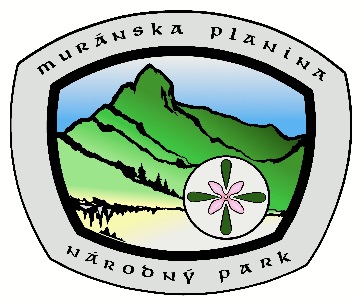 Správa Národného parku Muránska planinaso sídlom v RevúcejProjekt ochrany Národného parku Muránska planina, jeho ochranného pásma 
a prírodnej rezervácie Homoľa(SKUEV0225 Muránska planina, SKUEV0282 Tisovský kras, SKUEV0204 Homoľa) (znenie aktualizované po zohľadnení pripomienok k zámeru zverejnenému v januári 2020 a medzirezortného pripomienkového konania z mája 2022)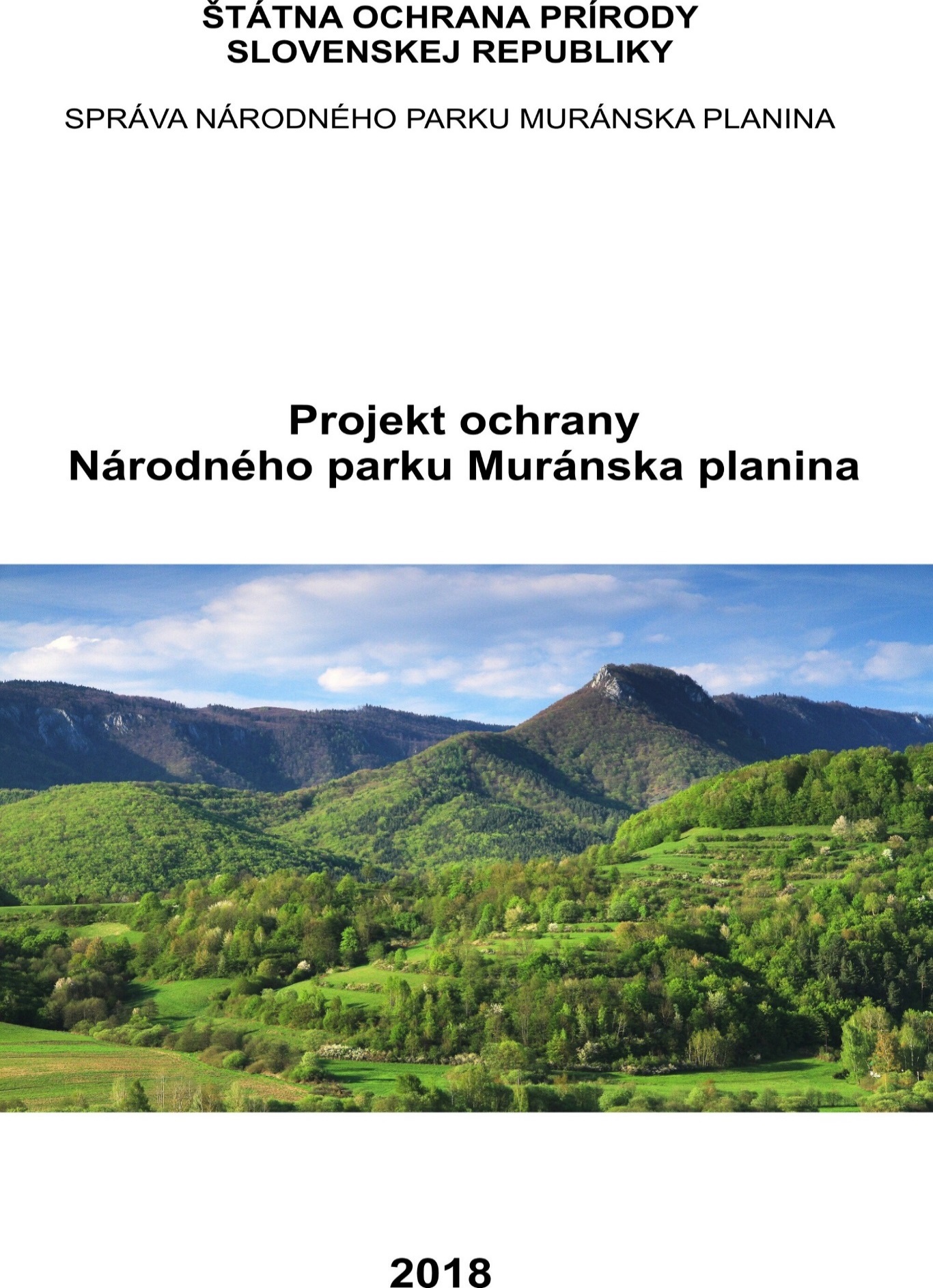 24. jún 2022Obsah1. ZÁKLADNÉ ÚDAJE	21.1 Názov a kategória chráneného územia	31.2 Prekryv s inými chránenými územiami a územiami medzinárodného významu	31.3 Kategória chráneného územia podľa medzinárodných štandardov	91.4 Vymedzenie chráneného územia a jeho ochranného pásma (dotknuté územnosprávne jednotky – kraj, okres, obec, katastrálne územie, dotknuté lesné celky)	91.5 Výmera chráneného územia a jeho ochranného pásma	142. PREDMET A CIELE OCHRANY	152.1 Vymedzenie predmetu ochrany a odôvodnenie ochrany	152.2 Zhodnotenie stavu predmetu ochrany a stanovenie cieľov ochrany	243. PODROBNOSTI O OCHRANE A VYUŽÍVANÍ ÚZEMIA	813.1 Vymedzenie zón a ekologicko-funkčných priestorov, podrobnosti o podmienkach územnej ochrany	813.2 Vymedzenie verejne prístupných častí územia a stanovenie možností ich využitia	1064. NÁVRH RIEŠENIA SPÔSOBU A URČENIA VÝŠKY POSKYTNUTIA NÁHRADY ZA OBMEDZENIE BEŽNÉHO OBHOSPODAROVANIA	1074.1. Identifikácia pozemkov, na ktorých dochádza k obmedzeniu bežného obhospodarovania a navrhovaná forma náhrady	1074.2. Určenie predpokladanej výšky finančných prostriedkov na zabezpečenie náhrad za obmedzenie bežného obhospodarovania podľa formy náhrady	1115. NÁVRH TECHNICKÉHO VYBAVENIA ÚZEMIA (OZNAČENIE CHRÁNENÉHO ÚZEMIA, JEHO ZÓN A OCHRANNÉHO PÁSMA A PRÍSTUPOVÝCH miest DO CHRÁNENÉho územia)	1126. PREHĽAD ODBORNEJ LITERATÚRY A POUŽITÝCH ODBORNÝCH PODKLADOV	1157. PRÍLOHY	1207.1 Mapa vymedzenia chráneného územia a jeho ochranného pásma	1207.2 Mapa prekryvu chráneného územia s inými chránenými územiami	1207.3 Mapa navrhovaných zón  a ekologicko-funkčných priestorov	1207.4 Mapa predmetu ochrany	1207.5 Mapa s vymedzením častí chráneného územia, kde sa starostlivosť o územie nezabezpečuje bežným obhospodarovaním	1207.6 Mapa pozemkov podľa foriem vlastníctva vrátane prehľadu vlastníctva a podielu na výmere chráneného územia	1207.7 Mapa technického vybavenia územia	1207.8 Zoznam parciel podľa katastra nehnuteľností	120ZÁKLADNÉ ÚDAJE1.1 Názov a kategória chráneného územia Názov územia: Muránska planina. Vyhlasuje sa v kategórii národný park (ďalej len „NP“ alebo „NP Muránska planina“) podľa § 19 zákona č. 543/2002 Z. z. o ochrane prírody a krajiny v znení neskorších predpisov (ďalej len „zákon č. 543/2002 Z. z.“ alebo „zákon“).Osobitne sa vymedzuje ochranné pásmo NP Muránska planina (ďalej aj „OP NP“).Názov územia: Homoľa. Vyhlasuje sa v kategórií prírodná rezervácia (ďalej len „PR“ alebo „PR Homoľa“) podľa § 22 zákona č. 543/2002 Z. z. o ochrane prírody a krajiny v znení neskorších predpisov (ďalej len „zákon č. 543/2002 Z. z.“ alebo „zákon“).        Mapa vymedzenia NP a jeho ochranného pásma je v prílohe č. 7.1.1.2 Prekryv s inými chránenými územiami a územiami medzinárodného významuÚzemie Muránskej planiny je legislatívne chránené od r. 1977, kedy bolo vyhláškou Ministerstva kultúry Slovenskej socialistickej republiky č. 9/1977 Zb. zo dňa 30. decembra 1976 vyhlásené za chránenú krajinnú oblasť s výmerou 21 931 ha vlastného územia a 34 250 ha ochranného pásma.          Vzhľadom na mimoriadne prírodné hodnoty územia, ako i v súlade s ustanoveniami zákona č. 287/1994 Z. z. o ochrane prírody a krajiny a v súlade s medzinárodnými kritériami pre kategorizáciu chránených území, došlo v r. 1997 nariadením vlády Slovenskej republiky č. 259/1997 Z. z. z 23. septembra 1997 k prekategorizovaniu chránenej krajinnej oblasti (CHKO) na NP. Pritom sa čiastočne menili hranice národného parku aj hranice ochranného pásma tak, aby vymedzené územie zahŕňalo len najcennejšie prírodné prostredie. Výmera vlastného územia NP sa oproti výmere CHKO znížila na 20 317,8021 ha, výmera ochranného pásma sa znížila na 21 697,9644 ha.  	V r. 2019 pripravila Štátna ochrana prírody Slovenskej republiky (ŠOP SR) návrh projektu ochrany pre zonáciu NP Muránska planina a úpravu jeho hraníc, ako aj pre vymedzenie zón v zmysle novely zákona č. 543/2002 Z. z., ktorá určila výmeru bezzásahovej zóny spravidla na 50 % výmery NP. Zámer zverejnil Okresný úrad Banská Bystrica v januári 2020. Aktuálny projekt ochrany vypracovala ŠOP SR po dôslednej analýze pripomienok a ich prerokovaní v rokoch 2020 – 2022.Podiel území s 5. stupňom ochrany (v zmysle návrhu zonácie) dosahuje  7621,94 ha (41,16 %), so 4. stupňom 4901,52 ha (26,47 %), s 3. stupňom ochrany 5987,79 ha (32,34 %) a s 2. stupňom ochrany 4,80 ha (0,03 %) z celkovej výmery národného parku.NP Muránska planina sa po prehodnotení v navrhovanej úprave hraníc prekrýva s 21 existujúcimi územiami národnej sústavy chránených území (v zmysle § 17 ods. 1 zákona č. 543/2002 Z. z.) a to 11 národnými prírodnými rezerváciami, 8 prírodnými rezerváciami, 1 chráneným areálom a 1 národnou prírodnou pamiatkou. Celková výmera týchto maloplošných chránených území predstavuje 3 003,5 ha (vrátane výmery vyhlásených ochranných pásiem jednotlivých maloplošných chránených území – prehľad je uvedený v tabuľke č. 1). Prekryv s územiami európskej sústavy chránených území Natura 2000 je uvedený nižšie.Po schválení zonácie NP Muránska planina budú maloplošné chránené územia v národnom parku zrušené, s výnimkou jaskýň. V ochrannom pásme sa budú nachádzať dve prírodné rezervácie - PR Zdychavské skalky a novonavrhnutá PR Homoľa a bude v nich platiť 4. stupeň ochrany. Ochranné pásmo NP Muránska planina sa po prehodnotení v navrhovanej úprave hraníc prekrýva s PR Zdychavské skalky, ktorej výmera je 2,54 ha (prehľad je uvedený v tabuľke č. 2) a 2 územiami európskeho významu – SKUEV0728 Podpoľana (1,633 ha) a SKUEV0204 Homoľa (22,234 ha) – navrhnutá PR Homoľa. V  SKUEV0728 Podpoľana platí 4. stupeň ochrany a v SKUEV0204 Homoľa bolo pre dosiahnutie cieľov ochrany nevyhnutné zvýšenie stupňa ochrany (na 4. stupeň ochrany). Podiel území v ochrannom pásme NP Muránska planina so 4. stupňom ochrany je 0,2 %, zvyšných 99,8 % je v 2. stupni ochrany. Takmer celé územie národného parku je súčasťou európskej sústavy chránených území Natura 2000. Do NP zasahujú územia európskeho významu SKUEV0225 Muránska planina, SKUEV0282 Tisovský kras LIFE – IP NATURA 2000 SVK a časť Chráneného vtáčieho územia Muránska planina – Stolica (SKCHVU017). Výmera a stupeň ochrany v uvedených územiach európskeho významu bol pred prehodnotením vymedzenia národného parku nasledovný:SKUEV0225 Muránska planina, s výmerou 20 257,367 ha a ustanoveným 3., 4. a 5. stupňom ochrany;SKUEV0282 Tisovský kras, s výmerou 1 469,366 ha a ustanoveným 2., 3., 4. a 5. stupňom ochrany.SKUEV0225 Muránska planina, SKUEV0282 Tisovský kras a SKUEV0204 Homoľa boli zaradené do výnosu Ministerstva životného prostredia Slovenskej republiky č. 3/2004-5.1 zo 14. júla 2004, ktorým sa vydáva národný zoznam území európskeho významu v znení neskorších predpisov (ďalej len „výnos MŽP SR č. 3/2004-5.1“) a do rozhodnutia Komisie 2008/218/ES z 25. januára 2008, ktorým sa podľa smernice Rady 92/43/EHS z 21. mája 1992 o ochrane biotopov, voľne žijúcich živočíchov a rastlín prijíma prvý aktualizovaný zoznam lokalít európskeho významu v alpskom biogeografickom regióne. Toto rozhodnutie Komisie bolo ďalej aktualizované novšími rozhodnutiami. V súčasnosti je účinné vykonávacie rozhodnutie Komisie (EÚ) 2022/223 zo 16. februára 2022, ktorým sa prijíma pätnásta aktualizácia zoznamu lokalít s európskym významom v alpskom biogeografickom regióne.Územie NP Muránska planina a jeho ochranné pásmo nie je prekryté žiadnym územím medzinárodného významu.Mapy prekryvu s inými chránenými územiami sú v prílohách č. 7.2.1 a 7.2.2Tab. č.1 Prehľad maloplošných chránených území, ktoré sú súčasťou NP Muránska planina  (stav k 1.1.2022)Tab. č.2 Prehľad maloplošných chránených území, ktoré sú súčasťou ochranného pásma NP Muránska planina (stav k 1.1.2022)1.3 Kategória chráneného územia podľa medzinárodných štandardovNárodný park Muránska planina po vymedzení zón zodpovedá manažmentovej kategórii chránených území podľa IUCN Národný park – kategória II. Tá je definovaná ako rozsiahle prírodné alebo prírode blízke územie, určené na ochranu veľkoplošných ekologických procesov spolu s množstvom druhov a ekosystémov charakteristických pre dané územie, ktoré zároveň dávajú možnosť pre uplatnenie duchovných, vedeckých, vzdelávacích, rekreačných zámerov, či pre návštevnosť, ktoré sú zlučiteľné s cieľmi ochrany územia. Predmetom ochrany v zmysle uvedenej definície sú v prípade NP Muránska planina ekosystémy listnatých, zmiešaných a ihličnatých lesov, lesostepí a skál. Rekreácia a oddych v tomto území budú založené predovšetkým na zážitku z vnímania nedotknutej prírody. Poznávanie prírody a krajiny ako súčasť programov pre návštevníkov a rekreácia sú hlavnou úlohou manažmentu takéhoto chráneného územia.V lesoch NP, ktoré boli pred vyhlásením za chránené územie zmenené ľudskou činnosťou, ale v ktorých ekologické procesy naďalej prebiehajú alebo sa po vyhlásení samostatne znovu obnovili, budú vykonávané opatrenia na regeneráciu biotopov (napr. odstraňovanie stanovištne nepôvodných druhov drevín). Takýto opravný manažment bude časovo a priestorovo jasne ohraničený a nebude v rozpore s hlavným cieľom ochrany. Prírodná rezervácia Homoľa zodpovedá manažmentovej kategórii chránených území podľa IUCN Územie pre starostlivosť o biotopy / druhy – kategória IV.Ako také je územie určené na ochranu konkrétnych druhov alebo biotopov a ich
manažment by mal odrážať túto prioritu. Druhy, ktoré sú predmetom ochrany, si môžu vyžadovať pravidelné aktívne zásahy, nutné k zabezpečeniu ich konkrétnych požiadaviek alebo pre udržanie biotopov. Územie bude obhospodarované primárne kvôli vzácnej faune a flóre a manažmentové zásahy budú robené s vedomím, že akýkoľvek zisk alebo sociálny benefit je tu sekundárny.1.4 Vymedzenie chráneného územia a jeho ochranného pásma (dotknuté územnosprávne jednotky – kraj, okres, obec, katastrálne územie, dotknuté lesné celky)Tab. č. 3 Súpis dotknutých územnosprávnych jednotiek na území NP Muránska planina (stav k 1.1.2022)Tab. č. 4 Súpis dotknutých územnosprávnych jednotiek na území ochranného pásma NP Muránska planina (PR Homoľa a PR Zdychavské Skalky) (stav k 1.1.2022)NP Muránska planina sa rozprestiera na lesných hospodárskych celkoch (LHC) Červená Skala, Tisovec, Michalová, Muráň, Pohorelá a Závadka. Na týchto LHC sú vyhlásené lesné užívateľské celky (LUC) resp. lesné celky (LC) podľa jednotlivých užívateľov lesov.Tab. č. 5 Užívatelia JPRL v NP Muránska planina v členení podľa LC/LHC (stav k 1.1.2022)OP NP Muránska planina sa rozprestiera na LHC Červená Skala, Hnúšťa, Klenovec, Michalová, Muráň, Pohorelá, Revúca, Telgárt, Tisovec a Závadka. Na týchto LHC sú vyhlásené lesné celky (LC) podľa jednotlivých užívateľov lesov.Tab. č. 6 Užívatelia JPRL ochranného pásma NP Muránska planina v členení podľa LC/LHC (stav k 1.1.2022)Mapa pozemkov podľa foriem vlastníctva vrátane prehľadu vlastníctva a podielu na výmere chráneného územia je v prílohe č. 7.6, zoznam parciel podľa evidencie katastra nehnuteľností v prílohe č. 7.8.   	Z hľadiska vlastníckych vzťahov prevláda štátne, ktoré je na 86,78 % výmery NP Muránska planina, resp. 58,29 % výmery jeho ochranného pásma. Prehľad využívania pozemkov podľa evidencie katastra nehnuteľností v NP je v tabuľke č. 7, v ochrannom pásme NP v tabuľke č. 8 a v PR Homoľa v tabuľke č. 9. Tab. č. 7 Prehľad druhov pozemkov a foriem vlastníctva v NP (stav k 1.10.2021)Tab. č. 8 Prehľad druhov pozemkov a foriem vlastníctva v ochrannom pásme NP (stav k 1.10.2021)Tab. č. 9 Prehľad druhov pozemkov a foriem vlastníctva v PR Homoľa (stav k 1.10.2021)1.5 Výmera chráneného územia a jeho ochranného pásmaVýmera NP Muránska planina je 18 516,0480 ha. Ochranné pásmo národného parku má výmeru 13002,6153 ha.V predkladanom projekte ochrany sa navrhuje úprava hraníc NP a jeho ochranného pásma s ohľadom na prírodné hodnoty územia. Úprava hraníc bola vykonaná aj so zreteľom na zabezpečenie účinnej ochrany území európskeho významu, ktoré sa nachádzajú v tesnej blízkosti doteraz platnej hranice NP alebo jeho ochranného pásma a pre ktoré dosiaľ neboli vypracované samostatné projekty ochrany.            Dôvodom zmeny hraníc NP a jeho ochranného pásma je prehodnotenie jeho územia z hľadiska stavu biotopov a povahy prírodných hodnôt a cieľov ochrany.Výmera PR Homoľa je 22,1888 ha. Vymera PR Zdychavské skalky je 2,54 ha.2. PREDMET A CIELE OCHRANYÚzemie Muránskej planiny sa vyznačuje mimoriadnou biologickou rozmanitosťou v rôznych skupinách organizmov. Jej predpokladmi sú pestrosť geologického podkladu, vysoká členitosť reliéfu a geografická poloha umožňujúca okrem dominantného zastúpenia karpatských prvkov aj významný prienik teplomilných panónskych druhov. Okrem chránených druhov tu bolo zisteným množstvo vzácnych a ohrozených druhov, často s raritným výskytom v rámci Slovenska vrátane niekoľkých miestnych endemitov. Krajinu prevažnej časti NP Muránska planina tvorí zalesnená karbonátová planina s častým výskytom krasových javov, na ktorej majú prevažujúce zastúpenie lesné spoločenstvá s dominanciou klimaxových drevín. Muránska planina má mimoriadne postavenie ako biocentrum biosférického významu v národnej ekologickej sieti Generel nadregionálneho významu územného systému ekologickej stability (ÚSES). Zo skutočnosti, že takmer celé územie NP Muránska planina je súčasťou európskej sústavy chránených území Natura 2000 (lokality SKUEV 0225 Muránska planina, SKUEV0282 Tisovský kras a SKCHVU017 Muránska planina – Stolica), vyplýva cieľ zachovať a, a ak je to potrebné, obnoviť priaznivý stav biotopov a druhov, ktoré sú predmetom ochrany v územiach sústavy Natura 2000 v ich prirodzenom areáli. Využívanie území európskej sústavy chránených území je podriadené zachovaniu alebo zlepšeniu stavu druhov a biotopov, na ochranu ktorých boli tieto územia zaradené do národného zoznamu alebo vyhlásené za chránené územia.Pre kategóriu chránených území II. Národný park sú podľa  Príručky k prideľovaniu manažmentových kategórií chránených území podľa IUCN (Kadlečík, J. et al., 2014) definované hlavné ciele národného parku: uchovanie druhov a genetickej rozmanitosti, udržiavanie environmentálnych / ekosystémových služieb a cestovný ruch, turistika a rekreácia.NP Muránska planina sa vyhlasuje najmä za účelom ochrany (a obnovy) prirodzených ekosystémov, procesov v nich prebiehajúcich a chránených, vzácnych a ohrozených druhov, ale ciele (manažmentu) sú zamerané širšie, ako len úzko na ochranu druhov a biotopov. Pri stanovovaní ich poradia v kapitole 2.2 sa vychádzalo z prioritizácie ceľov podľa hodnotenia manažmentových kategórií IUCN, kde ochrana a obnova prirodzených ekosystémov a starostlivosť o návštevníka národného parku pri interpretácii patria medzi prioritné ciele národných parkov. 2.1 Vymedzenie predmetu ochrany a odôvodnenie ochranyPredmetom ochrany chráneného územia sú predovšetkým: biotopy európskeho významu a národného významu podľa prílohy č. 1 vyhlášky Ministerstva životného prostredia Slovenskej republiky č. 170/2021 Z. z., ktorou sa vykonáva zákon č. 543/2002 Z. z. o ochrane prírody a krajiny v znení neskorších predpisov (ďalej len „vyhláška MŽP SR č. 170/2021 Z. z.“). Sú uvedené v tabuľkách č. 10 a 11, resp. zobrazené v mapách v prílohách č. 7.4.3A, 7.4.3B, 7.4.3C a 7.4.4.Tab. č. 10 Biotopy európskeho významu, ktoré sú predmetom ochrany v NP Muránska planina v zmysle prílohy č. 1 vyhlášky MŽP SR č. 170/2021 Z. z.Vysvetlivka:* prioritné biotopy európskeho významu – biotopy, za zachovanie ktorých má Európska únia mimoriadnu zodpovednosťTab. č. 11 Biotopy národného významu, ktoré sú predmetom ochrany v NP Muránska planina v zmysle prílohy č. 1 vyhlášky MŽP SR č. 170/2021 Z. z.Predmetom ochrany sú okrem biotopov a biotopov druhov národného a európskeho významu aj významné krajinné prvky tvorené porastami starších lieskových krovín.Predmetom ochrany v NP Muránska planina sú biotopy chránených druhov podľa prílohy č. 4 vyhlášky MŽP SR č. 170/2021 Z. z. a to:biotopy druhov rastlín európskeho významu: Machorasty: kosákovec lesklý (Hamatocaulis vernicosus)B, kyjanôčka zelená (Buxbaumia viridis)B; Cievnaté rastliny: zvonovec ľaliolistý (Adenophora lilifolia), * zvonček hrubokoreňový (Campanula serrata)B, črievičník papučkový (Cypripedium calceolus)B, lykovec muránsky (Daphne arbuscula), poniklec prostredný (Pulsatilla subslavica)B, poniklec slovenský (Pulsatilla slavica); biotopy druhov rastlín národného významu, na ktorých ochranu sa vyhlasujú chránené územia:Huby: práchnovček lekársky (Fomitopsis officinalis), práchnovček ružový (Fomitopsis rosea)B, lievikovec kyjakovitý (Gomphus clavatus)C; misôčka tmavá  (Pseudoplectania melaena)C; Lišajníky: alektória rozkonárená (Alectoria sarmentosa), artónia (Arthonia leucopellaea), koléma černejúca (Collema nigrescens), napúchavec Hildebrandov (Leptogium hildebrandii), napúchavec plstnatý (Leptogium saturninum), jamkatec pľúcny (Lobaria pulmonaria), nefróma práškovitá (Nephroma parile), nefróma zavinutá (Nephroma resupinatum), Machorasty: bochník bezústy (Nyholmiella gymnostoma)BCievnaté rastliny: klasovec sivastý pravý (Asyneuma canescens), prilbovka biela (Cephalanthera damasonium), prilbovka dlholistá (Cephalanthera longifolia), prilbovka červená (Cephalanthera rubra), rosička okrúhlolistá (Drosera rotundifolia)B, kruštík komorický (Epipactis komoricensis), kruštík drobnolistý (Epipactis microphylla), kruštík prehliadaný (Epipactis neglecta), kruštík močiarny (Epipactis palustris), kruštík modrofialový (Epipactis purpurata), kruštík úzkopyskový (Epipactis leptochila), sklenobyľ bezlistá (Epipogium aphyllum), praslička pestrá (Equisetum variegatum), mečík strechovitý (Gladiolus imbricatus)B, smrečinec plazivý (Goodyera repens)B, päťprstnica obyčajná (Gymnadenia connopsea)B, päťprstnica hustokvetá (Gymnadenia densiflora), päťprstnica voňavá (Gymnadenia odoratissima), kandík psí zub (Erythronium dens-canis), ľalia cibuľkonosná pravá (Lilium bulbiferum)B, trčníček jednolistý (Malaxis monophyllos)B, perovník pštrosí (Matteuccia struthiopteris)B, vstavač počerný letný (Neottia ustulata subsp. aestivalis), bradáčik srdcovitolistý (Neottia cordata), hmyzovník muchovitý (Ophrys insectifera)B, vstavač mužský poznačený (Orchis mascula subsp. signifera)B, vstavač vojenský (Orchis militaris), vstavač purpurový (Orchis purpurea), všivec močiarny pravý (Pedicularis palustris)B, tučnica obyčajná (Pinguicula vulgaris)B, prvosienka holá (Primula auricula), prvosienka pomúčená pravá (Primula farinosa subsp. farinosa), bieloprst belavý (Pseudorchis albida)B, rozchodník ročný (Sedum annuum)A, silenka donetzká (Silene donetzica Kleopow), tis obyčajný (Taxus baccata)B, kľukva močiarna (Vaccinium oxycoccus), valdštajnka trojpočetná Magicova (Waldsteinia ternata subsp. magicii).Vysvetlivky:Adruh sa vyskytuje/bol zistený len v ochrannom pásme národného parku, ide o významný druh (predmet ochrany je len ochrannom pásme NP);Bdruh sa vyskytuje aj v ochrannom pásme národného parku, ide o významný druh (predmet ochrany aj v ochrannom pásme NP – na existujcich lokalitách);Cdruh bol zistený len v ochrannom pásme národného parku, avšak veľmi pravdepodobný je aj jeho výskyt v národnom parku; ide o významný druh (predmet ochrany v ochrannom pásme NP, ako aj v NP – v prípade zistenia).* prioritné druhy európskeho významu – druhy, za zachovanie ktorých má Európska únia mimoriadnu zodpovednosťPredmetom ochrany sú podľa prílohy č. 5 vyhlášky MŽP SR č. 170/2021 Z. z. aj: biotopy druhov živočíchov európskeho významu:Hmyz – motýle: jasoň červenooký (Parnassius apollo), , ohniváčik veľký (Lycaena dispar), spriadač kostihojový (Euplagia quadripunctaria); Hmyz - chrobáky: bystruška potočná (Carabus variolosus), * fuzáč alpský (Rosalia alpina), * fuzáč karpatský (Pseudogaurotina excellens), * kováčik fialový (Limoniscus violaceus), * plocháč červený (Cucujus cinnaberinus),; Hmyz - Vážky: pásikavec (Cordulegaster heros); Obojživelníky: kunka žltobruchá (Bombina variegata), mlok karpatský (Triturus montandoni); Vtáky:; Cicavce – hlodavce: * hraboš tatranský (Microtus tatricus), * syseľ pasienkový (Spermophillus citellus); Cicavce – netopiere: netopier brvitý (Myotis emarginatus), , netopier čierny (Barbastella barbastellus), netopier obyčajný (Myotis myotis), , netopier ostrouchý (Myotis blythi), netopier pobrežný (Myotis dasycneme), netopier sťahovavý (Miniopterus schreibersii), netopier veľkouchý (Myotis bechsteini), , podkovár južný (Rhinolophus euryale), podkovár malý (Rhinolophus hipposideros), podkovár veľký (Rhinolophus ferrumequinum); Cicavce – šelmy:, * medveď hnedý (Ursus arctos), rys ostrovid (Lynx lynx), * vlk dravý (Canis lupus), vydra riečna (Lutra lutra);Biotopy druhov živočíchov národného významu: Hmyz – motýle: modráčik horcový (Maculinea alcon); Hmyz – chrobáky: májka (Meloe brevicollis), fuzáč žltočierny (Pachyta lamed), fuzáč borievkový (Semanotus russicus); Hmyz – rovnokrídlovce: koník pestrý (Arcyptera fusca); Obojživelníky: mlok bodkovaný (Triturus vulgaris), mlok horský (Triturus alpestris), salamandra škvrnitá (Salamandra salamandra); Cicavce – hlodavce: piskor horský (Sorex alpinus);  Vysvetlivka: * prioritné druhy európskeho významu – druhy, za zachovanie, ktorým má Európska únia mimoriadnu zodpovednosťDruhy vtákov, ktoré sú predmetom ochrany v SKCHVU017 Muránska planina - Stolica:  bocian čierny (Ciconia nigra), ďateľ bielochrbtý (Dendrocopos leucotos), tesár čierny (Dryocopus martius), ďubník trojprstý (Picoides tridactylus), jariabok hôrny (Tetrastes bonasia), kuvičok vrabčí (Glaucidium passerinum), pôtik kapcavý (Aegolius funereus), lelek lesný (Caprimulgus europaeus), muchárik bielokrký (Ficedula albicollis), muchárik malý (Ficedula parva), orol skalný (Aquila chrysaetos), sokol sťahovavý (Falco peregrinus), sova dlhochvostá (Strix uralensis), hlucháň hôrny (Tetrao urogallus), tetrov hoľniak (Lyrurus (Tetrao) tetrix ), včelár lesný (Pernis apivorus), výr skalný  (Bubo bubo),  žlna sivá (Picus canus),  žltochvost hôrny (Phoenicurus phoenicurus).Nakoľko dochádza k prekryvu NP Muránska planina s uvedeným CHVÚ, tieto druhy sa zároveň považujú aj za predmet ochrany národného parku.Centrálnu časť NP tvorí rozsiahla karbonátová planina tvorená desiatimi typmi vápencov a dolomitov. Táto mohutná až 850 metrov hrubá a približne 25 kilometrov dlhá kryha, nazývaná muránsky príkrov, bola koncom druhohôr od juhu nasunutá na kryštalinikum Kráľovej hole. Podložie vápencov a bezprostredné okolie planiny tvoria kryštalické horniny, najmä žuly. Na jej obvode sú strmé až bralnaté úbočia vysoké 200 – 500 m, do ktorých sa vrezávajú hlboké, často až tiesňavové doliny. Krasologicky je územie národného parku členené na dve časti – Muránsku krasovú planinu (Muránsky kras) a Tisovský kras. Tisovský kras predstavuje západné pokračovanie Muránskej planiny s charakteristicky vyvinutým krasovým fenoménom. Dominantou územia je vápencový masív Hradovej a krasová depresia Suché doly s dobre vyvinutými formami povrchového krasu (krasové jamy, ponory). Územie je ohraničené krasovými dolinami charakteru roklín – Furmanec a Hlboký jarok. Predmetom ochrany NP Muránska planina sú abiotické javy (určené podľa Typizácie abiotických javov z Návrhu na prehodnotenie chránených území Slovenskej republiky, Štátna ochrana prírody Slovenskej republiky, Banská Bystrica, 2007), uvedené v tabuľke č. 12:Tab. č. 12 Abiotické javy, ktoré sú predmetom ochrany v NP Muránska planina alebo jeho ochranného pásmaVýznamnou zložkou prírodného prostredia NP Muránska planina sú jaskyne. V rámci územia NP Muránska planina je ich viac ako 300. Tab. č. 13 Biotopy národného významu, ktoré nie sú určené ako predmet ochrany v NP Muránska planina v zmysle prílohy č. 1 vyhlášky MŽP SR č. 170/2021 Z. z.Druhy rastlín národného významu, podľa prílohy č. 4 vyhlášky MŽP SR č. 170/2021 Z. z., ktoré sa nachádzajú v území (ide o druhy rastlín národného významu, ktoré nie sú určené ako predmet ochrany v NP Muránska planina): Huby – bazídiomycéty: lievikovec kyjakovitý (Gomphus clavatus)A, lúčnica granátová (Hygrocybe punicea)A, zamatka jedľová (Oudemansiella melanotricha), koreňovica kužeľovitá (Phaeocollybia christinae);Lišajníky: pľuzgierka islandská (Cetraria islandica), dutohlávka (Cladonia botrytes), kryptovka ružová (Gyalecta ulmi), diskovka dierkovaná (Menegazzia terebrata), hríbik krvavý (Mycoblastus sanguinarius), diskovnička trojlistá (Parmeliella triptophylla), stužkovec jaseňový (Ramalina fraxinea), telotréma kôrovitá (Thelotrema lepadinum);Machorasty: prútnik močiarny (Bryum uliginosum), mriežkovec vodný (Cinclidotus aquaticus), dvojhrot výbežkatý (Dicranum flagellare), plstnatec rašelinový (Helodium blandowii)A, bielomach sivý (Leucobryum glaucum), šupinka perovitá (Neckera pennata), rašelinník pokrútený (Sphagnum contortum)A; rašelinník (Sphagnum spp.);Cievnaté rastliny: vstavač obyčajný (Anacamptis morio)B, jazyk jelení (Asplenium scolopendrium), ostrica Davallova (Carex davalliana), ostrica tôňomilná (Carex umbrosa), koralica lesná (Corallorhiza trifida), chochlačka žltobiela (Corydalis capnoides), vstavačovec Fuchsov pravý (Dactylorhiza fuchsii subsp. fuchsii)B, vstavačovec Fuchsov Soóov (Dactylorhiza fuchsii subsp. sooana)A, vstavačovec laponský (Dactylorhiza lapponica)B, vstavačovec májový pravý (Dactylorhiza majalis subp. majalis), vstavačovec bazový (Dactylorhiza sambucina)B, stračia nôžka tatranská (Delphinium oxysepalum), klinček pyšný (Dianthus superbus)A, kruštík rožkatý (Epipactis muelleri), krivec najmenší (Gagea minima), snežienka jarná (Galanthus nivalis), horec Clusiov (Gentiana clusii), horček horký jazýčkatý (Gentianella amarella subsp. lingulata), hakélia zohnutá (Hackelia deflexa), farbovník včasný (Isatis praecox), zemolez alpínsky (Lonicera alpigena), plavúň púčivý (Lycopodium annotinum), plavúň obyčajný (Lycopodium clavatum), vachta trojlistá (Menyanthes trifoliata), hadivka obyčajná (Ophioglossum vulgatum), tučnica alpínska (Pinguicula alpina), hruštička zelená (Pyrola chlorantha)B, vŕba rozmarínolistá (Salix rosmarinifolia subsp. rosmarinifolia), lomikameň trváci (Saxifraga wahlenbergii), plavúnka brvitá (Selaginella selaginoides), skalnica matranská (Sempervivum matricum), soldanelka karpatská (Soldanella carpatica), soldanelka uhorská (Soldanella marmarossiensis), jarabina Hazslinszkého (Sorbus hazslinszkyana), jarabina mišpuľka (Sorbus chamaemespilus), hviezdica močiarna (Stellaria palustris)A, pavstavač hlavatý (Traunsteinera globosa)B, žltohlav najvyšší (Trollius altissimus), pálka striebristosivá (Typha shuttleworthii), veronika štítovitá (Veronica scutellata)B.Druhy rastlín európskeho významu podľa prílohy č. 4 vyhlášky MŽP SR č. 170/2021 Z. z.Machorasty  – machy: bochník Rogerov (Orthotrichum rogeri)Druhy rastlín národného významu podľa prílohy č. 4 vyhlášky MŽP SR č. 170/2021 Z. z.Cievnaté rastliny: trčuľa jednohluzá (Herminium monorchis), modruška pošvatá (Limodorum abortivum), vstavač ploštičný (Orchis coriophora).V území sa nachádzajú biotopy druhov živočíchov európskeho významu podľa prílohy č. 5 vyhlášky MŽP SR č. 170/2021 Z. z.: Mihuľotvaré: mihuľa potiská (Eudontomyzon danfordi), mihuľa ukrajinská (Eudontomyzon mariae); Hmyz - chrobáky: roháč obyčajný (Lucanus cervus), drevník ryhovaný (Rhysodes sulcatus);Hmyz – motýle: modráčik čiernoškrvnný (Maculinea arion), modráčik krvavcový (Maculinea teleius);  Obojživelníky: ropucha zelená (Bufo viridis), rosnička zelená (Hyla arborea); Plazy: jašterica bystrá (Lacerta agilis), jašterica zelená (Lacerta viridis), jašterica múrová (Podarcis muralis), užovka frkaná (Natrix tessellata), užovka hladká (Coronella austriaca), užovka stromová (Zamenis longissimus); Vtáky: bocian biely (Ciconia ciconia), ďateľ hnedkavý (Dendrocopos syriacus), hadiar krátkoprstý  (Circaetus gallicus), kaňa močiarna (Circus aeruginosus), penica jarabá (Sylvia nisoria), rybárik riečny (Alcedo atthis), sokol rároh (Falco cherrug), škovránik stromový (Lullula arborea), chrapkáč poľný (Crex crex); Cicavce: bobor vodný (Castor fiber), plch lieskový (Muscardinus avellanarius), netopier Brandtov (Myotis brandti), netopier fúzatý (Myotis mystacinus), netopier riasnatý (Myotis nattereri), netopier vodný  (Myotis daubentoni), raniak obrovský (Nyctalus lasiopterus), mačka divá (Felis sylvestris);a biotopy druhov živočíchov národného významu: Ulitníky: slimák žltkastý (Helix lutescens); Hmyz – vážky: pásikavec (Cordulegaster bidentata); Hmyz – chrobáky: bystruška medená (Carabus cancellatus), bystruška zlatá (Carabus auronitens escheri), bystruška (Carabus irregularis moutandoni), bystruška (Carabus problematicus problematicus);Hmyz – rovnokrídlovce: sedlovka bronzová (Ephippiger ephippiger);Hmyz – blanokrídlovce: čmeľ (Bombus); Obojživelníky: ropucha bradavičnatá (Bufo bufo), skokan hnedý (Rana temporaria); Plazy: jašterica živorodá (Zootoca vivipara vivipara), užovka obojková (Natrix natrix), slepúch východný (Anguis colchica), vretenica severná (Vipera berus); Vtáky: dudok chochlatý (Upupa epops), hrdlička poľná (Streptopelia turtur), ľabtuška hôrna (Anthus trivialis), murárik červenokrídly (Tichodroma muraria), škovránok poľný (Alauda arvensis), volavka popolavá (Ardea cinerea), sluka hôrna (Scolopax rusticola); Cicavce: hranostaj čiernochvostý (Mustela erminea), jež bledý (Erinaceus concolor), lasica myšožravá (Mustela nivalis), piskor lesný (Sorex araneus), piskor malý (Sorex minutus), bielozúbka bielobruchá (Crocidura leucodon), bielozúbka krpatá (Crocidura suaveolens), dulovnica menšia (Neomys anomalus), dulovnica väčšia (Neomys fodiens), plch sivý (Glis glis), veverica stromová (Sciurus vulgaris). Vysvetlivky:Adruh sa vyskytuje/zistený len v ochrannom pásme národného parku, ide o významný druh (predmet ochrany je len ochrannom pásme NP);Bdruh sa vyskytuje aj v ochrannom pásme národného parku, ide o významný druh (predmet ochrany aj v ochrannom pásme NP – na existujcich lokalitách)Do tejto kapitoly zaraďujeme aj biotopy zriedkavých, vzácnych alebo ohrozených druhov rastlín a živočíchov, ktoré nie sú druhmi európskeho významu a ani druhmi národného významu (z prílohy č. 4 vyhlášky MŽP SR č. 170/2021 Z. z.), no sú zaradené v Červených zoznamoch alebo ide o druhy mimoriadne zriedkavé a vzácne v rámci Muránskej planiny, Slovenska alebo celej Európy, prípadne o nové druhy pre vedu [pre územie NP sú tieto druhy veľmi cenné a ich ochrana je nevyhnutná].V území sa nachádzajú nasledovné biotopy vzácnych, zriedkavých alebo ohrozených druhov rastlín: makroskopické riasy: chary (Chara spp.);Slizovky: Dictydium cernuum; Huby – askomycéty: Ascobolus xylophilusA, Ascocoryne solitaria A, bolínka drobnovýtrusná (Camarops microspora), katinelka olivová (Catinella olivacea), Glutinoglossum heptaseptatumA, drevovček hnedopurpurový (Hypoxylon fuscopurpureum), drevovček (Hypoxylon subgilvum), Miladina lechithinaB, neobulgária (Neobulgaria premnophila)A, Paratrichophaea boudieri, čiaška (Peziza brunneoatra), čiaška (Peziza vagneri)B, Pindara terrestrisA, štítovnička obyčajná (Scutellinia scutellata), Smardaea amethistinaA, Smardaea purpureaA, tatranka (Tatraea dumbirensis), Trichoglossum hirsutumA, Viridispora alataA,Huby – bazídiomycéty: kyjačik (Clavaria greletii)A, kyjačik (Clavaria straminea)A,  klavulícium hladké (Clavulicium macounii), pahliva (Crepidotus kubickae), pahliva (Crepidotus stenocystis), hviezdovka Berkeleyova (Geastrum berkeleyi), hríbovník jelšový (Gyrodon lividus), lastúrka (Hohenbuehelia auriscalpium), jelenkovka sírovožltá (Hydnellum geogenium)A, lúčnica (Hygrocybe aurantiosplendens)A, lúčnica (Hygrocybe punicea)A, lúčnica (Hygrocybe fornicata)A, lúčnica (Hygrocybe splendidissima)A, líška (Hygrophoropsis macrospora)A, Protoglossum niveumA, drobuľka (Psathyrella impexa), oranžovec vláknitý (Pycnoporellus fulgens); Lišajníky: jaseňovka brvitá (Anaptychia ciliaris), Arthonia cinnabarina, Arthonia dispersa,  Arthrosporum populorum, šáločka (Biatora fallax), šáločka (Biatora mendax), fúzatec posplietaný (Bryoria implexa), kalícia (Calicium glaucellum), kalícia (Calicium tigillare), Candelariella subdeflexa, koléma (Collema conglomeratum), cyfélia (Cyphelium inquinans), konárnik vidlicovitý (Evernia divaricata), kryptovka stromová (Gyalecta truncigena), Lecanactis abietina, Lecanora albella, Lecanora subcarpinea, Micarea hedlundii, Multiclavula mucida, Mycoblastus affinis, Normandina pulchella, diskovka podhorská (Parmelia submontana), štítnatec šupinkatý (Peltigera lepidophora), pertusária (Pertusaria ophthalmiza), Protopannaria pezizoides, stužkovec pomúčený (Ramalina farinacea), stužkovec topoľový (Ramalina fastigiata), Rinodina polysporoides, Sclerophora pallida, Strigula stigmatella, Thelopsis flaveola, Thelopsis lojkana, Thelopsis rubella, Trapelia corticola, bradatec drsný (Usnea filipendula), bradatec chochlatý (Usnea subfloridana); bradatec drsný (Usnea filipendula), bradatec rozkvitnutý (Usnea florida), bradatec bukový (Usnea intermedia), bradatec chochlatý (Usnea subfloridana), Varicellaria hemisphaerica;Machorasty: lyžicovka Michauxova (Anastrophyllum michauxii), šiškovec bledý (Cephalozia leucantha), prútnik (Bryum uliginosum), barinovec obrovský (Calliergon giganteum), dvojhrot (Dicranum bonjeannii), rakyt lúčny (Hypnum pratense), bielomach (Leucobryum juniperoidum)B, bakuľka močiarna (Meesia uliginosa), bochník (Orthotrichum affine var. bohemicum), bochník (Orthotrichum lyellii), bochník hladkoplodý (Orthotrichum striatum), brčkavec (Ulota bruchii); Cievnaté rastliny: prilbica jedhojová (Aconitum anthora), prilbica moldavská (Aconitum moldavicum), pochybok biely (Androsace lactea), cesnak hadí (Allium victorialis), cesnak medvedí (Allium ursinum), astra alpínska lysá (Aster alpinus subsp. glabratus), dráč obyčajný (Berberis vulgaris), dvojštítok hladkoplodý rakúsky (Biscutella laevigata subsp. austriaca), vratička mesiačikovitá (Botrychium lunaria), stoklas jednosteblový (Bromus monocladus), zvonček karpatský (Campanula carpatica), zvonček tatranský (Campanula tatrae), zvonček tvrdoplodý (Campanula xylocarpa), žerušnica horká Opizova  (Cardamine amara subsp. opizii), ostrica krátkoklasá (Carex brachystachys), ostrica sivastá (Carex canescens), ostrica vláskovitá pravá (Carex capillaris), ostrica pevná (Carex firma), ostrica pašachorová (Carex pseudocyperus)A, ostrica Oederova (Carex viridula), zemežlč spanilá (Centaurium pulchellum), škarda veľkoúborová (Crepis conyzifola), odemka vodná (Catabrosa aquatica), šafran spišský (Crocus discolor), stračonôžka vysoká (Delphinium elatum), klinček včasný pravý (Dianthus praecox subsp. praecox), dryádka osemlupienková (Dryas octopetala), bahnička jednoplevová (Eleocharis uniglumis), horčičník Wittmannov (Erysimum wittmannii), bršlen bradavičnatý (Euonymus verrucosus), kostrava tatranská (Festuca tatrae), horček horký jazýčkatý (Gentianella amarella subsp. lingulata), horček žltkastý karpatský (Gentianella lutescens subsp. carpatica), horec krížatý (Gentiana cruciata)B, pahorec brvitý (Gentianopsis ciliata), ometlina ihlanovitá (Koeleria pyramidata), ľan žltý (Linum flavum), jabloň planá (Malus sylvestris), bielokvet močiarny (Parnassia palustris), všivec lesný (Pedicularis sylvatica), borovica horská (Pinus mugo), vojnovka belasá (Polemonium caeruleum), iskerník alpínsky (Ranunculus alpestris), scila Kladného (Scilla kladnii), scila severná bukovská (Scilla drunensis subsp. buekkensis), krtičník jarný (Scrophularia vernalis), starček subalpínsky (Senecio subalpinus), jarabina grécka (Sorbus graeca), objímavka obyčajná (Streptopus amplexifolius), kropenáč trváci pravý (Swertia perennis subsp. perennis), kropenáč trváci alpský (Swertia perennis subsp. alpestris), popolavec oranžový (Tephroseris aurantiaca), barička močiarna (Triglochin palustre), valdštajnka kuklíkova (Waldsteinia geoides).Vysvetlivky:Adruh sa vyskytuje/zistený len v ochrannom pásme národného parku, ide o významný druh (predmet ochrany je len ochrannom pásme NP);Bdruh sa vyskytuje aj v ochrannom pásme národného parku, ide o významný druh (predmet ochrany aj v ochrannom pásme NP – na existujcich lokalitách)V území sa nachádzajú biotopy mimoriadne vzácnych, zriedkavých alebo ohrozených druhov živočíchov:Hmyz – chrobáky: Agapanthia leucaspis, Agonum scitulum, Atomaria nigripennis, Aulacobaris kaufmanni*, Bembidion difficile, Calitys scabra, Cis fissicornis, Corticaria longicornis, Cryptocephalus carpathicus, Cryptocephalus quadriguttatus, Curimopsis monticola*, Dapsa fodor**, Deilus fugax, Dibolia oudai***, Dienerella vincenti, Dorytomus majalis, Duvalius szaboi szaboi, Epuraea oblonga, Gonotropis gibbosa, Hylis simonae, Ischnoglossa elegantula*, Laemophloeus muticus, Lymnastis dieneri dieneri*, Magdalis caucasica, Malthodes muraniensis***, Metanomus infuscatus, Minota obesa*, Olisthaerus substriatus, Onyxacalles croaticus, Phaenops knoteki**, Philothermus evanescens, Phyllodromica Chladeki, Poecilus kugelanni, Prostomis mandibularis, Quedius haberfelneri, Rhacopus sahlbergi, Rhipidius quadriceps*, Semanotus russicus russicus, Zilora sericea; Hmyz – dvojkrídlovce – muchy: Allodiopsis moravica*, Mycetophila gemerensis***;Hmyz – blanokrídlovce – mravce: Formica exsectaA; Viacnôžky – Mnohonôžky: Allorhiscosoma sphinx, Hylebainosoma tatranum; Cicavce – Netopiere: netopier alkatoe (Myotis alcathoe), večernica Leachova (Pipistrellus pygmeus).Vysvetlivky:Adruh sa vyskytuje iba v ochrannom pásme národného parku*výskyt druhu potvrdený na Slovensku iba na Muránskej planine**extrémne vzácny druh *** novoobjavený druhBiotopy druhov rastlín, ktoré sú predmetom ochrany v území a chránených, vzácnych a ohrozených druhov rastlín, ktoré sa v území vyskytujú, sú zobrazené  v mapových prílohách  č. 7.4.1, 7.4.2A a 7.4.2B.Biotopy druhov živočíchov, ktoré sú predmetom ochrany v území a chránených, vzácnych a ohrozených druhov živočíchov, ktoré sa v území vyskytujú sú zobrazené  v mapových prílohách  č. 7.4.5, 7.4.6 a 7.4.7.2.2 Zhodnotenie stavu predmetu ochrany a stanovenie cieľov ochranyNa základe zhodnotenia stavu druhov a biotopov zo správ podľa článku 17 smernice Rady 92/43/EHS o ochrane prirodzených biotopov a voľne žijúcich živočíchov a rastlín v platnom znení, medzinárodných záväzkov a cieľov stanovených v strategických dokumentoch EÚ a Slovenskej republiky je potrebné v predmetnom území zachovať, resp. v prípade vybraných druhov a biotopov, ktoré sú predmetom ochrany NP Muránska planina, obnoviť ich priaznivý stav. Cieľom je tiež zachovať abiotické javy, ktoré sú predmetom ochrany.Pre biotopy a druhy európskeho významu sú podrobnosti uvedené v tabuľkách nižšie.Tab. č. 14 Hodnotenie biotopov európskeho významu a stanovenie cieľov ochrany v SKUEV0225 Muránska planinaZachovanie priaznivého stavu biotopu Ls 1.3 (* 91E0) Jaseňovo-jelšové podhorské lužné lesy a Ls 1.4 (* 91E0)  Horské jelšové lužné lesy za splnenia nasledovných atribútov: Zachovanie priaznivého stavu biotopu Ls 5.1 (9130) Bukové a jedľovo-bukové kvetnaté lesy za splnenia nasledovných atribútov: Zachovanie priaznivého stavu biotopu Ls 5.2 (9110) Kyslomilné bukové lesy za splnenia nasledovných atribútov: Zachovanie priaznivého stavu biotopu Ls 5.3 (9140) Javorovo-bukové horské lesy  za splnenia nasledovných atribútov: Zachovanie priaznivého stavu biotopu Ls 5.4 (9150) Vápnomilné bukové lesy za splnenia nasledovných atribútov: 	Zachovanie priaznivého stavu biotopu Ls 4 (* 9180) Lipovo-javorové sutinové lesy za splnenia nasledovných atribútov:	 Zlepšenie stavu biotopu Ls 9.1 a Ls 9.2 (9410) Horské smrekové lesy za splnenia nasledovných atribútov: Zachovanie priaznivého stavu biotopu Ls 6.3 (91Q0) Reliktné vápnomilné borovicové a smrekovcové lesy za splnenia nasledovných atribútov: Zachovanie priaznivého stavu biotopu Ls 3.1 (* 91H0) Teplomilné panónske dubové lesy za splnenia nasledovných atribútov: Dosiahnutie priaznivého stavu biotopu Lk 1 (6510) Nížinné a podhorské kosné lúky za splnenia nasledovných atribútov:Zachovanie priaznivého stavu biotopu Lk 2 (6520) Horské kosné lúky za splnenia nasledovných atribútov:Zlepšenie stavu biotopu Br 6 (6430) Brehové porasty deväťsilov a Lk 5 (6430) Vysokobylinné spoločenstvá na vlhkých lúkach za splnenia nasledovných atribútov:Dosiahnutie priaznivého stavu biotopu Ra 1 (* 7110) Aktívne vrchoviská za splnenia nasledovných atribútov:Dosiahnutie priaznivého stavu biotopu Ra 3 (7140) Prechodné rašeliniská a trasoviská za splnenia nasledovných atribútov:Dosiahnutie priaznivého stavu biotopu Ra 6 (7230) Slatiny s vysokým obsahom báz za splnenia nasledovných atribútov:Dosiahnutie priaznivého stavu biotopu Pr 3 (7220) Penovcové prameniská za splnenia nasledovných atribútov:Zachovanie stavu biotopu Vo 2 (3150) Prirodzené eutrofné a mezotrofné stojaté vody s vegetáciou plávajúcich a/alebo ponerených cievnatých rastlín typu Magnopotamion alebo Hydrocharition za splnenia nasledovných atribútov:Zlepšenie stavu biotopu Tr 1 (6210) Suchomilné travinno-bylinné a krovinové porasty na vápnitom substráte za splnenia nasledovných atribútov:Dosiahnutie priaznivého stavu biotopu Tr 8 (* 6230) Kvetnaté vysokohorské a horské psicové porasty na silikátovom substráte za splnenia nasledovných atribútov:Zlepšenie stavu biotopu druhu Kr 2 (5130) Porasty borievky obyčajnej za splnenia nasledovných atribútov:Zachovanie priaznivého stavu druhu Kr 10 (* 4070) Kosodrevina za splnenia nasledovných atribútov:Zachovanie priaznivého stavu biotopu Sk 1 (8210) Karbonátové skalné steny a svahy so štrbinovou vegetáciou za splnenia nasledovných atribútov:Zlepšenie stavu biotopu Sk 2 (8220) Silikátové skalné steny a svahy so štrbinovou vegetáciou za splnenia nasledovných atribútov:Zachovanie priaznivého stavu biotopu Sk 6 (* 8160) Nespevnené karbonátové skalné sutiny v montánnom až kolínnom stupni za splnenia nasledovných atribútov:Zachovanie priaznivého stavu biotopu Sk 8 (8310) Nesprístupnené jaskynné útvary za splnenia nasledovných atribútov:Zachovanie priaznivého stavu biotopu Pi 5 (* 6110) Pionierske porasty na plytkých karbonátových a bázických substrátoch zväzu Alysso-Sedion albi za splnenia nasledovných atribútov:Zachovanie priaznivého stavu biotopu Tr 5 (6190) Delapínske travinnobylinné porasty za splnenia nasledovných atribútov:Zachovanie priaznivého stavu biotopu Al 3 (6170) Alpínske a subalpínske vápnomilné travinno-bylinné porasty za splnenia nasledovných atribútov:Zachovanie priaznivého stavu biotopu Kr 6 (* 40A0) Xerotermné kroviny za splnenia nasledovných atribútov:Tab. č. 15 Hodnotenie druhov európskeho významu a stanovenie cieľov ochrany v SKUEV 0225 Muránska planinaZachovanie stavu druhu Cordulegaster heros za splnenia nasledovných atribútov:Zlepšenie stavu druhu Limoniscus violaceus za splnenia nasledovných atribútov:Zlepšenie stavu druhu Lycaena dispar za splnenia nasledovných atribútov:Zlepšenie stavu druhu Cucujus cinnaberinus za splnenia nasledovných atribútov:Zlepšenie stavu druhu Rosalia alpina za splnenia nasledovných atribútov:Zlepšenie stavu druhu Pseudogaurotina excellens za splnenia nasledovných atribútov:Zistenie stavu druhu Carabus variolosus nakoľko je v súčasnosti veľkosť populácie neznáma a bude potrebný monitoring:Zlepšenie stavu druhu Euplagia quadripunctaria za splnenia nasledovných atribútov:Zlepšenie stavu druhu Bombina variegata za splnenia nasledovných atribútov: Zlepšenie stavu druhu Triturus montandonii za splnenia nasledovných atribútov:Zlepšenie stavu druhu Rhinolophus ferrumequinum za splnenia nasledovných atribútov:Zlepšenie stavu druhu Rhinolophus hipposideros za splnenia nasledovných atribútov:Zlepšenie stavu druhu Rhinolophus euryale za splnenia nasledovných atribútov:Zlepšenie stavu druhu Barbastella barbastellus za splnenia nasledovných atribútov:Zlepšenie stavu druhu Myotis myotis za splnenia nasledovných atribútov:Zlepšenie stavu druhu Myotis bechsteinii za splnenia nasledovných atribútov.Zlepšenie stavu druhu Myotis blythii za splnenia nasledovných atribútov:Zlepšenie stavu druhu Myotis dasycneme za splnenia nasledovných atribútov:Zlepšenie stavu druhu Myotis emarginatus za splnenia nasledovných atribútov:Zlepšenie stavu druhu Miniopterus schreibersii za splnenia nasledovných atribútov.Zlepšenie stavu druhu Lutra lutra za splnenia nasledovných atribútov:Zlepšenie stavu druhu Canis lupus za splnenia nasledovných atribútov:     Zlepšenie stavu druhu Lynx lynx za splnenia nasledovných atribútov:     Zachovanie stavu druhu Ursus arctos za splnenia nasledovných atribútov.    Zachovanie priaznivého stavu druhu Microtus tatricus za splnenia nasledovných atribútov:     Zachovanie priaznivého stavu druhu Spermophilus citellus za splnenia nasledovných atribútov:   Zlepšenie stavu druhu Adenophora liliifolia za splnenia nasledovných atribútov:Zlepšenie stavu druhu Buxbaumia viridis za splnenia nasledovných atribútov:Zlepšenie stavu druhu Cypripedium calceolus za splnenia nasledovných atribútov:Zlepšenie stavu druhu Pulsatilla slavica za splnenia nasledovných atribútov:Zachovanie priaznivého stavu druhu Pulsatilla subslavica za splnenia nasledovných atribútov:Zachovanie priaznivého stavu druhu Daphne arbuscula za splnenia nasledovných atribútov:Zlepšenie stavu druhu Campanulla serrata za splnenia nasledovných atribútov:Zlepšenie stavu druhu Hamatocaulis vernicosus za splnenia nasledovných atribútov:Zlepšenie stavu druhu Orthotrichum rogeri za splnenia nasledovných atribútov:Tab. č. 16 Hodnotenie biotopov európskeho významu a stanovenie cieľov ochrany v SKUEV 0282 Tisovský krasZachovanie priaznivého stavu biotopu Ls 5.1 (9130) Bukové a jedľovo-bukové kvetnaté lesy za splnenia nasledovných atribútov: Zlepšenie stavu biotopu Ls 5.2 (9110) Kyslomilné bukové kvetnaté lesy za splnenia nasledovných atribútov: Zachovanie priaznivého stavu biotopu Ls 5.4 (9150) Vápnomilné bukové lesy za splnenia nasledovných atribútov: 	Zachovanie priaznivého stavu biotopu Ls 4 (* 9180) Lipovo-javorové sutinové lesy za splnenia nasledovných atribútov:	Dosiahnutie priaznivého stavu biotopu Lk1 (6510) Nížinné a podhorské kosné lúky za splnenia nasledovných atribútov:Zlepšenie stavu biotopu Lk 5 (6430) Vysokobylinné spoločenstvá na vlhkých lúkach za splnenia nasledovných atribútov:Dosiahnutie priaznivého stavu biotopu Ra 3 (7140) Prechodné rašeliniská a trasoviská za splnenia nasledovných atribútov:Dosiahnutie priaznivého stavu biotopu Ra 6 (7230) Slatiny s vysokým obsahom báz za splnenia nasledovných atribútov:Zlepšenie stavu biotopu Tr 1 (6210) Suchomilné travinno-bylinné a krovinové porasty na vápnitom substráte za splnenia nasledovných atribútov:Zlepšenie stavu biotopu druhu Kr 2 (5130) Porasty borievky obyčajnej za splnenia nasledovných atribútov:Zachovanie priaznivého stavu biotopu Sk 1 (8210) Karbonátové skalné steny a svahy so štrbinovou vegetáciou za splnenia nasledovných atribútov:Zlepšenie  stavu biotopu Sk 6 (* 8160) Nespevnené karbonátové skalné sutiny v montánnom až kolínnom stupni za splnenia nasledovných atribútov:Zachovanie priaznivého stavu biotopu SK 8 (8310) Nesprístupnené jaskynné útvary za splnenia nasledovných atribútov:Zlepšenie stavu biotopu Pi 5 (* 6110) Pionierske porasty na plytkých karbonátových a bázických substrátoch zväzu Alysso-Sedion albi za splnenia nasledovných atribútov:Zlepšenie stavu biotopu Tr 5 (6190) Dealpínske travinnobylinné porasty za splnenia nasledovných atribútov:Zachovanie priaznivého stavu biotopu Al 3 (6170) Alpínske a subalpínske vápnomilné travinno-bylinné porasty za splnenia nasledovných atribútov:Zachovanie priaznivého stavu biotopu Kr 6 (* 40A0) Xerotermné kroviny za splnenia nasledovných atribútov:Tab. č. 17 Hodnotenie druhov európskeho významu a stanovenie cieľov ochrany v SKUEV0282 Tisovský krasZlepšenie stavu druhu Lycaena dispar v súlade s nasledovnými atribútmi a cieľovými hodnotami:Zlepšenie stavu druhu Cucujus cinnaberinus v súlade s nasledovnými atribútmi a cieľovými hodnotami:Zlepšenie stavu druhu Rosalia alpina v súlade s nasledovnými atribútmi a cieľovými hodnotami:Zlepšenie stavu druhu Callimorpha quadripunctaria za splnenia nasledovných atribútov:Zlepšenie stavu druhu Bombina variegata za splnenia nasledovných atribútov: Zlepšenie stavu druhu Rhinolophus ferrumequinum za splnenia nasledovných atribútov.Zachovanie  stavu druhu Rhinolophus hipposideros za splnenia nasledovných atribútov.Zachovanie súčasného stavu druhu Rhinolophus euryale za splnenia nasledovných atribútov.Zlepšenie stavu druhu Barbastella barbastellus za splnenia nasledovných atribútov.Zlepšenie stavu druhu Myotis myotis za splnenia nasledovných atribútov.Zlepšenie stavu druhu Myotis bechsteinii za splnenia nasledovných atribútov.Zlepšenie stavu druhu Myotis blythii za splnenia nasledovných atribútov.Zlepšenie stavu druhu Myotis emarginatus za splnenia nasledovných atribútov.Zlepšenie stavu druhu Lutra lutra za splnenia nasledovných atribútov.Zlepšenie stavu druhu Canis lupus za splnenia nasledovných atribútov:     Zlepšenie stavu druhu Lynx lynx za splnenia nasledovných atribútov:     Zachovanie stavu druhu Ursus arctos za splnenia nasledovných atribútov.    Zlepšenie stavu druhu Pulsatilla slavica za splnenia nasledovných atribútov.Zachovanie priaznivého stavu druhu Pulsatilla subslavica za splnenia nasledovných atribútov.Zachovanie priaznivého stavu druhu Daphne arbuscula za splnenia nasledovných atribútov.Tab. č. 18 Hodnotenie biotopov európskeho významu a stanovenie cieľov ochrany v SKUEV0204 HomoľaZlepšenie stavu biotopu Ls 5.1 (9130) Bukové a jedľovo-bukové kvetnaté lesy za splnenia nasledovných atribútov: Zlepšenie stavu biotopu Ls 5.4 (9150) Vápnomilné bukové lesy za splnenia nasledovných atribútov: 	Zachovanie priaznivého stavu biotopu Sk 1 (8210) Karbonátové skalné steny a svahy so štrbinovou vegetáciou za splnenia nasledovných atribútov:Zachovanie priaznivého stavu biotopu Sk 8 (8310) Nesprístupnené jaskynné útvary za splnenia nasledovných atribútov:Zlepšenie stavu biotopu Kr 6 (* 40A0) Xerotermné kroviny za splnenia nasledovných atribútov:Tab. č. 19 Hodnotenie druhov európskeho významu a stanovenie cieľov ochrany v SKUEV0204 HomoľaZlepšenie stavu druhu Bombina variegata za splnenia nasledovných atribútov: Zachovanie  stavu druhu Rhinolophus hipposideros za splnenia nasledovných atribútov.Zlepšenie stavu druhu Barbastella barbastellus za splnenia nasledovných atribútov.Zlepšenie stavu druhu Myotis myotis za splnenia nasledovných atribútov.Zlepšenie stavu druhu Myotis emarginatus za splnenia nasledovných atribútov:Zlepšenie stavu druhu Buxbaumia viridis za splnenia nasledovných atribútov:Ciele ochrany a manažmentu Národného parku Muránska planinaDlhodobý cieľ 1: Zachovanie alebo postupná obnova prirodzených ekosystémovOperatívny cieľ 1.1: Zachovanie prirodzených ekosystémov zabezpečením nerušeného priebehu prírodných procesov (A zóna).Operatívny cieľ 1.2: Obnova prirodzených lesných ekosystémov (B zóna).Operatívny cieľ 1.3: Zlepšenie stavu/odolnosti lesných ekosystémov postupmi prírode blízkeho lesného hospodárstva (C zóna).Dlhodobý cieľ 2: Aplikovanie zásad udržateľnosti cestovného ruchu postaveného najmä na rekreácii pri poznávaní prírody a krajiny a vzdelávacej ponuke pre návštevníkaOperatívny cieľ 2.1: Formovanie kvalitného zázemia založeného na spolupráci a uplatňovanie manažmentu udržateľného cestovného ruchu pre spravovanie Národného parku Muránska planina.Operatívny cieľ 2.2: Vytváranie ponuky produktov v prírodnom cestovnom ruchu založenej na spoznávaní prírody a kultúrnych tradícií Národného parku Muránska planina.Operatívny cieľ 2.3: Vytváranie podmienok pre udržateľnú dostupnosť Národného parku Muránska planina a jeho napojenia na širšie okolie.Operatívny cieľ 2.4: Zvýšenie výkonnosti a inovačného potenciálu produktov a služieb v Národnom parku Muránska planina za rešpektovania prírodných a kultúrnych hodnôt a autentickosti prostredia.  Operatívny cieľ 2.5: Zavedenie marketingového manažmentu Národného parku Muránska planina. Dlhodobý cieľ 3: Zvyšovanie úrovne poznania predmetov ochrany a faktorov ovplyvňujúcich ich stavOperatívny cieľ 3.1: Zlepšenie poznania chránených a osobitne významných častí prírody a krajiny v národnom parku, ako aj jeho ochrannom pásme.Dlhodobý cieľ 4: Zachovanie alebo zlepšovanie stavu nelesných biotopov a druhov Operatívny cieľ 4.1: Zachovanie trvalých trávnych porastov na nezmenšujúcej sa výmereOperatívny cieľ 4.2: Zachovanie ostatných nelesných a lesných biotopov s extenzívnym využitím na nezmenšujúcej sa výmere.Operatívny cieľ 4.3: Zachovanie nezmeneného charakteru a kontinuity mokradí a vodných tokov bez úprav toku na celej ich dĺžke.Operatívny cieľ 4.4: Zachovanie štruktúry a výmery komplexu biotopov v areáli Muránskeho hradu.Operatívny cieľ 4.5: Zachovanie štruktúry a výmery komplexu biotopov v kameňolomoch.Dlhodobý cieľ 5: Zachovanie krajinného rázu územia a jeho estetickej a prírodnej hodnotyOperatívny cieľ 5.1: Zamedzenie urbanizovania územia národného parku, zachovanie špecifického a charakteristického krajinného rázu poľnohospodárskych častí územia vrátane ochranného pásma národného parku.Operatívny cieľ 5.2: Zachovanie prírodovedných hodnôt, poloprírodného charakteru lokality a zároveň existujúceho stavu kultúrno-historického a rekreačného využívania kultúrnej pamiatky v areáli Muránskeho hradu.Operatívny cieľ 5.3: Posudzovanie dopadu investičných a rozvojových aktivít na migráciu živočíchov a eliminovanie bariérového efektu existujúcej infraštruktúry.3. PODROBNOSTI O OCHRANE A VYUŽÍVANÍ ÚZEMIA3.1 Vymedzenie zón a ekologicko-funkčných priestorov, podrobnosti o podmienkach územnej ochranyK zabezpečeniu cieľov ochrany slúži diferenciácia územia národného parku na ekologicko-funkčné priestory a zóny. Mapa zón je v prílohe č. 7.3.1, mapa ekologicko-funkčných priestorov je v prílohe 7.3.2.Rozdelenie územia na ekologicko-funčné priestoryEkologicko-funkčné priestory (EFP) sú vymedzené na základe zoskupenia ekologicky príbuzných biotopov a ich rovnakého ekologického a socioekonomického hodnotenia. EFP je charakterizovaný homogenitou ekologických podmienok a jednotným funkčným zameraním z hľadiska cieľov ochrany prírody, pričom je v území priestorovo opakovateľnou jednotkou s podrobne určeným typom základnej starostlivosti. Na území NP Muránska planina sa vyčleňuje 11 EFP. Ich prehľad a ďalšie podrobnosti sú uvedené v tab. č. 20.Tab. č. 20 Prehľad ekologicko-funkčných priestorov na území NP Muránska planina (SKUEV0225 Muránska planina, SKUEV0282 Tisovský kras, CHVU Muránska  planina – Stolica) a jeho ochranného pásma (PR Zdychavské Skalky, PR Homoľa) s uvedením výskytu biotopov a druhov európskeho a národného významuPoznámka: číslovanie EFP v projekte ochrany sa zhoduje s číslovaním EFP v programe staroslitvosti, ktorý je vypracúvaný ako integrovaný dokument pre NP a pre CHVÚ Muránska planina – Stolica (t. j. aj mimo NP)Rozdelenie územia na zónyNP Muránska planina sa člení na zóny A, B, C a D. Pri ich vylišovaní sa zohľadňovala prítomnosť biotopov, ich zachovalosť a vzácnosť, intenzita lesníckeho a poľnohospodárskeho využívania, rekreačno-športové a iné využívanie územia, výskyt zastavaných plôch, infraštruktúry, verejných zariadení a priestorov s iným funkčným zameraním.Zóna A – 5. stupeň ochranyVýmera: 7621,94 haZaraďujeme sem EFP 1 Lesy ponechané na samovoľný vývoj, EFP 5 Ostatné nelesné a lesné biotopy s extenzívnym využitím, EFP 6 Vodné toky. Základný rámec opatrení: ponechanie biotopov na nerušený, samovoľný vývoj, bez intervencie človeka (s výnimkou enkláv nelesných biotopov – ktoré sú súčasťou lesných porastov - JPRL – z ktorých niektoré si v určitých prípadoch môžu vyžadovať opatrenia na zabezpečenie alebo zlepšenie ich priaznivého stavu alebo priaznivého stavu ohrozených druhov naviazaných na tieto biotopy).Z praktického hľadiska boli do A zóny zahrnuté nelesné plochy (skaly) (EFP 5); ide o výmerovo malé pozemky, ktoré sú roztrúsene situované vo vnútri A zóny, a ich praktické vylišovanie v teréne by bolo veľmi pracné a zbytočné. Na týchto lokalitách/pozemkoch budú činnosti vykonávané v zmysle opatrení pre dané EFP (EFP 5).Zóna B1 – 4. stupeň ochranyVýmera: 1 157,80 haZaraďujeme sem EFP 2.1 Lesy s cieľom dosiahnutia stavu prirodzeného ekosystému manažmentovými zásahmi, EFP 5 Ostatné nelesné a lesné biotopy s extenzívnym využitím, EFP 6 Vodné toky.V horizonte 10 rokov sa predpokladá jej preradenie do zóny A. Základný rámec opatrení: osobitný režim hospodárenia - s cieľom zlepšiť drevinové zloženie a štruktúru porastu na stav, čo najbližších prírodnému lesu (opatrenia realizovať v súlade so zabezpečením priaznivého stavu chránených a/alebo ohrozených druhov, ktoré sa v porastoch vyskytujú) a špecifický manažment v závislosti od potrieb konkrétných druhov a biotopov (predmetov ochrany). Do zóny B1 boli z praktických dôvodov zahrnuté aj niektoré nelesné časti, ako sú funkčné plochy s xerotermami (EFP 5). V prírodnej rezervácii Homoľa (SKUEV0204 Homoľa) je pre dosiahnutie cieľov ochrany nevyhnutné zvýšenie stupňa ochrany (na 4. stupeň ochrany). Bude sa v nej uplatňovať identický manažment ako je v zóne B1 NP Muránska planina.Zóna B2 – 4. stupeň ochranyVýmera: 3743,72 haZaraďujeme sem EFP 2.1 Lesy s cieľom dosiahnutia stavu prirodzeného ekosystému manažmentovými zásahmi, EFP 5 Ostatné nelesné a lesné biotopy s extenzívnym využitím, EFP 6 Vodné toky. V horizonte 30 rokov sa predpokladá jej preradenie do zóny A. Základný rámec opatrení: osobitný režim hospodárenia - s cieľom zlepšiť drevinové zloženie a štruktúru porastu na stav, čo najbližších prírodnému lesu (opatrenia realizovať v súlade so zabezpečením priaznivého stavu chránených a/alebo ohrozených druhov, ktoré sa v porastoch vyskytujú) a špecifický manažment v závislosti od potrieb konkrétných druhov a biotopov (predmetov ochrany). Zóna C – 3. stupeň ochranyVýmera : 5987,79 haZaraďujeme sem EFP 3.1 Lesy s prírode blízkym hospodárením, EFP 4 Trvalé trávne porasty, EFP 5 Ostatné nelesné a lesné biotopy s extenzívnym využitím, EFP 6 Vodné toky, EFP 7.1 Orná pôda, EFP 7.2 Areál Muránskeho hradu, EFP 7.3 Kameňolomy, EFP 7.4 Vodné nádrže a EFP 7.5 Usadlosti, stavby, cesty a železnice.Časti územia NP Muránska planina, kde cieľom ochrany je zabezpečenie priaznivého stavu biotopov alebo druhov pri trvalom využití územia na lesnícke alebo poľnohospodárske činnosti. V prípade usadlostí je cieľom ochrany zachovanie prírodného charakteru týchto lokalít, zachovania tradičnej architektúry stavieb (prinavrátenie pôvodného vzhľadu), zachovanie súčasného stavu (rozsahu) stavieb a ich nerozširovanie (pri ich prípadnej obnove nesmie dôjsť k záberom biotopov, t. j. biotopov európskeho významu, národného významu, alebo biotopov druhov európskeho významu a národného významu). V lokalite cestovného ruchu (Zbojská) je možné zvyšovanie kvality existujúcich zariadení, avšak bez navyšovania ich počtu a zároveň nezvyšovania zastavanosti prírodného prostredia novými rozvojovými zámermi.Základný rámec opatrení: prírode blízke obhospodarovanie lesa a bežné obhospodarovanie  nelesných biotopov s uplatňovaním citlivých spôsobov obhospodarovania lesov a trvalých trávnych porastov s dôrazom na zachovanie ich diverzity. Súčasťou opatrení v C zóne je aj bežné poľnohospodárske obhospodarovanie ornej pôdy (avšak v súlade s ochranou prírody). Súčasťou C zóny sú aj priehony pre preháňanie hospodárskych zvierat medzi pasienkami cez lesné porasty, ktoré sú zaradené do zóny A. V zóne C sa nachádza významný abiotický jav Muránsky zlom – potrebná samostatná starostlivosť čistenie od zosuteného anorganického materiálu a náletových drevín.Zóna D – 2. stupeň ochranyVýmera : 4,80 haZaraďujeme sem EFP 7.5 Usadlosti, stavby, cesty a železnice.Časti územia národného parku, na ktorých sa nachádza železnica a časť cesty I/72, s prevažujúcou funkciou mimo výrazných záujmov ochrany prírody, kde prírodovedne a ochranársky cenné plochy absentujú alebo sú zastúpené minimálne.Podrobnosti o podmienkach územnej ochranyVymedzené územie je podľa § 19 zákona č. 543/2002 Z. z. zaradené do kategórie národný park s navrhovanými zónami A, B, C a D pre ktoré platí 5., 4., 3. a 2. stupeň ochrany. Na území ochranného pásma bude platiť 2. stupeň ochrany.Zóna APre navrhovaný stupeň ochrany v zóne A zákon v § 16 definuje zakázané činnosti a činnosti vyžadujúce súhlas orgánu ochrany prírody.Podľa § 16 ods. 1 zákona je na území, na ktorom platí 5. stupeň ochrany, zakázané:vykonávať činnosti uvedené v § 15 ods. 1 zákonajazdiť a stáť s motorovým vozidlom, motorovou trojkolkou, motorovou štvorkolkou, snežným skútrom alebo záprahovým vozidlom, najmä vozom, kočom alebo saňami, na pozemky za hranicami zastavaného územia obce mimo diaľnice, cesty a miestnej komunikácie, parkoviska, čerpacej stanice, garáže, továrenského, staničného alebo letištného priestoru [§ 13 ods. 1 písm. a)];Tento zákaz sa nevzťahuje na vjazd alebo státie vozidla:slúžiaceho na obhospodarovanie pozemku alebo patriaceho správcovi vodného toku alebo vlastníkovi, správcovi a nájomcovi pozemku, na ktorý sa vzťahuje tento zákaz,na miesta, ktoré okresný úrad v sídle kraja vyhradí návštevným poriadkom národného parku a jeho ochranného pásma  alebo uverejnením zoznamu týchto miest na svojej úradnej tabuli, webovom sídle a na úradnej tabuli dotknutej obce,ak jeho vjazd alebo státie boli povolené podľa osobitného predpisu (§ 31 zákona č. 326/2005 Z. z. o lesoch),slúžiaceho na vykonávanie výskumu, ktorý je vykonávaný na základe požiadavky uplatnenej v záväznom stanovisku orgánu ochrany prírody (vydanie rozhodnutia v zisťovacom konaní alebo záverečného stanoviska v konaní o posudzovaní vplyvov strategického dokumentu alebo jeho zmeny alebo navrhovanej činnosti alebo jeho zmeny na životné prostredie) v konaní podľa osobitného predpisu (§ 23 a 30 zákona č. 24/2006 Z. z. o posudzovaní vplyvov na životné prostredie a o zmene a doplnení niektorých zákonov) v rozsahu, spôsobom a za podmienok uvedených v tomto stanovisku.vchádzať alebo jazdiť na bicykli, trojkolke, kolobežke alebo na samovyvažovacom vozidle na pozemkoch za hranicami zastavaného územia obce mimo diaľnice, cesty, miestnej komunikácie a vyznačenej cyklotrasy [§ 14 ods. 1 písm. b)]; Tento zákaz sa nevzťahuje na vjazd alebo státie vozidla:slúžiaceho na obhospodarovanie pozemku alebo patriaceho správcovi vodného toku alebo vlastníkovi, správcovi a nájomcovi pozemku, na ktorý sa vzťahuje tento zákaz,na miesta, ktoré okresný úrad v sídle kraja vyhradí návštevným poriadkom národného parku a jeho ochranného pásma  alebo uverejnením zoznamu týchto miest na svojej úradnej tabuli, webovom sídle a na úradnej tabuli dotknutej obce,ak jeho vjazd alebo státie boli povolené podľa osobitného predpisu (§ 31 zákona č. 326/2005 Z. z. o lesoch),slúžiaceho na vykonávanie výskumu, ktorý je vykonávaný na základe požiadavky uplatnenej v záväznom stanovisku orgánu ochrany prírody (vydanie rozhodnutia v zisťovacom konaní alebo záverečného stanoviska v konaní o posudzovaní vplyvov strategického dokumentu alebo jeho zmeny alebo navrhovanej činnosti alebo jeho zmeny na životné prostredie) v konaní podľa osobitného predpisu (§ 23 a 30 zákona č. 24/2006 Z. z. o posudzovaní vplyvov na životné prostredie a o zmene a doplnení niektorých zákonov) v rozsahu, spôsobom a za podmienok uvedených v tomto stanovisku.pohybovať sa mimo vyznačeného turistického chodníka alebo náučného chodníka za hranicami zastavaného územia obce [§ 14 ods. 1 písm. c)];Tento zákaz neplatí na pohyb:v súvislosti s obhospodarovaním pozemku, výkonom práva poľovníctva alebo výkonom rybárskeho práva a na pohyb správcu vodného toku, obhospodarovateľa lesa a vlastníka, správcu a nájomcu pozemku, na ktorý sa vzťahuje tento zákaz,na miestach, ktoré okresný úrad v sídle kraja vyhradí návštevným poriadkom národného parku a jeho ochranného pásma alebo uverejnením zoznamu týchto miest na svojej úradnej tabuli, webovom sídle a na úradnej tabuli dotknutej obce; tieto miesta môžu zahŕňať aj celé chránené územie a jeho ochranné pásmo,v súvislosti s výskumom, ktorý je vykonávaný na základe požiadavky uplatnenej v záväznom stanovisku orgánu ochrany prírody (vydanie rozhodnutia v zisťovacom konaní alebo záverečného stanoviska v konaní o posudzovaní vplyvov strategického dokumentu alebo jeho zmeny alebo navrhovanej činnosti alebo jeho zmeny na životné prostredie) v konaní podľa osobitného predpisu (§ 23 a 30 zákona č. 24/2006 Z. z. o posudzovaní vplyvov na životné prostredie a o zmene a doplnení niektorých zákonov) v rozsahu, spôsobom a za podmienok uvedených v tomto stanovisku.táboriť, stanovať, bivakovať, jazdiť na koni, zakladať oheň mimo uzavretých stavieb, lyžovať, vykonávať horolezecký alebo skalolezecký výstup, skialpinizmus alebo iné športové aktivity za hranicami zastavaného územia obce [§ 14 ods. 1 písm. d)];Tento zákaz neplatí na miestach, ktoré okresný úrad v sídle kraja vyhradí návštevným poriadkom národného parku a jeho ochranného pásma alebo uverejnením zoznamu týchto miest na svojej úradnej tabuli, webovom sídle a na úradnej tabuli dotknutej obce; tieto miesta môžu zahŕňať aj celé chránené územie a jeho ochranné pásmo.Zákaz zakladania ohňa mimo uzavretých stavieb neplatí, ak ide o činnosť súvisiacu so zabezpečením zdravotného stavu lesného porastu.organizovať verejné telovýchovné, športové a turistické podujatie, ako aj iné verejnosti prístupné spoločenské podujatie [§ 14 ods. 1 písm. e)];Tento zákaz neplatí na miestach, ktoré okresný úrad v sídle kraja vyhradí návštevným poriadkom národného parku a jeho ochranného pásma alebo uverejnením zoznamu týchto miest na svojej úradnej tabuli, webovom sídle a na úradnej tabuli dotknutej obce; tieto miesta môžu zahŕňať aj celé chránené územie a jeho ochranné pásmo.použiť zariadenie spôsobujúce svetelné a hlukové efekty, najmä ohňostroj, laserové zariadenie, reprodukovanú hudbu mimo uzavretých stavieb [§ 14 ods. 1 písm. f)];Tento zákaz neplatí na miestach, ktoré okresný úrad v sídle kraja vyhradí návštevným poriadkom národného parku a jeho ochranného pásma alebo uverejnením zoznamu týchto miest na svojej úradnej tabuli, webovom sídle a na úradnej tabuli dotknutej obce; tieto miesta môžu zahŕňať aj celé chránené územie a jeho ochranné pásmo.vysádzať alebo pestovať nepôvodné druhy rastlín alebo vypúšťať alebo chovať v zajatí nepôvodné druhy živočíchov mimo uzavretých stavieb  [§ 14 ods. 1 písm. g)];Tento zákaz neplatí na miestach, ktoré okresný úrad v sídle kraja vyhradí návštevným poriadkom národného parku a jeho ochranného pásma alebo uverejnením zoznamu týchto miest na svojej úradnej tabuli, webovom sídle a na úradnej tabuli dotknutej obce; tieto miesta môžu zahŕňať aj celé chránené územie a jeho ochranné pásmo.zbierať rastliny vrátane ich plodov [§ 14 ods. 1 písm. h)];Tento zákaz neplatí:na miestach, ktoré okresný úrad v sídle kraja vyhradí návštevným poriadkom národného parku a jeho ochranného pásma alebo uverejnením zoznamu týchto miest na svojej úradnej tabuli, webovom sídle a na úradnej tabuli dotknutej obce; tieto miesta môžu zahŕňať aj celé chránené územie a jeho ochranné pásmo,na vlastníka, správcu a nájomcu pozemku, na ktorý sa vzťahuje tento zákaz.organizovať spoločné poľovačky [§ 14 ods. 1 písm. i)]; vykonávať banskú činnosť a činnosť vykonávanú banským spôsobom [§ 14 ods. 1 písm. j)];rozorávať alebo inak odstraňovať existujúce trvalé trávne porasty [§ 14 ods. 1 písm. k)];používať iné spôsoby hospodárenia v lesoch ako prírode blízke hospodárenie [§ 14 ods. 1 písm. l)];zriadiť poľovnícke zariadenie alebo rybochovné zariadenie [§ 15 ods. 1 písm. b)];umiestniť informačné, reklamné alebo propagačné zariadenie, ako aj akýkoľvek iný reklamný alebo propagačný pútač, alebo tabuľu [§ 15 ods. 1 písm. c)];aplikovať chemické látky a hnojivá [§ 15 ods. 1 písm. d)];rúbať dreviny okrem inváznych nepôvodných druhov drevín uvedených v zoznamoch podľa osobitných predpisov [§ 15 ods. 1 písm. e)];zbierať nerasty alebo skameneliny [§ 15 ods. 1 písm. f)];oplocovať pozemok okrem oplotenia lesnej škôlky, ovocného sadu a vinice [§ 15 ods. 1 písm. g)];umiestniť košiar, stavbu alebo iné zariadenie na ochranu hospodárskych zvierat [§ 15 ods. 1 písm. h)];Tento zákaz neplatí na miestach, ktoré okresný úrad v sídle kraja vyhradí uverejnením zoznamu týchto miest na svojej úradnej tabuli, webovom sídle a na úradnej tabuli dotknutej obce.vykonávať geologické práce [§ 15 ods. 1 písm. i)];umiestniť zariadenie na vodnom toku alebo inej vodnej ploche neslúžiacej plavbe alebo správe vodného toku alebo vodného diela [§ 15 ods. 1 písm. j)];voľne pustiť psa okrem psa používaného na plnenie úloh podľa osobitných predpisov (služobný pes) a poľovného psa [§ 15 ods. 1 písm. k)];prikrmovať alebo vnadiť [§ 15 ods. 1 písm. l)];zasiahnuť do lesného porastu, narušiť vegetačný a pôdny kryt,pásť, napájať, preháňať alebo nocovať hospodárske zvieratá,umiestniť a používať intenzívny svetelný zdroj na osvetlenie územia,rušiť pokoj a ticho,chytať, usmrtiť alebo loviť živočícha,meniť stav mokrade alebo koryto vodného toku,umiestniť stavbu,vysádzať rastliny. Výnimku zo zakázaných činností v území s piatym stupňom ochrany môže povoliť v zmysle § 67 zákona okresný úrad v sídle kraja (OÚ v SK). Povolené činnosti môžu byť realizované v zmysle § 29 ods. 3 písm a) a b) a ods. 4 zákona len v záujme ochrany prírody a krajiny a ak činnosť významne neovplyvní stav predmetu ochrany z hľadiska cieľov jeho ochrany. Pôjde predovšetkým o opatrenia v zmysle § 29 ods. 4 zákona:a) monitoring a prírodovedný prieskum a výskum,b) vykonanie opatrení na odstraňovanie a zamedzenie šírenia nepôvodných druhov,c) vykonanie zásahov na záchranu chránených živočíchov a chránených rastlín,d) umiestnenie informačných tabúľ a značení,e) činnosti súvisiace s údržbou, rekonštrukciou alebo užívaním turistických chodníkov, náučných chodníkov, pozemných komunikácií, stavieb a zariadení,f) vykonanie činností, ktorými nedôjde k zmene prírodného prostredia,g) ohrozenie bezpečnosti alebo zdravia obyvateľov.Na území, na ktorom platí 5. stupeň ochrany, sa podľa § 16 ods. 2 vyžaduje súhlas orgánu ochrany prírody na vykonávanie činností uvedených v § 13 ods. 2 písm. i), j) a l) a § 14 ods. 2 písm. d):budovanie a vyznačenie turistického chodníka, náučného chodníka, bežeckej trasy, lyžiarskej trasy, cyklotrasy alebo mototrasy [v zmysle § 16 ods. 2 písm. a) v znení § 13 ods. 2 písm. i)] – OÚ v SK;vykonávanie prípravy alebo výcviku ozbrojenými zbormi, ozbrojenými silami, Hasičským a záchranným zborom alebo zložkami integrovaného záchranného systému za hranicami zastavaného územia obce  [v zmysle § 16 ods. 2 písm. a) v znení § 13 ods. 2 písm. j)] –  MŽP SR;umiestnenie prenosného zariadenia, ako je predajný stánok, prístrešok, konštrukcia alebo zariadenie na slávnostnú výzdobu a osvetlenie budov, scénickej stavby pre film alebo televíziu za hranicami zastavaného územia obce [v zmysle § 16 ods. 2 písm. a) v znení § 13 ods. 2 písm. l)] – OÚ;let lietadlom alebo lietajúcim športovým zariadením, najmä klzákom, ktorých výška letu je menšia ako 300 m nad najvyššou prekážkou v okruhu 600 m od lietadla alebo lietajúceho športového zariadenia  [v zmysle § 16 ods. 2 písm. a) v znení § 14 ods. 2 písm. d)] – OÚ.Zóna BPre navrhovaný stupeň ochrany v zóne B zákon č. 543/2002 Z. z. v § 15 definuje zakázané činnosti a činnosti vyžadujúce súhlas orgánu ochrany prírody. Podľa § 15 ods. 1 zákona je na území, na ktorom platí 4. stupeň ochrany, zakázané:vykonávať činnosti uvedené v § 14 ods. 1 písm. a) zákona:jazdiť a stáť s motorovým vozidlom, motorovou trojkolkou, motorovou štvorkolkou, snežným skútrom alebo záprahovým vozidlom, najmä vozom, kočom alebo saňami, na pozemky za hranicami zastavaného územia obce mimo diaľnice, cesty a miestnej komunikácie, parkoviska, čerpacej stanice, garáže, továrenského, staničného alebo letištného priestoru [§ 13 ods. 1 písm. a)];Tento zákaz sa nevzťahuje na vjazd alebo státie vozidla:slúžiaceho na obhospodarovanie pozemku alebo patriaceho správcovi vodného toku alebo vlastníkovi, správcovi a nájomcovi pozemku, na ktorý sa vzťahuje tento zákaz,na miesta, ktoré okresný úrad v sídle kraja vyhradí návštevným poriadkom národného parku a jeho ochranného pásma  alebo uverejnením zoznamu týchto miest na svojej úradnej tabuli, webovom sídle a na úradnej tabuli dotknutej obce,ak jeho vjazd alebo státie boli povolené podľa osobitného predpisu (§ 31 zákona č. 326/2005 Z. z. o lesoch),slúžiaceho na vykonávanie výskumu, ktorý je vykonávaný na základe požiadavky uplatnenej v záväznom stanovisku orgánu ochrany prírody (vydanie rozhodnutia v zisťovacom konaní alebo záverečného stanoviska v konaní o posudzovaní vplyvov strategického dokumentu alebo jeho zmeny alebo navrhovanej činnosti alebo jeho zmeny na životné prostredie) v konaní podľa osobitného predpisu (§ 23 a 30 zákona č. 24/2006 Z. z. o posudzovaní vplyvov na životné prostredie a o zmene a doplnení niektorých zákonov) v rozsahu, spôsobom a za podmienok uvedených v tomto stanovisku.vchádzať alebo jazdiť na bicykli, trojkolke, kolobežke alebo na samovyvažovacom vozidle na pozemkoch za hranicami zastavaného územia obce mimo diaľnice, cesty, miestnej komunikácie a vyznačenej cyklotrasy [§ 14 ods. 1 písm. b)];Tento zákaz sa nevzťahuje na vjazd alebo státie vozidla:slúžiaceho na obhospodarovanie pozemku alebo patriaceho správcovi vodného toku alebo vlastníkovi, správcovi a nájomcovi pozemku, na ktorý sa vzťahuje tento zákaz,na miesta, ktoré okresný úrad v sídle kraja vyhradí návštevným poriadkom národného parku a jeho ochranného pásma  alebo uverejnením zoznamu týchto miest na svojej úradnej tabuli, webovom sídle a na úradnej tabuli dotknutej obce,ak jeho vjazd alebo státie boli povolené podľa osobitného predpisu (§ 31 zákona č. 326/2005 Z. z. o lesoch),slúžiaceho na vykonávanie výskumu, ktorý je vykonávaný na základe požiadavky uplatnenej v záväznom stanovisku orgánu ochrany prírody (vydanie rozhodnutia v zisťovacom konaní alebo záverečného stanoviska v konaní o posudzovaní vplyvov strategického dokumentu alebo jeho zmeny alebo navrhovanej činnosti alebo jeho zmeny na životné prostredie) v konaní podľa osobitného predpisu (§ 23 a 30 zákona č. 24/2006 Z. z. o posudzovaní vplyvov na životné prostredie a o zmene a doplnení niektorých zákonov) v rozsahu, spôsobom a za podmienok uvedených v tomto stanovisku.pohybovať sa mimo vyznačeného turistického chodníka alebo náučného chodníka za hranicami zastavaného územia obce [§ 14 ods. 1 písm. c)];Tento zákaz neplatí na pohyb:v súvislosti s obhospodarovaním pozemku, výkonom práva poľovníctva alebo výkonom rybárskeho práva a na pohyb správcu vodného toku, obhospodarovateľa lesa a vlastníka, správcu a nájomcu pozemku, na ktorý sa vzťahuje tento zákaz,na miestach, ktoré okresný úrad v sídle kraja vyhradí návštevným poriadkom národného parku a jeho ochranného pásma alebo uverejnením zoznamu týchto miest na svojej úradnej tabuli, webovom sídle a na úradnej tabuli dotknutej obce; tieto miesta môžu zahŕňať aj celé chránené územie a jeho ochranné pásmo,v súvislosti s výskumom, ktorý je vykonávaný na základe požiadavky uplatnenej v záväznom stanovisku orgánu ochrany prírody (vydanie rozhodnutia v zisťovacom konaní alebo záverečného stanoviska v konaní o posudzovaní vplyvov strategického dokumentu alebo jeho zmeny alebo navrhovanej činnosti alebo jeho zmeny na životné prostredie) v konaní podľa osobitného predpisu (§ 23 a 30 zákona č. 24/2006 Z. z. o posudzovaní vplyvov na životné prostredie a o zmene a doplnení niektorých zákonov) v rozsahu, spôsobom a za podmienok uvedených v tomto stanovisku.táboriť, stanovať, bivakovať, jazdiť na koni, zakladať oheň mimo uzavretých stavieb, lyžovať, vykonávať horolezecký alebo skalolezecký výstup, skialpinizmus alebo iné športové aktivity za hranicami zastavaného územia obce [§ 14 ods. 1 písm. d)];Tento zákaz neplatí na miestach, ktoré okresný úrad v sídle kraja vyhradí návštevným poriadkom národného parku a jeho ochranného pásma alebo uverejnením zoznamu týchto miest na svojej úradnej tabuli, webovom sídle a na úradnej tabuli dotknutej obce; tieto miesta môžu zahŕňať aj celé chránené územie a jeho ochranné pásmo.Zákaz zakladania ohňa mimo uzavretých stavieb neplatí, ak ide o činnosť súvisiacu so zabezpečením zdravotného stavu lesného porastu.organizovať verejné telovýchovné, športové a turistické podujatie, ako aj iné verejnosti prístupné spoločenské podujatie [§ 14 ods. 1 písm. e)];Tento zákaz neplatí na miestach, ktoré okresný úrad v sídle kraja vyhradí návštevným poriadkom národného parku a jeho ochranného pásma alebo uverejnením zoznamu týchto miest na svojej úradnej tabuli, webovom sídle a na úradnej tabuli dotknutej obce; tieto miesta môžu zahŕňať aj celé chránené územie a jeho ochranné pásmo.použiť zariadenie spôsobujúce svetelné a hlukové efekty, najmä ohňostroj, laserové zariadenie, reprodukovanú hudbu mimo uzavretých stavieb [§ 14 ods. 1 písm. f)];Tento zákaz neplatí na miestach, ktoré okresný úrad v sídle kraja vyhradí návštevným poriadkom národného parku a jeho ochranného pásma alebo uverejnením zoznamu týchto miest na svojej úradnej tabuli, webovom sídle a na úradnej tabuli dotknutej obce; tieto miesta môžu zahŕňať aj celé chránené územie a jeho ochranné pásmo.vysádzať alebo pestovať nepôvodné druhy rastlín alebo vypúšťať alebo chovať v zajatí nepôvodné druhy živočíchov mimo uzavretých stavieb  [§ 14 ods. 1 písm. g)];Tento zákaz neplatí na miestach, ktoré okresný úrad v sídle kraja vyhradí návštevným poriadkom národného parku a jeho ochranného pásma alebo uverejnením zoznamu týchto miest na svojej úradnej tabuli, webovom sídle a na úradnej tabuli dotknutej obce; tieto miesta môžu zahŕňať aj celé chránené územie a jeho ochranné pásmo.zbierať rastliny vrátane ich plodov [§ 14 ods. 1 písm. h)];Tento zákaz neplatí:na miestach, ktoré okresný úrad v sídle kraja vyhradí návštevným poriadkom národného parku a jeho ochranného pásma alebo uverejnením zoznamu týchto miest na svojej úradnej tabuli, webovom sídle a na úradnej tabuli dotknutej obce; tieto miesta môžu zahŕňať aj celé chránené územie a jeho ochranné pásmo,na vlastníka, správcu a nájomcu pozemku, na ktorý sa vzťahuje tento zákaz.organizovať spoločné poľovačky [§ 14 ods. 1 písm. i)]; vykonávať banskú činnosť a činnosť vykonávanú banským spôsobom [§ 14 ods. 1 písm. j)];rozorávať alebo inak odstraňovať existujúce trvalé trávne porasty [§ 14 ods. 1 písm. k)];používať iné spôsoby hospodárenia v lesoch ako prírode blízke hospodárenie [§ 14 ods. 1 písm. l)];zriadiť poľovnícke zariadenie alebo rybochovné zariadenie;umiestniť informačné, reklamné alebo propagačné zariadenie, ako aj akýkoľvek iný reklamný alebo propagačný pútač, alebo tabuľu;aplikovať chemické látky a hnojivá;rúbať dreviny okrem inváznych nepôvodných druhov drevín uvedených v zoznamoch podľa osobitných predpisov;zbierať nerasty alebo skameneliny;oplocovať pozemok okrem oplotenia lesnej škôlky, ovocného sadu a vinice;umiestniť košiar, stavbu alebo iné zariadenie na ochranu hospodárskych zvierat;Tento zákaz neplatí na miestach, ktoré okresný úrad v sídle kraja vyhradí uverejnením zoznamu týchto miest na svojej úradnej tabuli, webovom sídle a na úradnej tabuli dotknutej obce.vykonávať geologické práce;umiestniť zariadenie na vodnom toku alebo inej vodnej ploche neslúžiacej plavbe alebo správe vodného toku alebo vodného diela;voľne pustiť psa okrem psa používaného na plnenie úloh podľa osobitných predpisov (služobný pes) a poľovného psa;prikrmovať alebo vnadiť zver.Výnimku zo zakázaných činností v území so štvrtým stupňom ochrany môže povoliť v zmysle § 67 zákona OÚ v SK.  Podľa § 29 ods. 3  zákona možno povoliť zakázané činnosti, ak  je ich vykonanie:a) v záujme ochrany prírody a krajiny,b) ak činnosť významne neovplyvní stav predmetu ochrany z hľadiska cieľov jeho ochrany,c) v záujme nevyhnutných dôvodov vyššieho verejného záujmu.Na území, na ktorom platí 4. stupeň ochrany, sa podľa § 15 ods. 2 vyžaduje súhlas orgánu ochrany prírody na:vykonávanie vybraných činností uvedených v § 13 ods. 2 písm. a), c), i), j), l), o) a p) a § 14 ods. 2 písm. d), e) a h) zákona:umiestnenie výsadby drevín a ich druhové zloženie za hranicami zastavaného územia obce mimo ovocného sadu, vinice, chmeľnice a záhrady [v zmysle § 15 ods. 2 písm. a) v znení § 13 ods. 2 písm. a)] - OÚ;výstavbu lesných ciest a zvážnic, rekonštrukciu lesných ciest a zvážnic, ktorou sa menia ich technické parametre alebo účel využitia, a budovanie protipožiarnych rozčleňovacích pásov [v zmysle § 15 ods. 2 písm. a) v znení § 13 ods. 2 písm. c)] – OÚ v SK;budovanie a vyznačenie turistického chodníka, náučného chodníka, bežeckej trasy, lyžiarskej trasy, cyklotrasy alebo mototrasy [v zmysle § 15 ods. 2 písm. a) v znení § 13 ods. 2 písm. i)] – OÚ v SK;vykonávanie prípravy alebo výcviku ozbrojenými zbormi, ozbrojenými silami, Hasičským a záchranným zborom alebo zložkami integrovaného záchranného systému za hranicami zastavaného územia obce [v zmysle § 15 ods. 2 písm. a) v znení § 13 ods. 2 písm. j)] – MŽP SR;umiestnenie prenosného zariadenia, ako je predajný stánok, prístrešok, konštrukcia alebo zariadenie na slávnostnú výzdobu a osvetlenie budov, scénickej stavby pre film alebo televíziu za hranicami zastavaného územia obce [v zmysle § 15 ods. 2 písm. a) v znení § 13 ods. 2 písm. l)] – OÚ;vypúšťanie vodnej nádrže alebo rybníka [v zmysle § 15 ods. 2 písm. a) v znení § 13 ods. 2 písm. o)] – OÚ v SK;vypaľovanie bylín, stromov alebo krov [v zmysle § 15 ods. 2 písm. a) v znení § 13 ods. 2 písm. p)] – OÚ;let lietadlom alebo lietajúcim športovým zariadením, najmä klzákom, ktorých výška letu je menšia ako 300 m nad najvyššou prekážkou v okruhu 600 m od lietadla alebo lietajúceho športového zariadenia [v zmysle § 15 ods. 2 písm. a) v znení § 14 ods. 2 písm. d)] – OÚ;osvetlenie bežeckej trate, lyžiarskej trate a športového areálu mimo uzavretých stavieb [v zmysle § 15 ods. 2 písm. a) v znení § 14 ods. 2 písm. e)] – OÚ;vykonávanie terénnych úprav, najmä výkopov a násypov, ktorými dochádza k narušeniu pôdneho krytu alebo materskej horniny, ak sa na ich vykonanie nevyžaduje povolenie podľa osobitného predpisu [v zmysle § 15 ods. 2 písm. a) v znení § 14 ods. 2 písm. h)] – OÚ v SK;pasenie, napájanie, preháňanie a nocovanie hospodárskych zvierat na voľných ležoviskách, ako aj ich ustajnenie mimo stavieb alebo zariadení pri veľkosti stáda nad tridsať dobytčích jednotiek [v zmysle § 15 ods. 2 písm. b)] – OÚ;- Súhlas sa nevyžaduje na miestach, ktoré okresný úrad v sídle kraja vyhradí uverejnením zoznamu týchto miest na svojej úradnej tabuli, webovom sídle a na úradnej tabuli dotknutej obce.umiestnenie stavby [v zmysle § 15 ods. 2 písm. c)] – OÚ v SKchytanie, usmtrtenie alebo lov živočíchov v mokradiach – OÚ v SK.Zóna CPre navrhovaný stupeň ochrany zákon č. 543/2002 Z. z. v § 14 definuje zakázané činnosti a činnosti vyžadujúce súhlas orgánu ochrany prírody. Podľa § 14 ods. 1 zákona je na území, na ktorom platí 3. stupeň ochrany zakázané:vykonávať činnosti uvedené v § 13 ods. 1 písm. a) zákona:jazdiť a stáť s motorovým vozidlom, motorovou trojkolkou, motorovou štvorkolkou, snežným skútrom alebo záprahovým vozidlom, najmä vozom, kočom alebo saňami, na pozemky za hranicami zastavaného územia obce mimo diaľnice, cesty a miestnej komunikácie, parkoviska, čerpacej stanice, garáže, továrenského, staničného alebo letištného priestoru; Tento zákaz sa nevzťahuje na vjazd alebo státie vozidla:slúžiaceho na obhospodarovanie pozemku alebo patriaceho správcovi vodného toku alebo vlastníkovi, správcovi a nájomcovi pozemku, na ktorý sa vzťahuje tento zákaz,na miesta, ktoré okresný úrad v sídle kraja vyhradí návštevným poriadkom národného parku a jeho ochranného pásma  alebo uverejnením zoznamu týchto miest na svojej úradnej tabuli, webovom sídle a na úradnej tabuli dotknutej obce,ak jeho vjazd alebo státie boli povolené podľa osobitného predpisu (§ 31 zákona č. 326/2005 Z. z. o lesoch),slúžiaceho na vykonávanie výskumu, ktorý je vykonávaný na základe požiadavky uplatnenej v záväznom stanovisku orgánu ochrany prírody (vydanie rozhodnutia v zisťovacom konaní alebo záverečného stanoviska v konaní o posudzovaní vplyvov strategického dokumentu alebo jeho zmeny alebo navrhovanej činnosti alebo jeho zmeny na životné prostredie) v konaní podľa osobitného predpisu (§ 23 a 30 zákona č. 24/2006 Z. z. o posudzovaní vplyvov na životné prostredie a o zmene a doplnení niektorých zákonov) v rozsahu, spôsobom a za podmienok uvedených v tomto stanovisku.vchádzať alebo jazdiť na bicykli, trojkolke, kolobežke alebo na samovyvažovacom vozidle na pozemkoch za hranicami zastavaného územia obce mimo  diaľnice, cesty, miestnej komunikácie a vyznačenej cyklotrasy [§ 14 ods. 1 písm. b)];Tento zákaz sa nevzťahuje na vjazd alebo státie vozidla:slúžiaceho na obhospodarovanie pozemku alebo patriaceho správcovi vodného toku alebo vlastníkovi, správcovi a nájomcovi pozemku, na ktorý sa vzťahuje tento zákaz,na miesta, ktoré okresný úrad v sídle kraja vyhradí návštevným poriadkom národného parku a jeho ochranného pásma  alebo uverejnením zoznamu týchto miest na svojej úradnej tabuli, webovom sídle a na úradnej tabuli dotknutej obce,ak jeho vjazd alebo státie boli povolené podľa osobitného predpisu (§ 31 zákona č. 326/2005 Z. z. o lesoch),slúžiaceho na vykonávanie výskumu, ktorý je vykonávaný na základe požiadavky uplatnenej v záväznom stanovisku orgánu ochrany prírody (vydanie rozhodnutia v zisťovacom konaní alebo záverečného stanoviska v konaní o posudzovaní vplyvov strategického dokumentu alebo jeho zmeny alebo navrhovanej činnosti alebo jeho zmeny na životné prostredie) v konaní podľa osobitného predpisu (§ 23 a 30 zákona č. 24/2006 Z. z. o posudzovaní vplyvov na životné prostredie a o zmene a doplnení niektorých zákonov) v rozsahu, spôsobom a za podmienok uvedených v tomto stanovisku.pohybovať sa mimo vyznačeného turistického chodníka alebo náučného chodníka za hranicami zastavaného územia obce [§ 14 ods. 1 písm. c)];	Tento zákaz neplatí na pohyb:súvislosti s obhospodarovaním pozemku, výkonom práva poľovníctva alebo výkonom rybárskeho práva a na pohyb správcu vodného toku, obhospodarovateľa lesa a vlastníka, správcu a nájomcu pozemku, na ktorý sa vzťahuje tento zákaz,na miestach, ktoré okresný úrad v sídle kraja vyhradí návštevným poriadkom národného parku a jeho ochranného pásma alebo uverejnením zoznamu týchto miest na svojej úradnej tabuli, webovom sídle a na úradnej tabuli dotknutej obce; tieto miesta môžu zahŕňať aj celé chránené územie a jeho ochranné pásmo,v súvislosti s výskumom, ktorý je vykonávaný na základe požiadavky uplatnenej v záväznom stanovisku orgánu ochrany prírody (vydanie rozhodnutia v zisťovacom konaní alebo záverečného stanoviska v konaní o posudzovaní vplyvov strategického dokumentu alebo jeho zmeny alebo navrhovanej činnosti alebo jeho zmeny na životné prostredie) v konaní podľa osobitného predpisu (§ 23 a 30 zákona č. 24/2006 Z. z. o posudzovaní vplyvov na životné prostredie a o zmene a doplnení niektorých zákonov) v rozsahu, spôsobom a za podmienok uvedených v tomto stanovisku.táboriť, stanovať, bivakovať, jazdiť na koni, zakladať oheň mimo uzavretých stavieb,  lyžovať, vykonávať horolezecký alebo skalolezecký výstup, skialpinizmus alebo iné športové aktivity za hranicami zastavaného územia obce [§ 14 ods. 1 písm. d)];Tento zákaz neplatí na miestach, ktoré okresný úrad v sídle kraja vyhradí návštevným poriadkom národného parku a jeho ochranného pásma alebo uverejnením zoznamu týchto miest na svojej úradnej tabuli, webovom sídle a na úradnej tabuli dotknutej obce; tieto miesta môžu zahŕňať aj celé chránené územie a jeho ochranné pásmo.Zákaz zakladania ohňa mimo uzavretých stavieb neplatí, ak ide o činnosť súvisiacu so zabezpečením zdravotného stavu lesného porastu.organizovať verejné telovýchovné, športové a turistické podujatie, ako aj iné verejnosti   prístupné  spoločenské podujatie [§ 14 ods. 1 písm. e)];Tento zákaz neplatí na miestach, ktoré okresný úrad v sídle kraja vyhradí návštevným poriadkom národného parku a jeho ochranného pásma alebo uverejnením zoznamu týchto miest na svojej úradnej tabuli, webovom sídle a na úradnej tabuli dotknutej obce; tieto miesta môžu zahŕňať aj celé chránené územie a jeho ochranné pásmo.použiť zariadenie spôsobujúce svetelné a hlukové efekty, najmä ohňostroj, laserové  zariadenie, reprodukovanú hudbu mimo uzavretých stavieb [§ 14 ods. 1 písm. f)]; Tento zákaz neplatí na miestach, ktoré okresný úrad v sídle kraja vyhradí návštevným poriadkom národného parku a jeho ochranného pásma alebo uverejnením zoznamu týchto miest na svojej úradnej tabuli, webovom sídle a na úradnej tabuli dotknutej obce; tieto miesta môžu zahŕňať aj celé chránené územie a jeho ochranné pásmo.vysádzať alebo pestovať nepôvodné druhy rastlín alebo vypúšťať alebo chovať v zajatí nepôvodné druhy živočíchov mimo uzavretých stavieb [§ 14 ods. 1 písm. g)];Tento zákaz neplatí na miestach, ktoré okresný úrad v sídle kraja vyhradí návštevným poriadkom národného parku a jeho ochranného pásma alebo uverejnením zoznamu týchto miest na svojej úradnej tabuli, webovom sídle a na úradnej tabuli dotknutej obce; tieto miesta môžu zahŕňať aj celé chránené územie a jeho ochranné pásmo.zbierať rastliny vrátane ich plodov [§ 14 ods. 1 písm. h)];	Tento zákaz neplatí:na miestach, ktoré okresný úrad v sídle kraja vyhradí návštevným poriadkom národného parku a jeho ochranného pásma alebo uverejnením zoznamu týchto miest na svojej úradnej tabuli, webovom sídle a na úradnej tabuli dotknutej obce; tieto miesta môžu zahŕňať aj celé chránené územie a jeho ochranné pásmo,na vlastníka, správcu a nájomcu pozemku, na ktorý sa vzťahuje tento zákaz.organizovať spoločné poľovačky [§ 14 ods. 1 písm. i)];vykonávať banskú činnosť a činnosť vykonávanú banským spôsobom [§ 14 ods. 1 písm. j)];rozorávať alebo inak odstraňovať existujúce trvalé trávne porasty[§ 14 ods. 1 písm. k)];používať iné spôsoby hospodárenia v lesoch ako prírode blízke hospodárenie [§ 14 ods. 1 písm. l)].Výnimku zo zakázaných činností v území s 3. stupňom ochrany môže povoliť v zmysle § 67 písm. h) zákona č. 543/2002 Z. z. OÚ v SK. Podľa § 29 ods. 3  zákona možno povoliť zakázané činnosti, ak  je ich vykonanie:a) v záujme ochrany prírody a krajiny,b) ak činnosť významne neovplyvní stav predmetu ochrany z hľadiska cieľov jeho ochrany,c) v záujme nevyhnutných dôvodov vyššieho verejného záujmu.Podľa § 14 ods. 2 zákona č. 543/2002 Z. z. sa vyžaduje súhlas na:vykonávanie vybraných činností uvedených v § 13 ods. 2 zákona:  umiestnenie výsadby drevín a ich druhové zloženie za hranicami zastavaného územia obce mimo ovocného sadu, vinice, chmeľnice a záhrady, [§ 13 ods. 2 písm. a)] – OÚ,výstavbu lesných ciest a zvážnic, rekonštrukciu lesných ciest a zvážnic, ktorou sa menia ich technické parametre alebo účel využitia, a budovanie protipožiarnych rozčleňovacích pásov, [§ 13 ods. 2 písm. c)] – OÚ v SK,oplotenie pozemku za hranicami zastavaného územia obce okrem oplotenia lesnej škôlky, ovocného sadu a vinice, [§ 13 ods. 2 písm. d)] – OÚ,pasenie, napájanie, preháňanie a nocovanie hospodárskych zvierat na voľných ležoviskách, ako aj ich ustajnenie mimo stavieb alebo zariadení pri veľkosti stáda nad tridsať dobytčích jednotiek, umiestnenie košiara, stavby a iného zariadenia na ich ochranu, [§ 13 ods. 2 písm. e)] – OÚ,budovanie a vyznačenie turistického chodníka, náučného chodníka, bežeckej trasy, lyžiarskej trasy, cyklotrasy alebo mototrasy, [§ 13 ods. 2 písm. i)] – OÚ v SK,vykonávanie prípravy alebo výcviku ozbrojenými zbormi, ozbrojenými silami, Hasičským a záchranným zborom alebo zložkami integrovaného záchranného systému za hranicami zastavaného územia obce, [§ 13 ods. 2 písm. j)] – MŽP SR,umiestnenie prenosného zariadenia, ako je predajný stánok, prístrešok, konštrukcia alebo zariadenie na slávnostnú výzdobu a osvetlenie budov, scénickej stavby pre film alebo televíziu za hranicami zastavaného územia obce, [§ 13 ods. 2 písm. l)] – OÚ,umiestnenie zariadenia na vodnom toku alebo na inej vodnej ploche neslúžiaceho plavbe alebo správe vodného toku alebo vodného diela, [§ 13 ods. 2 písm. m)] – OÚ,vypúšťanie vodnej nádrže alebo rybníka, [§ 13 ods. 2 písm. o)] – OÚ v SK,vypaľovanie bylín, stromov alebo krov, [§ 13 ods. 2 písm. p)] – OÚ,umiestnenie informačného, reklamného alebo propagačného zariadenia, ako aj  akéhokoľvek iného reklamného alebo propagačného pútača, alebo tabule, - OÚ,aplikáciu chemických látok a hnojív, najmä pesticídov, herbicídov, toxických látok, priemyselných hnojív, digestátov a silážnych štiav pri poľnohospodárskej, lesohospodárskej a inej činnosti – OÚ,let lietadlom alebo lietajúcim športovým zariadením, najmä klzákom, ktorých výška  letu je menšia ako 300 m nad najvyššou prekážkou v okruhu 600 m od lietadla alebo      lietajúceho športového zariadenia – OÚ,osvetlenie bežeckej trate, lyžiarskej trate a športového areálu mimo uzavretých stavieb – OÚ,vykonávanie technických geologických prác – OÚ v SK,umiestnenie stavby s výnimkou stavieb, na ktoré sa vyžaduje rozhodnutie o umiestnení stavby – OÚ v SK,vykonávanie terénnych úprav, najmä výkopov a násypov, ktorými dochádza k narušeniu pôdneho krytu alebo materskej horniny, ak sa na ich vykonanie nevyžaduje povolenie podľa osobitného predpisu – OÚ v SK,Súhlas sa nevyžaduje na terénne úpravy nevyhnutné pre zabezpečenie prírode blízkeho hospodárenia, ktoré sa vykonajú na základe písomnej dohody s organizáciou ochrany prírody.vnadenie alebo prikrmovanie zveri okrem prikrmovania senom, letninou a trávnou alebo ďatelinotrávnou silážou – OÚ v SK alebo OÚ.Zóna D a ochranné pásmoPre navrhovaný stupeň ochrany v zóne D a v ochrannom pásme zákon č. 543/2002 Z. z. v § 13 definuje zakázané činnosti a činnosti vyžadujúce súhlas orgánu ochrany prírody. Podľa § 13 ods. 1 zákona je na území, na ktorom platí 2. stupeň ochrany zakázané:a)	jazdiť a stáť s motorovým vozidlom, motorovou trojkolkou, motorovou štvorkolkou, snežným skútrom alebo záprahovým vozidlom, najmä vozom, kočom alebo saňami, na pozemky za hranicami zastavaného územia obce mimo diaľnice, cesty a miestnej komunikácie, parkoviska, čerpacej stanice, garáže, továrenského, staničného alebo letištného priestoru,		Tento zákaz sa nevzťahuje na vjazd alebo státie vozidla [§ 13 ods. 3 písm. a) až d)]:slúžiaceho na obhospodarovanie pozemku alebo patriaceho správcovi vodného toku alebo vlastníkovi, správcovi a nájomcovi pozemku, na ktorý sa vzťahuje tento zákaz,na miesta, ktoré okresný úrad v sídle kraja vyhradí návštevným poriadkom národného parku a jeho ochranného pásma  alebo uverejnením zoznamu týchto miest na svojej úradnej tabuli, webovom sídle a na úradnej tabuli dotknutej obce,ak jeho vjazd alebo státie boli povolené podľa osobitného predpisu (§ 31 zákona č. 326/2005 Z. z. o lesoch),slúžiaceho na vykonávanie výskumu, ktorý je vykonávaný na základe požiadavky uplatnenej v záväznom stanovisku orgánu ochrany prírody (vydanie rozhodnutia v zisťovacom konaní alebo záverečného stanoviska v konaní o posudzovaní vplyvov strategického dokumentu alebo jeho zmeny alebo navrhovanej činnosti alebo jeho zmeny na životné prostredie) v konaní podľa osobitného predpisu (§ 23 a 30 zákona č. 24/2006 Z. z. o posudzovaní vplyvov na životné prostredie a o zmene a doplnení niektorých zákonov) v rozsahu, spôsobom a za podmienok uvedených v tomto stanovisku.b)	jazdiť na bicykli, trojkolke, kolobežke alebo samovyvažovacom vozidle na pozemkoch za hranicami zastavaného územia obce mimo diaľnice, cesty, miestnej komunikácie, účelovej komunikácie a vyznačenej cyklotrasy		Tento zákaz sa nevzťahuje na vjazd alebo státie vozidla [§ 13 ods. 3 písm. a) až d)]:slúžiaceho na obhospodarovanie pozemku alebo patriaceho správcovi vodného toku alebo vlastníkovi, správcovi a nájomcovi pozemku, na ktorý sa vzťahuje tento zákaz,na miesta, ktoré okresný úrad v sídle kraja vyhradí návštevným poriadkom národného parku a jeho ochranného pásma  alebo uverejnením zoznamu týchto miest na svojej úradnej tabuli, webovom sídle a na úradnej tabuli dotknutej obce,ak jeho vjazd alebo státie boli povolené podľa osobitného predpisu (§ 31 zákona č. 326/2005 Z. z. o lesoch),slúžiaceho na vykonávanie výskumu, ktorý je vykonávaný na základe požiadavky uplatnenej v záväznom stanovisku orgánu ochrany prírody (vydanie rozhodnutia v zisťovacom konaní alebo záverečného stanoviska v konaní o posudzovaní vplyvov strategického dokumentu alebo jeho zmeny alebo navrhovanej činnosti alebo jeho zmeny na životné prostredie) v konaní podľa osobitného predpisu (§ 23 a 30 zákona č. 24/2006 Z. z. o posudzovaní vplyvov na životné prostredie a o zmene a doplnení niektorých zákonov) v rozsahu, spôsobom a za podmienok uvedených v tomto stanovisku.c) použitie veľkoplošnej formy holorubného spôsobu hospodárenia v lesoch.Výnimku zo zakázaných činností v území s druhým stupňom ochrany povoľuje v zmysle § 67 písm. h) zákona OÚ v SK. Podľa § 29 ods. 3  zákona možno povoliť zakázané činnosti, ak  je ich vykonanie:a) v záujme ochrany prírody a krajiny,b) ak činnosť významne neovplyvní stav predmetu ochrany z hľadiska cieľov jeho ochrany,c) v záujme nevyhnutných dôvodov vyššieho verejného záujmu.Podľa § 13 ods. 2 zákona č. 543/2002 Z. z. sa vyžaduje súhlas na:a)	umiestnenie výsadby drevín a ich druhové zloženie za hranicami zastavaného územia obce mimo ovocného sadu, vinice, chmeľnice a záhrady – OÚ,b)	likvidáciu existujúcich trvalých trávnych porastov s výnimkou činnosti povoľovanej podľa osobitných predpisov – OÚ,c)	výstavbu lesných ciest a zvážnic, rekonštrukciu lesných ciest a zvážnic, ktorou sa menia ich technické parametre alebo účel využitia, a budovanie protipožiarnych rozčleňovacích pásov, – OÚ v SK,d)	oplotenie pozemku za hranicami zastavaného územia obce okrem oplotenia lesnej škôlky, ovocného sadu a vinice – OÚ,e)	pasenie, napájanie, preháňanie a nocovanie hospodárskych zvierat na voľných ležoviskách, ako aj ich ustajnenie mimo stavieb alebo zariadení pri veľkosti stáda nad tridsať dobytčích jednotiek, umiestnenie košiara, stavby a iného zariadenia na ich ochranu – OÚ,	- Súhlas orgánu ochrany prírody sa nevyžaduje na miestach, ktoré okresný úrad v sídle kraja vyhradí návštevným poriadkom národného parku a jeho ochranného pásma alebo uverejnením zoznamu týchto miest na svojej úradnej tabuli, webovom sídle a na úradnej tabuli dotknutej obce.f)	vykonávanie technických geologických prác, banskej činnosti a činnosti vykonávanej banským spôsobom – OÚ v SK,g)	umiestnenie informačného, reklamného alebo propagačného zariadenia za hranicami zastavaného územia obce – OÚ,h)	aplikáciu chemických látok a hnojív, najmä pesticídov, toxických látok, priemyselných hnojív, digestátov a silážnych štiav pri poľnohospodárskej, lesohospodárskej a inej činnosti na súvislej ploche väčšej ako 2 ha – OÚ,i)	budovanie a vyznačenie turistického chodníka, náučného chodníka, bežeckej trasy, lyžiarskej trasy, cyklotrasy alebo mototrasy – OÚ v SK,j)	vykonávanie prípravy alebo výcviku ozbrojenými zbormi, ozbrojenými silami, Hasičským a záchranným zborom alebo zložkami integrovaného záchranného systému za hranicami zastavaného územia obce – MŽP SR,k)	organizovanie verejných telovýchovných, športových a turistických podujatí, ako aj iných verejnosti prístupných spoločenských podujatí za hranicami zastavaného územia obce alebo mimo športových a rekreačných areálov na to určených – OÚ,	- Súhlas orgánu ochrany prírody sa nevyžaduje na miestach, ktoré okresný úrad v sídle kraja vyhradí návštevným poriadkom národného parku a jeho ochranného pásma alebo uverejnením zoznamu týchto miest na svojej úradnej tabuli, webovom sídle a na úradnej tabuli dotknutej obce.l)	umiestnenie prenosného zariadenia, ako je predajný stánok, prístrešok, konštrukcia alebo zariadenie na slávnostnú výzdobu a osvetlenie budov, scénickej stavby pre film alebo televíziu za hranicami zastavaného územia obce – OÚ,m)	umiestnenie zariadenia na vodnom toku alebo na inej vodnej ploche neslúžiaceho plavbe alebo správe vodného toku alebo vodného diela – OÚ,n)	použitie zariadenia spôsobujúceho svetelné a hlukové efekty, najmä ohňostroj, laserové zariadenie, reprodukovanú hudbu mimo uzavretých stavieb – OÚ,	- Súhlas orgánu ochrany prírody sa nevyžaduje na miestach, ktoré okresný úrad v sídle kraja vyhradí návštevným poriadkom národného parku a jeho ochranného pásma alebo uverejnením zoznamu týchto miest na svojej úradnej tabuli, webovom sídle a na úradnej tabuli dotknutej obce.o)	vypúšťanie vodnej nádrže alebo rybníka – OÚ v SK,p) vypaľovanie bylín, stromov alebo krov – OÚ.Výnimky z podmienok ochrany chráneného územia a jeho ochranného pásmaPodľa § 29 zákona (výnimky z podmienok ochrany chránených území a ich ochranných pásiem) zákaz činnosti v územiach s 2. až 4. stupňom ochrany a chránených vtáčích územiach neplatí, aksa činnosť vykonáva v súvislosti s výkonom štátneho dozoru alebo inej kontrolnej alebo dozornej činnosti,ide o činnosti súvisiace so zabezpečením starostlivosti o chránené územie alebo jeho ochranné pásmo, ktoré sa vykonávajú v súlade s dokumentáciou ochrany prírody a krajiny podľa § 54 ods. 2 písm. a) až d) zákona,orgán ochrany prírody, ktorý je príslušný na povolenie výnimky, vopred písomne určí, že činnosť je preukázateľne nevyhnutná na zabezpečenie starostlivosti o chránené územie alebo jeho ochranné pásmo, ide o bezprostredné ohrozenie života alebo zdravia človeka ,ide o plnenie úloh Horskou záchrannou službou,sa činnosť vykonáva v súvislosti s ochranou štátnej hranice,ide o bezprostredné ohrozenie alebo narušenie bezpečnosti Slovenskej republiky,ide o vykonávanie prípravy alebo výcviku ozbrojenými zbormi, ozbrojenými silami, Horskou záchrannou službou, Hasičským a záchranným zborom alebo zložkami integrovaného záchranného systému vo vojenských obvodoch a územiach potrebných na zabezpečenie úloh obrany štátu alebo slúžiacich na zabezpečenie úloh obrany štátu, ktoré spravuje ministerstvo obrany alebo právnická osoba v jeho zakladateľskej alebo zriaďovateľskej pôsobnosti.Zákaz činnosti podľa § 16 ods. 1 (v území s 5. stupňom ochrany) neplatí a súhlas na vykonávanie činnosti podľa § 16 ods. 2 sa nevyžaduje v prípadoch podľa § 29 odseku 1 písm. a), d) až g) alebo § 29 odseku 1 písm. c) zákona, ak ide o monitoring a prírodovedný prieskum a výskum, vykonanie opatrení na odstraňovanie a zamedzenie šírenia nepôvodných druhov alebo vykonanie zásahov na záchranu chránených živočíchov a chránených rastlín.Orgán ochrany prírody môže povoliť výnimku zo zákazu činnosti podľa § 13 ods. 1, § 14 ods. 1, § 15 ods. 1, § 24 ods. 4, 6, 9 a 11 a § 26 ods. 5 zákona:a) v záujme ochrany prírody a krajiny,b) ak činnosť významne neovplyvní stav predmetu ochrany z hľadiska cieľov jeho ochrany,c) v záujme nevyhnutných dôvodov vyššieho verejného záujmu.Orgán ochrany prírody môže povoliť výnimku zo zákazu činnosti podľa § 16 ods. 1 z dôvodov podľa § 29 odseku 3 písm. a) a b) zákona, ak ide o:a) monitoring a prírodovedný prieskum a výskum, b) vykonanie opatrení na odstraňovanie a zamedzenie šírenia nepôvodných druhov,c) vykonanie zásahov na záchranu chránených živočíchov a chránených rastlín, d) umiestnenie informačných tabúľ a značení,e) činnosti súvisiace s údržbou, rekonštrukciou alebo užívaním turistických chodníkov, náučných chodníkov, pozemných komunikácií, stavieb a zariadení,f) vykonanie činností, ktorými nedôjde k zmene prírodného prostredia,g) ohrozenie bezpečnosti alebo zdravia obyvateľov.Všeobecná územná ochrana podľa zákona č. 543/2002 Z. z. o ochrane prírody a krajiny v znení neskorších predpisovNa celom území NP Muránska planina platia o.i. aj nasledovné ustanovenia všeobecnej ochrany:Podľa § 4 ods. 1 zákona č. 543/2002 Z. z. je každý pri vykonávaní činností, ktorou môže ohroziť, poškodiť alebo zničiť rastliny alebo živočíchy, alebo ich biotopy, povinný postupovať tak, aby nedochádzalo k ich zbyčomu úhynu alebo k poškodzovaniu a ničeniu.Podľa § 4 ods. 2 zákona č. 543/2002 Z. z. ak činnosť uvedená v odseku 1 vedie k ohrozeniu existencie druhov rastlín a živočíchov alebo ich degenerácii, k narušeniu rozmnožovacích schopností alebo k zániku ich populácie, štátny orgán ochrany prírody a krajiny túto pčinnosť po predchádzajúcom upozornení obmedzí alebo zakáže – OÚ.Podľa § 4 ods. 3 zákona č. 543/2002 Z. z. sa zakazuje odchytávať a usmrcovať živočíchy na miestach ich prirodzeného výskytu. Tento zákaz neplatí, ak sa odchytávanie alebo usmrcovanie uskutočňuje v súvislosti s vykonávaním vedeckovýskumnej činnosti alebo ak hrozí bezprostredné ohrozenie života alebo zdravia človeka alebo poškodenie jeho majetku, alebo ak to ustanovujú osobitné predpisy17) alebo tretia časť tohto zákona. Podľa § 4 ods. 4 zákona č. 543/2002 Z. z. každý, kto buduje alebo plánovane rekonštruuje nadzemné elektrické vedenie, je povinný použiť také technické riešenie, ktoré bráni zraňovaniu a usmrcovaniu vtákov. Podľa § 4 ods. 5 zákona č. 543/2002 Z. z. ak dochádza k preukázateľnému zraňovaniu alebo usmrcovaniu vtákov na elektrických vedeniach alebo telekomunikačných zariadeniach, môže orgán ochrany prírody rozhodnúť, aby ich správca vykonal technické opatrenia zabraňujúce ich zraňovaniu a usmrcovaniu.  Podľa § 4 ods. 6 zákona č. 543/2002 Z. z.	každý, kto buduje vodnú stavbu alebo líniovú stavbu, ktorá môže ohroziť zabezpečenie priaznivého stavu populácií druhov živočíchov v ich prirodzenom areáli v dôsledku narušenia alebo obmedzenia ich migračných trás, je povinný použiť také riešenie, ktoré zachováva migračnú priechodnosť. Za týmto účelom je povinný na vlastné náklady vykonať opatrenia umožňujúce migráciu živočíchov v miestach, ktoré sa križujú s ich migračnými trasami, a to zriadenie vhodných stavebných konštrukcií alebo technických zariadení a zabezpečenie ich funkčnosti. Podľa § 6 ods. 2 zákona č. 543/2002 Z. z. ak orgán ochrany prírody v konaní podľa druhej a tretej časti zákona alebo ako dotknutý orgán podľa § 9 ods. 1 zákona upozorní osobu, že činnosťou, ktorú plánuje vykonať, a ku ktorej nebol vydaný súhlas alebo záväzné stanovisko podľa zákona, môže dôjsť k poškodeniu alebo zničeniu biotopu európskeho významu alebo biotopu národného významu, je na uskutočnenie tejto činnosti potrebný súhlas orgánu ochrany prírody. Upozornenie obsahuje aj identifikáciu biotopu, popis jeho stavu a vymedzenie jeho hranice. Takmer celé územie NP Muránska planina je súčasťou európskej sústavy chránených území Natura 2000 (podrobnosti sú uvedené v časti 1.2.). Akýkoľvek plán, program alebo projekt, ktorý môže mať pravdepodobne samostatne alebo v kombinácii s iným plánom alebo projektom na územie európskej sústavy chránených území významný vplyv, nemožno podľa zákona alebo osobitných predpisov schváliť, povoliť alebo odsúhlasiť, ak nebol predmetom primeraného hodnotenia vplyvov na územie európskej sústavy chránených území z hľadiska cieľov jeho ochrany a nebolo preukázané, že nebude mať nepriaznivý vplyv na integritu tohto územia z hľadiska cieľov jeho ochrany (§ 28 zákona). Podľa § 2 vyhlášky Ministerstva životného prostredia Slovenskej republiky č. 439/2009 Z. z., ktorou sa vyhlasuje Chránené vtáčie územie Muránska planina – Stolica, sa činnosti, ktoré môžu mať negatívny vplyv na predmet ochrany považuje:a)	odstraňovanie alebo poškodzovanie stromov s hniezdnymi dutinami ďatľa čierneho, ďatľa trojprstého, kuvika vrabčieho alebo žlny sivej, ak tak určí okresný úrad,b) 	vykonávanie lesohospodárskej činnosti v blízkosti hniezda bociana čierneho, orla skalného a včelára lesného, ak tak určí obvodný úrad životného prostredia,c) 	mechanizované kosenie alebo mulčovanie trvalých trávnych porastov na súvislej ploche väčšej ako 0,5 hektára spôsobom od okrajov do stredu od 1. mája do 30. júna.Predpokladané činnosti,  ktoré budú vykonávané v jednotlivých zónachVyššie uvedené ustanovenia zákona, platné pre jednotlivé zóny NP Muránska planina a jeho ochranné pásmo, resp. vyplývajúce zo zaradenia lokality do sústavy Natura 2000, spolu s ďalšími ustanoveniami zákona a ďalších všeobecne záväzných právnych predpisov, určujú podmienky vykonávania jednotlivých činností. Pre dosiahnutie cieľov ochrany pre niektoré biotopy a druhy európskeho významu v niektorých lokalitách realizovať aj činnosti, ktoré sú podmienené povolením výnimky alebo vydaním súhlasu orgánu ochrany prírody. S výnimkou lokalít v 5. stupni ochrany je možné tieto činnosti vymedziť v programe starostlivosti o NP Muránska planina.  Ide o činnosti uvedené nižšieZóna AČinnosti súvisiace s údržbou zariadení, chodníkov a hradných areálovÚdržby a opravy zariadení, stavieb, ciest a chodníkovzabezpečenie údržby a menších opráv existujúcich technických zariadení a stavieb (napr. chaty, mosty, priepusty, odrážky, drevené schody pri Muránskej hradnej bráne) [§ 16 ods. 1 písm. b), c)];zabezpečenie funkčnosti a údržby existujúcej lesnej dopravnej siete z dôvodu starostlivosti o dotknuté územie v rozsahu telesa cesty, násypového a výkopového svahu [§ 16 ods. 1 písm. b), c)];zabezpečenie funkčnosti a základnej údržby značkovaných turistických a náučných chodníkov (napríklad prerezanie spadnutých stromov) [§ 16 ods. 1 písm. b), § 13 ods. 2 písm. i)];zabezpečenie funkčnosti a údržby ochranných chodníkov (napríklad prerezanie spadnutých stromov) [§ 16 ods. 1 písm. b), § 13 ods. 2 písm. i)];výmena smerovníkov turistického značenia na križovatkách turistických trás [§ 16 ods. 1 písm. b), § 15 ods. 1 písm. c), § 13 ods. 2 písm. i)];oprava a rekonštrukcia existujúcich studničiek a prameňov (v tradičnom štýle z dreveného materiálu) [§ 16 ods. 1 písm. b)];zabezpečenie základnej údržby a menších opráv existujúcich poľovných zariadení – konkrétne senníkov (rekonštrukcia existujúcich senníkov – v tradičnom štýle z dreveného materiálu) [§ 16 ods. 1 písm. b)].Činnosti v tesnej blízkosti hradieb Muránskeho hradu a v areáli ruín hradu na Hradovej:Muránsky hradvýruby zmladených náletových drevín za hradbami Muránskeho hradu (parcela KN-C č. 2701/1) je možné realizovať v rozsahu pôvodných výrubov (realizovaných v období 2014–2016), max. do vzdialenosti 5 m od hradieb, a to takmer pri všetkých druhoch drevín, s výnimkou jarabín (Sorbus spp.); vzhľadom na to, že medzi zmladenými jarabinami môže byť aj chránená Sorbus hazslinszkyana, príp. jej vzácne krížence, ďalší postup (presadenie) bude dohodnuté so zodpovedným pracovníkom Správy NP Muránska planina [§ 47 ods. 4 písm. j)].Areál hradu na Hradovej [Hradová – JPRL 530]konzervačné práce na historických murivách (ruiny) s použitím tradičných technológii – vápenná malta s hydraulickými prísadami (napr. metakaolín) – a to spôsobom, aby nedošlo k poškodeniu priľahlej vegetácie;kosenie okolo turistického/náučného chodníka a kosenie Bobaľovej lúky [§ 16 ods. 1 písm. c)];odstraňovanie pňových výmladkov a mladých malých náletov v tesnej blízkosti existujúcich múrov a na korune múrov (podľa odborného usmernenia pracovníka správy NP) [§ 47 ods. 4 písm. j)].Činnosti na zabezpečenie ochrany a starostlivosti o chránené a ohrozené rastliny a živočíchy a ich biotopyVýruby drevín,  kosenie a preháňanie hospodárskych zvierat preháňanie hospodárskych zvierat cez lesné porasty (cez priehony / prechody pre hospodárske zvieratá) nachádzajúce sa medzi lúkam alebo pasienkami, kde je potrebné zabezpečiť pasenie zvierat z dôvodu zabezpečenia priaznivého stavu alebo zlepšenia stavu chránených druhov na travinných biotopoch [§ 16 ods. 1 písm. d)];príležitostná extenzívna pastva hospodárskych zvierat na lokalite Biele Vody – v JPRL 113 [lesostepné časti] z dôvodu zachovania regionálne vzácnych druhov rastlín (napr. Linum flavum) naviazaných na presvetlené – lesostepné stanovištia [§ 16 ods. 1 písm. d)];výruby drevín, príp. kosenie, na vybraných stanovištiach nelesných (častí) biotopov (vyskytujúcich sa rámci komplexu lesných biotopov), a to z dôvodu ochrany a zabezpečenia priaznivého stavu predmetov ochrany – chránených druhov rastlín a/alebo živočíchov, existenčne naviazaných (prevažne) na nelesné typy biotopov (napr. Daphne arbuscula, Pulsatilla slavica, Pulsatilla subslavica, Drosera rotundifolia, Equisetum variegatum, Pinguicula vulgaris, P. alpina, Sphagnum spp., Parnassius apollo); spravidla ide o stanovištia ako skaly, skalnaté a sutinové časti, xerotermy, lesostep v rámci lesných pozemkov či rašelinisko alebo pramenisko, príp. ide o časti vedené ako neplodné plochy, funkčné plochy alebo lesné cesty, [§ 47 ods. 4 písm. j)];V rámci zóny A ide predovšetkým o enklávy lesostepných biotopov, skalných či iných nelesných typov biotopov v komplexoch lesov (lesných biotopov), zaradených do tejto zóny a taktiež ide o výmerou malé a roztrúsené pozemky, ktoré do A zóny boli zahrnuté z hľadiska kompaktnosti zóny. Odstraňovanie inváznych druhov odstraňovanie inváznych (a invázne sa správajúcich) druhov rastlín, vrátane drevín (aj agáta bieleho) spôsobom podľa vyhlášky MŽP SR č. 450/2019 Z. z., ktorou sa ustanovujú podmienky a spôsoby odstraňovania inváznych nepôvodných druhov.Záchranné transfery chránených druhov rastlín a živočíchov, vrátane posilnenia ich populáciítransfery chránených rastlín sa budú realizovať len v prípade ich ohrozenia (napr. presadenie chránených rastlín, vrátane drevín narastených na historických murivách alebo v ich blízkosti – v prípade potreby) alebo v prípade potreby posilnenia ich populácií (z pôvodného genetického materiálu) – napr. Taxus baccata [§ 16 ods. 1 písm. c), § 14 ods. 1 písm. h)];transfery chránených živočíchov sa budú realizovať len v prípade ich ohrozenia (napr. transfer jedincov jasoňa červenookého medzi vzdialenými lokalitami z dôvodu obmedzenia genetického driftu) [§ 16 ods. 1 písm. g)].Iné transfery rastlínpresádzanie jedincov Sedum album (pochádzajúcich z dvoch lokalít v Tisovci) na lokalitu v kameňolome na Dieliku (v rámci starostlivosti o jasoňa červenookého) [§ 16 ods. 1 písm. c), § 14 ods. 1 písm. h)].Výskum a monitoringmapovanie a monitoring druhov rastlín, živočíchov a biotopov, vrátane skúmanie jedincov chránených druhov rastlín za účelom získania údajov potrebných pre zabezpečenie ich priaznivého stavu, veľkosti populácie v území a reportingu; [§ 56 ods. 1],prírodovedecký výskum a prieskum, vrátane ekologického a speleologického [§ 56 ods. 2 až 6].Zber rastlín a rastlinného materiáluzber nechránených druhov rastlín potrebný pre účely determinácie problematicky určiteľných druhov rastlín (vrátane nižších rastlín, húb a lichenizovaných húb) pri výskumnej činnosti (bude sa odoberať len nevyhnutné množstvo materiálu; v prípade cievnatých rastlín sa budú odoberať len vzorky nadzemných častí rastlín) [§ 16 ods. 1 písm. c), § 14 ods. 1 písm. h)];zber reprodukčného materiálu (diaspóry semená, plody, odrezky) ohrozených drevín, vrátane niektorých ohrozených a chránených druhov (Lonicera alpigena, Pinus mugo, Sorbus graeca, Sorbus chamaemespilus, Sorbus hazslinszkyana, Taxus baccata), z dôvodu zachovania pôvodnej genetickej hodnoty lesných drevín výlučne pre potreby ochrany genofondu a posilnenia „populácie“ kriticky ohrozených drevín na území NP Muránska planina, vrátane jeho ochranného pásma [§ 16 ods. 1 písm. c), § 14 ods. 1 písm. h)];odber plodov/semien a listov Daphne arbuscula v súvislosti s (fylogenetickým) výskumom Daphne arbuscula (v nevyhnutnom možstve, ktoré nebude mať negatívny vplyv na vitalitu dotknutých jedincov; odber semien sa bude realizovať za pomoci vzdušných vrecúšok, ktoré budú umiestnené na kvitnúce konáriky jedincov D. arbuscula) [§ 16 ods. 1 písm. c), § 14 ods. 1 písm. h), § 34, § 40].výsev semien drevín a výsadba reprodukčného materiálu pochádzajúceho z Muránskej planiny),  individuálna (mechanická) ochrana jedincov drevín (pred škodami spôsobenými raticovou alebo diviačou zverou), a to z dôvodu ochrany a zabezpečenia priaznivého stavu niektorých predmetov ochrany – chránených druhov rastlín a/alebo živočíchov (Lonicera alpigena, Sorbus chamaemespilus, Sorbus hazslinszkyana, Taxus baccata, Lucanus cervus, Limoniscus violaceus) [§ 16 ods. 1 písm. c), § 14 ods. 1 písm. h), § 34, § 40].Činnosti súvisiace s lesným hospodárenímkotvenie lanových systémov na stromy počas ťažby v blízkosti hranice A zóny, [§ 16 ods. 1 písm. b), c)];ak je v A zóne vodný tok a cesta (iné technické zariadenie), je možné vykonať opatrenie na zamedzenie vybreženia a škody na technických zariadeniach a objektoch [§ 16 ods. 1 písm. c)];použitie feromónových odparníkov na podkôrny hmyz za účelom monitoringu, obranných a ochranných opatrení, [§ 15 ods. 1 písm. d)].Činnosti súvisiace s vyššie uvedenými činnosťami a iné činnostipohybovať sa mimo vyznačeného turistického chodníka alebo náučného chodníka za hranicami zastavaného územia obce za účelom uskutočnenia uvedených činností  [§ 14 ods. 1 písm. c)];rušiť pokoj a ticho za účelom uskutočnenia uvedených činností [§ 16 ods. 1 písm. f)];činnosti súvisiace s odvrátením bezprostredného ohrozenia zdravia a života (napr. lety vrtuľníkom pri záchrannej akcii, protipožiarne opatrenia v prípade požiaru, a pod.), [§ 16 ods. 1 písm. f)].Zóna BČinnosti súvisiace s údržbou zariadení, chodníkov a hradných areálovÚdržby a opravy zariadení, stavieb, ciest a chodníkovzabezpečenie funkčnosti a základnej údržby značkovaných turistických a náučných chodníkov, oprava a rekonštrukcia existujúcich studničiek a prameňov, oprava oplotenia (v tradičnom štýle z dreveného materiálu), [§ 15 ods. 1 písm. c), § 13 ods. 2 písm. i)];zabezpečenie základnej údržby a menších opráv existujúcich technických zariadení a stavieb, [ § 15 ods. 2 písm. c)];zabezpečenie základnej údržby a menších opráv existujúcich poľovných zariadení – konkrétne senníkov (rekonštrukcia existujúcich senníkov), [§ 15 ods. 2 písm. c)].Činnosti v areáli Muránskeho hradučinnosti povolené v areáli Muránskeho hradu: konzervačné a rekonštrukčné práce na historických murivách objektov hradu s použitím tradičných technológii – vápenná malta s hydraulickými prísadami (napr. metakaolín), kosenie okolo turistického/náučného chodníka a kosenie nádvoria, odstraňovanie pňových výmladkov (z drevín z predchádzajúcich výrubov v období 2012 až 2016) a iných novonarastených drevín (podľa odborného usmernenia pracovníka správy NP), použitie schválených a registrovaných arboricídnych prostriedkov (pre územie Natura 2000) na zabránenie zmladzovania drevín (ktoré boli cielene vyrúbané) [§ 47 ods. 4 písm. j)].Činnosti na zabezpečenie ochrany a starostlivosti o chránené a ohrozené rastliny a živočíchy a biotopy európskeho a národneho významuVýruby drevín a kosenievýruby náletových drevín na lokalitách mimo les s cieľom zabezpečenia priaznivého stavu dotknutých nelesných biotopov, príp. krovinných biotopov (predmetov ochrany) a biotopov chránených a/alebo inak ohrozených druhov rastlín a žívočíchov (predmetné výruby sa netýkajú zarastených nelesných pozemkov – už s charakterom lesa) [§ 47 ods. 4 písm. j)];použitie schválených a registrovaných chemických látok pre územie Natura 2000 na zabránenie zmladzovania vyrúbaných sukcesných drevín [§ 15 ods. 1 písm. d)].uskladnenie sena (slúži aj na prikrmovanie) z pokosených lúk na daných lúkach – v drevených senníkoch [§ 15 ods. 1 písm. l)].Paseniepasenie, napájanie, preháňanie a nocovanie koní na voľných ležoviskách, ako aj ich ustajnenie mimo stavieb alebo zariadení pri veľkosti stáda do 90 veľkých dobytčích jednotiek, sezónne umiestnenie prenosného zariadenia (maringotky pre pastiera); nocovanie/ustajnenie koní mimo stavieb – v existujúcich drevených ohradách (k. ú. Muráň; napr. lokality – Nižná Kľaková, Havrané, Katrušáčka) [§ 15 ods.1 písm. h), § 15 ods. 2 písm. b), § 13 ods. 2 písm. l)];pasenie, napájanie, preháňanie hospodárskych zvierat, pri veľkosti stáda do 10 veľkých dobytčích jednotiek na lokalite Fabova (k.ú. Polomka) [§ 15 ods. 2 písm. b)].Aplikácia organických hnojívaplikácia hnoja príp. močovky a hnojovky na lúky a pasienky (napr. v súvislosti s chovom koní na Veľkej lúke) [§ 15 ods. 1 písm. d)].Voľne pustiť psavoľné pustenie pastierskeho/strážneho psa (napr. v súvislosti s chovom a strážením hospodárskych zvierat) [§ 15 ods. 1 písm. 4)].Oplocovanie biotopovzriadenie jednoduchých drevených oplôtkov na ochranu biotopov (napr. pramenísk a iných vybraných mokradí alebo ich častí), pokiaľ je riziko ich poškodzovania (napr. v súvislosti s preháňaním dobytka) [§ 15 ods. 1 písm. g)];zriadenie drevených oplôtkov v súvislosti s chovom hospodárskych zvierat  [§ 15 ods. 1 písm. g)]. Odstraňovanie inváznych druhov odstraňovanie inváznych (a invázne sa správajúcich) druhov rastlín, vrátane drevín (aj agáta bieleho) spôsobom podľa vyhlášky MŽP SR č. 450/2019 Z. z., ktorou sa ustanovujú podmienky a spôsoby odstraňovania inváznych nepôvodných druhov [§ 15 ods. 1 písm. d)]. Záchranné transfery chránených druhovtransfery chránených rastlín sa budú realizovať len v prípade ich ohrozenia (napr. presadenie chránených rastlín, vrátane drevín narastených v areále Muránskeho hradu na historických murivách alebo v ich blízkosti – v prípade potreby) alebo v prípade potreby posilnenia ich populácií [§ 14 ods. 1 písm. h)];transfery chránených živočíchov sa budú realizovať len v prípade ich ohrozenia (napr. transfer jedincov jasoňa červenookého medzi vzdialenými lokalitami z dôvodu obmedzenia genetického driftu).Iné transfery rastlínpresádzanie jedincov Sedum album (pochádzajúcich z dvoch lokalít v Tisovci) na „korúny“ múrov v areáli Muránskeho hradu (v rámci starostlivosti o jasoňa červenookého) [§ 14 ods. 1 písm. h)].Výskum a monitoringvýskumná činnosť; mapovanie a monitoring druhov rastlín, živočíchov a biotopov, vrátane skúmanie jedincov chránených druhov rastlín za účelom získania údajov potrebných pre zabezpečenie ich priaznivého stavu, veľkosti populácie v území a reportingu. Zber rastlín a rastlinného materiáluzber nechránených druhov rastlín potrebný pre účely determinácie problematicky určiteľných druhov rastlín (vrátane nižších rastlín, húb a lichenizovaných húb) pri výskumnej činnosti (bude sa odoberať len nevyhnutné množstvo materiálu; v prípade cievnatých rastlín sa budú odoberať len vzorky nadzemných častí rastlín) [§ 14 ods. 1 písm. h)];odber diaspór in situ bez narušenia stability populácie v súvislosti s posilňovaním „populácie“ kriticky ohrozených rastlín na území NP Muránska planina, vrátane jeho ochranného pásma [§ 14 ods. 1 písm. h)].Činnosti na zabezpečenie ochrany genofondu pôvodných odrôd ovocných stromovvýsadba ovocných drevín (vysokokmenné stromy s tradičnými /starými odrodami – pestovanými v dotknutom území NP) v existujúcich a zanikajúcich/zaniknutých záhradách a sadoch a pri usadlostiach [ § 13 ods. 2 písm. a)].Činnosti súvisiace s lesným hospodárenímpoužitie schválených a registrovaných chemických látok pre územie Natura 2000 na ochranu prirodzeného zmladenia a lesných kultúr pred škodami spôsobenými raticovou zverou v nevyhnutnej miere [§ 15 ods. 1 písm. d)];použitie schválených a registrovaných fungicídnych prostriedkov na ochranu rôznych mechanických poškodení drevín (zatieranie rán) [§ 15 ods. 1 písm. d)];použitie feromónových odparníkov na podkôrny hmyz za účelom monitoringu, obranných a ochranných opatrení, [§ 15 ods. 1 písm. d)].Činnosti súvisiace s vyššie uvedenými činnosťami a iné činnostipohybovať sa mimo vyznačeného turistického chodníka alebo náučného chodníka za hranicami zastavaného územia obce za účelom uskutočnenia uvedených činností  [§ 14 ods. 1 písm. c)].Zóna CČinnosti na zabezpečenie ochrany a starostlivosti o chránené a ohrozené rastliny a živočíchy a biotopy európskeho a národneho významuVýruby drevín a kosenievýruby niektorých sukcesných/tieniacich drevín (presvetlenie) na nelesných biotopoch (pravidelne obhospodarované lúky a pasienky; skaly, mokrade (vrátane pramenísk), xerotermné biotopy vo funkčných plochách, kameňolomy) s cieľom zabezpečenia priaznivého stavu dotknutých nelesných biotopov a biotopov chránených a/alebo inak ohrozených druhov rastlín a žívočíchov [§ 47 ods. 5];použitie schválených a registrovaných fungicídnych prostriedkov na ochranu rôznych mechanických poškodení drevín (zatieranie rán) [§ 14 ods. 2 písm. c)];použitie schválených a registrovaných chemických látok pre územie Natura 2000 na zabránenie zmladzovania zmladzujúcich drevín na niektorých typoch nelesných biotopov (napr. slatiny a rašeliniská) podľa prílohy č. 1 vyhlášky Ministerstva pôdohospodárstva a rozvoja vidieka Slovenskej republiky č. 488/2011 Z. z., ktorou sa ustanovujú podrobnosti o zásadách a opatreniach na ochranu zdravia ľudí, zdrojov pitnej vody, včiel, zveri, vodných a iných necieľových organizmov, životného prostredia a osobitných oblastí pri používaní prípravkov na ochranu rastlín.Paseniepasenie, napájanie, preháňanie a nocovanie koní a hospodárskych zvierat na voľných ležoviskách, ako aj ich ustajnenie mimo stavieb alebo zariadení pri veľkosti stáda do 50 dobytčích jednotiek a umiestnenie košiara na ich ochranu [§ 13 ods. 2 písm. e)].Oplocovanie pozemkovzriadenie jednoduchých drevených oplôtkov na ochranu biotopov (napr.  pramenísk a iných vybraných mokradí alebo ich častí), pokiaľ je riziko ich poškodzovania (napr. v súvislosti s preháňaním dobytka),zriadenie drevených oplôtkov v súvislosti s chovom hospodárskych zvierat. Záchranné transfery chránených druhovtransfery chránených rastlín sa budú realizovať len v prípade ich ohrozenia  alebo v prípade potreby posilnenia populácií vybraných chránených druhov [§ 14 ods. 2 písm. h)],transfery chránených živočíchov sa budú realizovať len v prípade ich ohrozenia (napr. transfer jedincov jasoňa červenookého v súvislosti so zakladaním nových lokalít).Iné transfery rastlínpresádzanie jedincov Sedum album (pochádzajúcich z dvoch lokalít v Tisovci) na vhodné lokality (v rámci starostlivosti o jasoňa červenookého) [§ 14 ods. 1 písm. h)].Odstraňovanie inváznych druhov -  odstraňovanie inváznych (a invázne sa správajúcich) druhov rastlín, vrátane drevín (aj    agáta   bieleho) spôsobom podľa vyhlášky MŽP SR č. 450/2019 Z. z., ktorou sa ustanovujú podmienky a spôsoby odstraňovania inváznych nepôvodných druhov;- použitie schválených a registrovaných chemických látok pre územie Natura 2000 na  likvidáciu inváznych rastlín, vrátane drevín (injektážou) podľa prílohy č. 1 vyhlášky Ministerstva pôdohospodárstva a rozvoja vidieka Slovenskej republiky č. 488/2011 Z. z., ktorou sa ustanovujú podrobnosti o zásadách a opatreniach na ochranu zdravia ľudí, zdrojov pitnej vody, včiel, zveri, vodných a iných necieľových organizmov, životného prostredia a osobitných oblastí pri používaní prípravkov na ochranu rastlín.Výskum a monitoring-     výskumná činnosť;mapovanie a monitoring druhov rastlín, živočíchov a biotopov, vrátane skúmanie jedincov chránených druhov rastlín za účelom získania údajov potrebných pre zabezpečenie ich priaznivého stavu, veľkosti populácie v území a reportingu.Zber rastlín a rastlinného materiáluzber nechránených druhov rastlín potrebný pre účely determinácie problematicky určiteľných druhov rastlín (vrátane nižších rastlín, húb a lichenizovaných húb) pri výskumnej činnosti (bude sa odoberať len nevyhnutné množstvo materiálu; v prípade cievnatých rastlín sa budú odoberať len vzorky nadzemných častí rastlín) [§ 14 ods. 2 písm. h)];odber diaspór in situ bez narušenia stability populácie v súvislosti s posilňovaním „populácie“ kriticky ohrozených rastlín na území NP Muránska planina, vrátane jeho ochranného pásma [§ 14 ods. 2 písm. h)].Činnosti súvisiace s ochranou a údržbou náučných geologických lokalítčistenie geologicky významnej lokality v DP Muráň I od drevín (výrub sukcesných drevín) a zosuteného materiálu, označenie tabuľou [§ 14 ods. 2 písm. h)];výruby niektorých sukcesných drevín v kameňolomoch [§ 47 ods.5].Činnosti súvisiace s lesným hospodárenímpoužitie schválených a registrovaných chemických látok pre územie Natura 2000 na ochranu prirodzeného zmladenia a lesných kultúr pred škodami spôsobenými raticovou zverou [§ 14 ods. 2 písm. c)];použitie schválených a registrovaných fungicídnych prostriedkov na ochranu rôznych mechanických poškodení drevín (zatieranie rán) [§ 14 ods. 2 písm. c)];použitie feromónových odparníkov na podkôrny hmyz za účelom monitoringu, obranných a ochranných opatrení [§ 14 ods. 2 písm. c)].Činnosti na zabezpečenie ochrany genofondu pôvodných odrôd ovocných stromovvýsadba ovocných drevín (vysokokmenné stromy s tradičnými /starými odrodami – pestovanými v dotknutom území národneho parku) v existujúcich a zanikajúcich/zaniknutých záhradách a sadoch a pri usadlostiach [§ 13 ods. 2 písm. a)].Činnosti súvisiace s vyššie uvedenými činnosťami a iné činnostipohybovať sa mimo vyznačeného turistického chodníka alebo náučného chodníka za hranicami zastavaného územia obce za účelom uskutočnenia uvedených činností  [§ 14 ods. 1 písm.c)].3.2 Vymedzenie verejne prístupných častí územia a stanovenie možností ich využitiaProjektom ochrany sa verejne prístupné časti chráneného územia nevymedzujú. NP Muránska planina má vyhláškou Krajského úradu životného prostredia v Banskej Bystrici č. 2/2006 z 23. mája 2006 ustanovený Návštevný poriadok Národného parku Muránska planina a jeho ochranného pásma. Účelom vyhlášky je úprava podrobností o povinnostiach návštevníkov NP Muránska planina a jeho ochranného pásma, o rozsahu a spôsobe dopravy na jeho území a o kultúrno-výchovnom využívaní národného parku a jeho ochranného pásma. Návštevný poriadok obsahuje zoznam miest vyhradených na vykonávanie športových a rekreačných aktivít na území národného parku a jeho ochranného pásma a stanovuje podmienky ich využívania.Nový návštevný poriadok sa prijme do jedného roka po schválení nariadenia vlády Slovenskej republiky, ktorým sa vyhlasuje Národný park Muránska planina, jeho zóny a ochranné pásmo. Bude predmetom prerokovania podľa zákona.Správa NP Muránska planina participovala na príprave Stratégie rozvoja udržateľného cestovného ruchu v NP Muránska planina do roku 2030, ktorú pripravovala Rozvojová agentúra Banskobystrického samosprávneho kraja, n. o. V rámci prípravy stratégie sa uskutočnilo niekoľko pracovných stretnutí s aktérmi cestovného ruchu, osobitná pozornosť sa venovala identifikácii vhodných trás a priestorov pre rôzne formy pohybu návštevníkov národného parku. Opatrenia a aktivity stratégie, ako aj dohodnutý návrh trás a priestorov pre pohyb a dopravu návštevníkov NP, budú zapracované do programu starostlivosti o NP Muránska planina a na do nového návštevného poriadku NP Muránska planina a jeho ochranného pásma. 4. NÁVRH RIEŠENIA SPÔSOBU A URČENIA VÝŠKY POSKYTNUTIA NÁHRADY ZA OBMEDZENIE BEŽNÉHO OBHOSPODAROVANIA4.1. Identifikácia pozemkov, na ktorých dochádza k obmedzeniu bežného obhospodarovania a navrhovaná forma náhradyMapa s vymedzením častí chráneného územia, kde sa starostlivosť o územie nezabezpečuje bežným obhospodarovaním, je v prílohe č. 7.5. podrobnosti sú v tab. č. 21.Tab. č. 21 Zoznam pozemkov navrhovaných na riešenie náhrad za obmedzenie bežného obhospodarovania na neštátnych pozemkoch  - zóna A* Skutočná výška náhrady sa môže líšiť od predpokladanej, pri výpočte predpokladanej výšky náhrady neboli odrátané doteraz vyplatené náhrady za príslušnú jednotku priestorového rozdelenia lesa** Druh pozemku „orná pôda“ je podľa evidencie „E“ katastra nehnuteľností, podľa stavu „C“ katastra nehnuteľností je to lesný pozemok Mimo 5. stupňa ochrany zonáciou NP Muránska planina nedochádza k obmedzeniu bežného obhospodarovania, nakoľko na lesných pozemkoch, ktoré tvoria z výmery NP Muránska planina podstatnú časť (17 280 ha z celkovej výmery 18 516 ha) a mimo 5. stupňa ochrany je podľa § 14 ods. 1 písm. l) zákona č. 543/2002 Z. z. možné realizovať len prírode blízke obhospodarovanie lesa. Tento limit pre obhospodarovanie lesa teda vyplýva priamo zo platného znenia zákona č. 543/2002 Z. z., nie z návrhu zonácie. Uplatňuje sa pri obhospodarovaní lesov v národných parkoch už v súčasnosti.Na nelesných pozemkoch  sa obmedzenie bežného obhospodarovania na základe zonácie nepredpokladá, pretože spravidla je bežné obhospodarovanie v súlade s cieľmi ochrany a manažmentovými opatreniami navrhovanými na týchto pozemkoch.4.2. Určenie predpokladanej výšky finančných prostriedkov na zabezpečenie náhrad za obmedzenie bežného obhospodarovania podľa formy náhradyV NP Muránska planina sa navrhuje použiť náhradu za obmedzenie bežného obhospodarovania vo forme finančnej náhrady (§ 61e ods. 1 zákona č. 543/2002 Z. z.). Podkladom pre výpočet odhadu výšky náhrad za obmedzenie bežného obhospodarovania bol výpočet všeobecných hodnôt lesa t. j. lesných pozemkov (VŠHpoz) a lesných porastov (VŠHlp). Vychádza z vyhlášky Ministerstva spravodlivosti Slovenskej republiky č. 492/2004 Z. z. (príloha č. 14) v znení neskorších predpisov o stanovení všeobecnej hodnoty majetku.Následne bol odhad náhrady za obmedzenie bežného obhospodarovania  vypracovaný podľa nariadenia vlády Slovenskej republiky č. 7/2014 Z. z. o podrobnostiach o obsahu žiadosti o vyplatenie finančnej náhrady, spôsobe výpočtu finančnej náhrady a spôsobe určenia výšky nájomného a výšky odplaty za zmluvnú starostlivosť pri náhradách za obmedzenie bežného obhospodarovania pozemku v znení neskorších predpisov.Odhadovaná výška náhrady je stanovená ako 1/30 všeobecnej hodnoty lesných porastov (VŠHlp). Simuluje sa 30 ročná doba obnovy rubne zrelých lesných porastov. Presná výška náhrady bude stanovená znaleckým posudkom.V tabuľke č. 21 je zoznam pozemkov navrhovaných na riešenie náhrad za obmedzenie bežného obhospodarovania v zóne A (bezzásah) na pozemkoch, ktoré nie sú vo vlastníctve štátu. Tieto sú podkladom pre odhady výpočtov jednotlivých foriem náhrad za obmedzenie bežného obhospodarovania. Ide len o neštátne subjekty, ktoré majú nárok na všetky formy náhrad (zámena, výkup, nájom, zmluvná starostlivosť, finančná náhrada).Prehľad neštátnych subjektov s riešením finančnej náhrady je uvedený v tabuľke č. 22.Tab. č. 22 Prehľad neštátnych vlastníkov pozemkov s riešením náhrad za obmedzenie bežného obhospodarovania formou finančnej náhrady*   Banskobystrický kraj, okres: Rimavská Sobota, kat. územie: Tisovec, obec: Tisovec** Skutočná výška náhrady sa môže líšiť od predpokladanej, pri výpočte predpokladanej výšky náhrady neboli odrátané doteraz vyplatené náhrady za príslušné jednotky priestorového rozdelenia lesaFinančná náhrada (§ 61e, ods. 4 písm b) a c) zákona č. 543/2002 Z. z.) je v prípade všetkých neštátnych subjektov odhadnutá na 59 169,26 € ročne. V súčasnosti sú už vyplácané finančné náhrady na pozemkoch s 5. stupňom ochrany (v národných prírodných rezerváciách Šarkanica a Hradová, ktoré boli vyhlásené v roku 1984 a 1988 po zonácii NP Muránska planina budú zrušené), pričom ich výmera je 301,73 ha. V skutočnosti teda zonáciou NP Muránska planina dôjde k navýšeniu výmery pozemkov neštátnych pozemkov len na ostatných 63,17 ha (z celkovej výmery 364,91 ha neštátnych lesných pozemkov), odhad finančnej náhrady na týchto pozemkoch je 11 594 €/rok. Náhrada na lesných pozemkoch pre štátne subjekty v zóne A (na výmere 7257,03 ha, ktorá bola zaradená do zóny A) nebola vyčíslená, nakoľko podľa § 104i ods. 6) zákona č. 543/2002 Z. z. aj ostatné pozemky vo vlastníctve štátu v národných parkoch prechádzajú do správy Správy národného parku Muránska planina so sídlom v Revúcej prvým dňom po uplynutí troch mesiacov odo dňa nadobudnutia účinnosti všeobecne záväzného právneho predpisu, ktorým sa vyhlásia zóny národného parku. Správa Národného parku Muránska planina so sídlom v Revúcej si ju nebude nárokovať, čím nedôjde k navýšeniu požiadaviek na náhrady v rámci kapitoly rozpočtu Ministerstva vnútra Slovenskej republiky. 5. NÁVRH TECHNICKÉHO VYBAVENIA ÚZEMIA (OZNAČENIE CHRÁNENÉHO ÚZEMIA, JEHO ZÓN A OCHRANNÉHO PÁSMA A PRÍSTUPOVÝCH miest DO CHRÁNENÉho územia)	Návrh označenia chráneného územia a ochranného pásmaNa základné označenie NP a jeho ochranného pásma, sa  použijú normalizované tabule v zmysle § 24 vyhlášky MŽP SR č. 170/2021 Z. z. Na označovanie chráneného územia sa použijú normalizované tabule so štátnym znakom Slovenskej republiky o rozmeroch 40 x 30 cm. Na tmavozelenom podklade  hornej časti tabule bude umiestnený štátny znak a pod ním názov bielou farbou, kde bude v rámci vlastného územia uvedené: „Národný park Muránska planina“ a v rámci ochranného pásma: „ochranné pásmo NP Muránska planina“. Tabule sa umiestnia na drevený stĺp, ktorý bude osadený v kovovej konzole, na zabezpečenie proti poveternostným podmienkam, na dobre viditeľné miesto na hranici chráneného územia a jeho ochranného pásma spravidla na priesečníku s pozemnou komunikáciou alebo chodníkom, najmä náučným chodníkom a turistickým chodníkom.Hranica  NP Muránska planina je sčasti identická s terajšou hranicou NP, preto sa využijú na tomto úseku obvodu NP existujúce  stĺpy označenia chráneného územia. Na novovytýčených úsekoch hranice NP Muránska planina budú osadené nové stĺpy s normalizovanými tabuľami. Na označenie NP Muránska planina sa použije 35 nových stĺpov a 69 normalizovaných tabúľ so štátnym znakom Slovenskej republiky a nápisom „Národný park Muránska planina“. Podobne na označenie OP NP Muránska planina sa na nezmenenej hranici OP NP oproti súčasnému stavu použije existujúca sieť stĺpov, ktorá ohraničuje súčasnú hranicu OP NP. Na novovytýčených úsekoch hranice NP Muránska planina budú osadené nové stĺpy s normalizovanými tabuľami. Na označenie OP NP Muránska planina sa použije 50 nových stĺpov a 84  normalizovaných tabúľ so štátnym znakom Slovenskej republiky a nápisom „ochranné pásmo Národný park Muránska planina“.Na označenie PR Homoľa treba použiť 4 stĺpy a 4  normalizované tabule so štátnym znakom Slovenskej republiky a nápisom „Prírodná rezervácia Homoľa“. Tab. č. 23 Výdavky na označenie národného parku a jeho ochranného pásma Celkové výdavky na označenie územia národného parku a jeho ochranného pásma predstavujú 6 288,47 €.Označenie zón chráneného územiaNa základné označenie zón chráneného územia sa použijú normalizované tabule v zmysle § 24 vyhlášky MŽP SR č. 170/2021 Z. z. Na označovanie zón sa použijú tabule s rozmermi 10 x 10 cm s nápisom čiernej farby uvádzajúcim príslušnú zónu („Zóna A, Zóna B, Zóna C alebo Zóna D“) na bielom podklade v rámiku tmavozelenej farby. Tabule sa umiestnia na drevený stĺp, ktorý bude osadený v kovovej konzole, na zabezpečenie proti poveternostným podmienkam, na dobre viditeľné miesto na hranici chráneného územia a jeho ochranného pásma spravidla na priesečníku s pozemnou komunikáciou alebo chodníkom, najmä náučným chodníkom a turistickým chodníkom. Na označenie zóny A v NP Muránska planina je potrebné použiť 84 ks stĺpov a 99 ks normalizovaných tabúľ s rozmermi 10 x 10 cm s nápisom čiernej farby uvádzajúcim „Zóna A“ na bielom podklade v rámiku tmavozelenej farby. 15 normalizovaných tabúľ bude umiestnených na stĺpoch označujúcich NP Muránska planina, 84 na novo osadených stĺpoch. Obvodové hranice zóny A sa budú označovať v teréne modrým obvodovým značením na hraničných stromoch vo výške 1,3 m po celom obvode kmeňa, tak aby označené stromy boli od seba v takej vzdialenosti, aby od každého takto označeného hraničného stromu bol dobre viditeľný aj predchádzajúci a nasledujúci hraničný strom zóny. Dĺžka obvodovej hranice na vyznačenie zóny A je 449,095 km.Na označenie zóny B v NP Muránska planina je potrebné použiť 97 ks stĺpov a 107 ks normalizovaných tabúľ s rozmermi 10 x 10 cm s nápisom čiernej farby uvádzajúcim „Zóna B“ na bielom podklade v rámiku tmavozelenej farby. 10 normalizovaných tabúľ bude  umiestnených na stĺpoch označujúcich NP Muránska planina, 97 na novo osadených stĺpoch. Obvodové hranice zóny B sa budú označovať v teréne modrým obvodovým značením na hraničných stromoch vo výške 1,3 m po celom obvode kmeňa, tak aby označené stromy boli od seba v takej vzdialenosti, aby od každého takto označeného hraničného stromu bol dobre viditeľný aj predchádzajúci a nasledujúci hraničný strom zóny. Dĺžka obvodovej hranice na vyznačenie zóny B je 425,168 km.Na označenie zóny C v NP Muránska planina je potrebné použiť 33 ks stĺpov a 77 ks normalizovaných tabúľ s rozmermi 10 x 10 cm s nápisom čiernej farby uvádzajúcim „Zóna C“ na bielom podklade v rámiku tmavozelenej farby. 44 normalizovaných tabúľ bude  umiestnených na stĺpoch označujúcich NP Muránska planina, 33 na novo osadených stĺpoch.  Obvodové hranice zóny C sa na základe § 24 ods. 7 vyhlášky MŽP SR č. 170/2021 Z. z., v teréne nevyznačujú.Na označenie zóny D v NP Muránska planina je potrebné použiť 2 stĺpy a 3 ks normalizovaných tabúľ s rozmermi 10 x 10 cm s nápisom čiernej farby uvádzajúcim „Zóna D“ na bielom podklade v rámiku tmavozelenej farby. 1 mormalizovaná tabuľa bude umiestnená na stĺpe označujúcom NP Muránska planina, 2 na novo osadených stĺpoch. Obvodové hranice zóny D sa na základe § 24 ods. 7 vyhlášky MŽP SR č. 170/2021 Z. z., v teréne nevyznačujú.Tab. č. 24 Výdavky na označenie zón národného parkuTab. č. 25 Výdavky na obvodové značenie zón	Celkové výdavky na označenie zón národného parku predstavujú 30 645,18 € a spoločne s označením územia národného parku a jeho ochranného pásma predstavujú 36 933,65 €.Mapy technického vybavenia územia sú v prílohách 7.7.1 a 7.7.2.6. PREHĽAD ODBORNEJ LITERATÚRY A POUŽITÝCH ODBORNÝCH PODKLADOVLiteratúra, publikácie a záverečné správy z výskumov Annonymus b. r.: Camarops tubulina (Bolinka černohnědá). http://www.mykologie.net /index.php/houby/podle-morfologie/perithecia/item/121	camarops_tubulina Armata, L., 2009: Metzgeria violacea (Marchantiopsida, Metzgeriaceae) in the Polish Carpathians. — Polish Botanical Journal 54(1): 37 – 40.Baláž, I., Ambros, M., Tulis, F., Veselovský, T., Klimant, P. & Augustiničová, G., 2013: Hlodavce a hmyzožravce Slovenska. Univerzita Konštantína Filozofa v Nitre, Nitra: 198s. Baláž, P., Cicmanová, S., Derco, J., Smolárová, H. & Záhorová, Ľ., 2007: Využívanie nerastných surovinových zdrojov vo veľkoplošných chránených územiach prírody Slovenskej republiky – 02 Národný park Muránska planina. Ministerstvo životného prostredia Slovenskej republiky. Štátny geologický ústav Dionýza Štúra.Baruš V. & Oliva, O. a kol., 1995: Mihulovci Petromyzontes a ryby Osteichthyes (2). Fauna ČR a SR. Akademie věd české republiky. Praha: 698s. Benedikt, S., 2010: Zpráva z průzkumu brouků (Coleoptera) na území NP Muránska planina v letech 2002 – 2010, Plzeň, Česká Republika: 81s. Benedikt, S., 2005: Hodnocení výskytu a stavu populací vybraných druhů Coleoptera na území evropského významu SKUEV0225 Muránska planina. Závěrečná zpráva. Plzeň, Česká republika: 23s. Benedik, D., 2015: Záverečná správa z mapovania vybraných druhov Lepidoptera v rámci projektu Vypracovanie pilotného programu starostlivosti o NP Veľká Fatra, NP Muránska planina a CHKO Cerová vrchovina v súlade s prehodnocovaním chránených území ITMS – 24150120042: 26s. Blanár, D., 2005b: Nález druhu Asyneuma canescens na Muránskej planine vo vzťahu k výskytu na Slovensku. — Reussia, Revúca, 2(2): 95–128.Blanár D. 2015: Výskyt dubov (Quercus sp.) na Muránskej planine. — Abstrakt z posteru: 359–360. In: Lukáčik I. & Sarvašová I. (eds): Dendroflóra strednej Európy – využitie poznatkov vo výskume, vzdelávaní a praxi. Technická univerzita vo Zvolene, Zvolen: 362 s.Blanár D. 2017: Dub cerový (Quercus cerris) na Muránskej planine. — Naturae tutela, Liptovský Mikuláš 21(1): 15–49.Blanár D. & Guttová A. 2017: Vzácna flóra a lichenoflóra Muránskeho hradu. — In: Konferencia k 20. výročiu vzniku Národného parku Muránska planina; Tisovec – Zbojská 28.–29. september 2017, poster.Blanár, D. & Kochjarová, J., 2012: Flóra a vegetácia. [Národný park Muránska planina]. — Krásy Slovenska, Bratislava, 89/5–6: 22–25.Blanár D. & Kochjarová J. 2016: Nové nálezy cievnatých rastlín na antropogénnych stanovištiach v oblasti Národného parku Muránska planina. — Bull. Slov. Bot. Spoločn., Bratislava 38(2): 189–221.Blanár, D. & Letz, D. R., 2005: Sempervivum marmoreum agg. na Muránskej planine. — Reussia, Revúca, 2(2): 129–151.Brndiar, J., 2015: Záverečná správa z mapovania druhov Crex crex, Tetrastes bonasia a Caprimulgus europaeus v NP Muránska planina v rámci projektu Vypracovanie pilotného programu starostlivosti o NP Veľká Fatra, NP Muránska planina a CHKO Cerová vrchovina v súlade s prehodnocovaním chránených území ITMS – 24150120042: 2s. Danko, Š., Darolová, A. & Krištín, A., 2002: Rozšírenie vtákov na Slovensku. Slovenská akadémia vied, Bratislava: 688s.Dostál, J. & Červenka, M., 1991: Veľký kľúč na určovanie vyšších rastlín I. — Slovenské pedagogické nakladateľstvo, Bratislava, 775s.Duchoň, M., 2011: Ribes petraeum Wulfen – rybíz skalní / ríbezľa skalná. — http://botany.cz/cs/ribespetraeum/ Duda, J. & Váňa, J., 1987: Rozšírení játrovek v Československu IL. — Čas. Slez. Muz., Ser. A, Hist. Nat., Opava 36: 109–123.Eckstein J. 2011: Monitoring des Rogers Kapuzenmooses (Orthotrichum rogeri) in Thüringen.http://www.tlugena.de/ffh_monitoring_thueringen/berichte/bericht_orthotrichum_rogeri.pdf Eliáš, P. jun., Dítě, D., Kliment, J., Hrivnák, R. & Feráková, V., 2015: Red list of ferns and flowering plants of Slovakia, 5th edition (October 2014). —Biologia 70 (2): 218-228. Figúr, J. & Urban, P., 2014: Hlucháň hôrny (Tetrao urogallus) vo vybraných lokalitách Stolických vrchov (Západné Karpaty). Tichodroma 26: 71 – 77.Glejdura, S., 2013. New records of basidiomycetes and ascomycetes in the Stolické vrchy Mts. (Slovakia). – Mykol. Listy, 124: 15-40.Glejdura, S., 2015: Správa z výskumu húb v NP Muránska planina (lokalita Hrdzavá dolina). — Msc., 4 s., Depon in Správa NP Muránska planina.Guttová, A., 2010: Výskyt zákonom chráneného lišajníka Lobaria pulmonaria (L.) Hoffm. a ďalších vzácnych epifytov v NPR Cigánka – areál Muránskeho hradu (Správa). — Msc, 12 s., Depon in Správa NP Muránska planina.Guttová, A. & Palice, Z., 1999: Lišajníky Národného parku Muránska planina I – Hrdzavá dolina. Výskum a ochrana prírody Muránskej planiny 2: 35 – 47. Guttová, A. & Palice, Z., 2002: Lišajníky Národného parku Muránska planina II – Javorníková dolina. Výskum a ochrana prírody Muránskej planiny 3: 53 - 68. Guttová, A., Palice, Z., Czarnota, P., Halda, J. P., Lukáč, M., Malíček, J. & Blanár, D., 2012: Lišejníky Národného parku Muránska planina IV – Fabova hoľa. — Zborník Slovenského Národného Múzea, Prírodné Vedy, 58: 51–75.Guttová, A., Lackovičová, A. & Pišút, I., 2013: Revised and updated checklist of lichens of Slovakia (May 2013). – Biologia 68: 845–850 + 50s. electronic appendix.Gutzerová, N., 2009: Hamatocaulis vernicosus (Mitt.) Hedenas – srpnatka fermežová / kosáčik. – http://botany.cz/cs/hamatocaulis-vernicosus/ Hapl, E., 2015: Záverečná správa z prieskumu druhu Triturus montandoni v rámci projektu Vypracovanie pilotného programu starostlivosti o NP Veľká Fatra, NP Muránska planina a CHKO Cerová vrchovina v súlade s prehodnocovaním chránených území ITMS – 24150120042: 8s. Hapl, E., 2013: Záverečná správa z monitoringu drobných zemných cicavcov v SKUEV 0202 Trešková, 0018 Lúka pod cintorínom, 0002 Lúky pod Úkorovou, 0283 Lúky pod Besníkom a 0399 Bacúšska jelšina: 3s.Hapl, E. & Bobáková, l., 1999: Netopiere (Chiroptera) v lesných stavbách na území NP Muránska planina. Výskum a ochrana prírody Muránskej planiny 2: 95 – 100. Hensel, K., Mužík, V.,2001: Červený (ekosozologický) zoznam mihúľ (Petromyzontes) a rýb (Osteichthyes) Slovenska:143-145. In: Baláž, D., Marhold, K. & Urban, P. (eds.), Červený zoznam rastlín a živočíchov Slovenska. Ochrana prírody 20 (Suppl.): 160s.Herben, T. & Soldán, Z., 1987: Bryofloristic material from the central part of Muránska planina (Western Carpathians). — Preslia, 59: 65–85.Holecová, M., Franc, V.,2001: Červený (ekosozologický) zoznam chrobákov (Coleoptera) Slovenska: 111-128. In: Baláž, D., Marhold, K. & Urban, P. (eds.), Červený zoznam rastlín a živočíchov Slovenska. Ochrana prírody 20 (Suppl.): 160s.Holec, J., 2004: Distribution and ecology of the rare polypore Pycnoporellus fulgens in the Czech Republic. — Czech Mycol. 56: 291-302.Holec, J., 2005: Rozšíření a ekologie druhu Camarops tubulina (Ascomycetes, Boliniaceae) v České republice a poznámky k jeho rozšíření v Evropě. — Czech Mycol. 57(1–2): 97–115.Holec, J. & Kríž, M., 2013: Current occurrence of Pseudoplectania melaena Fungi, Ascomycota) in the Boubínský Prales National Nature Reserve. — Silva Gabreta 19(2): 73-80.Hrivnák R., Jasík M., Blanár D., Slezák M., Bagin P., Dítě D., Hegedüšová K.,  Kliment J., Máliš F., Mokráň M., Tomášiková D. & Ujházy K. 2019: Zaujímavé nálezy ohrozených cievnatých rastlín z územia stredného Slovenska: komentovaný zoznam údajov z rokov 2017–2018. — Bull. Slov. Bot. Spoločn., 41(1): 53–67.IUCN, 2009: http://www.iucnredlist.org/.Ivan, Z. & Valach, Ľ., 2014: Výpočet nájmu pre územie navrhovanej A zóny Tatranského národného parku a Národného parku Slovenský raj (september 2014), NLC Zvolen: 11s.Janák, M., Černecký, J., Saxa, A., (eds.), 2015: Monitoring živočíchov európskeho významu v Slovenskej republike. Výsledky a hodnotenie za roky 2013 – 2015. Banská Bystrica: Štátna ochrana prírody Slovenskej republiky. 300 s.Jančovičová, S., Mišíková, K., Guttová, A. & Blanár, D., 2011: Ekologické poznatky o druhu Crepidotus kubickae – modelová štúdia zo stredného Slovenska. Czech Mycol. 63(2): 215 – 241. Jančovičová, S., Glejdura, S. & Kunca, V., 2012: Tectella patellaris (Fungi, Agaricales) recorded in Slovakia. — Catathelasma 14: 15–22.Jarošíková, M., 2014: Záverečná správa z mapovania výberových druhov vtákov Strix uralensis a Ficedula albicollis v CHVÚ Slovenský kras a Tetrastes bonasia v CHVÚ Muránska planina – Stolica v rámci projektu Vypracovanie programov starostlivosti o vybrané chránené vtáčie územia – 2. etapa ITMS – 24150120044: 12s. Kadlečík, J (ed.) at al., 2014: Príručka k prideľovaniu manažmentových kategórií chránených území podľa IUCN. Štátna ochrana prírody Slovenskej republiky, Banská Bystrica: 20s.Kautman, J., Bartík, I., Urban, P., 2001: Červený (ekosozologický) zoznam obojživelníkov (Amphibia) Slovenska: 146-147. In: Baláž, D., Marhold, K. & Urban, P. (eds.), Červený zoznam rastlín a živočíchov Slovenska. Ochrana prírody 20 (Suppl.): 160s.Kámen, S., 1966: Farbiaci pokus na Mokrej poľane, Slovenský kras VI/1965-66.Krištofík, J. & Danko, Š., 2012: Cicavce Slovenska - rozšírenie, bionómia a ochrana. Slovenská akadémia vied, Ústav zoológie, Bratislava: 712s. Kochjarová, J., 2005: Scilla bifolia group in the Western Carpathians and adjacent part of the Pannonian lowland: annotated chromosome counts — Preslia, Praha, 77: 317–326.Kochjarová, J., Hrivnák, R., Blanár, D., Janovicová, K., Šoltés, R., Hájek, M. & Hájková, P., 2003: Zaujímavé nálezy machorastov vlhkých lúk a rašelinísk Muránskej planiny a susediacich orografických celkov stredného Slovenska. — Bryonora, Praha, 31: 1–10.Kochjarová, J., Turis, P., Blanár, D., Hrivnák, R., Kliment, J. & Vlčko, J., 2004: Cievnaté rastliny Muránskej planiny. — Reussia, Revúca, 1(Suppl. 1): 91–190.Kotlaba, F. (ed.) et al., 1995: Červená kniha 4 ohrozených a vzácnych druhov rastlín a živočíchov SR a ČR. Sinice, huby, riasy, lišajníky, machorasty. — Príroda, Bratislava: 220s.Kotlaba, F., Pouzar, Z. & Svrček, M., 1991: Huby. In: Vološčuk, I., Pelikán, V. (eds): Chránená krajinná oblasť Muránska planina. Obzor, Bratislava: 76–82.Kubínska, A., Janovicová, K. & Šoltés, R., 2001: Červený zoznam machorastov Slovenska (december 2001). — In: Baláž D., Marhold K & Urban P. (eds): Červený zoznam rastlín a živočíchov Slovenska. Ochrana prírody, Banská Bystrica, 20 Supplement: 31–43.Kučera, V. & Kautmanová, I., 2011: Contribution to the knowledge of macrofungi of the Muránska planina National Park and adjacent areas. — Reussia 6(1-2): 45–55.Kováč, Ľ., Ľuptáčik, P. & Mock, A., 2001: Článkonožce (Arthropoda) jaskyne Bobačka (Muránska planina). Kořínek, O., 2010: Tesařík alpský (Rosalia alpina Linnaeus, 1758) v Národním parku Muránska planina. Závěrečná zpráva – výsledky výzkumu v letech 2006 – 2009, Česká republika: 5s. Korňan, M., 2014: Porovnanie štruktúry ornitocenóz medzi extenzívne spásanými a zarastajúcimi horskými lúkami v národnom parku Muránska planina s dôrazom na manažment. Záverečná správa z výskumu. Veľké Rovné: 21s. Korňan, M., 2014: Porovnanie štruktúry hniezdnych ornitocenóz medzi extenzívne spásanými a zarastajúcimi horskými pasienkami v národnom parku Muránska planina. Tichodroma 26: 22 – 35. Krištín, A., 2001: Červený (ekosozologický) zoznam rovnokrídlovcov (Orthoptera) Slovenska: 103 - 104. In: Baláž, D., Marhold, K. & Urban, P. (eds.), Červený zoznam rastlín a živočíchov Slovenska. Ochrana prírody 20 (Suppl.): 160sKrištín, A., Mihál, I. & Blanár, D., 2002: K výskytu vzácnych a bioindikačne významných druhov Orthoptera a Mantodea Muránskej planiny a priľahlej oblasti Slovenského rudohoria. Výskum a ochrana prírody Muránskej planiny 3: 129 – 132. Krištín, A. & Kaňuch, P., 2005: Stav poznania a ochrany rovnokrídlovcov (Orthoptera), modliviek (Mantodea), mäkkýšov (Mollusca) a netopierov (Chiroptera) v Národnom parku Muránska planina (SKÚEV 0225). Podklad k Programu starostlivosti o územie európskeho významu. Finálna správa. Zvolen: 35s. Kříž, K., 2011: Jasoň červenooký (Parnassius apollo Linnaeus, 1758) na Slovensku – história výskumu a ochrana. Banská Bystrica: 198s. Krištín, A., Kocian, Ľ. & Rác, P., 2001: Červený (ekosozologický) zoznam vtákov (Aves) Slovenska: 150 – 153. In: Baláž, D., Marhold, K. & Urban, P. (eds.), Červený zoznam rastlín a živočíchov Slovenska. Ochrana prírody 20 (Suppl.): 160s. Kulfan, M., Kulfan, J., 2001: Červený (ekosozologický) zoznam motýľov (Lepidoptera) Slovenska: 134 – 137. In: Baláž, D., Marhold, K. & Urban, P. (eds.), Červený zoznam rastlín a živočíchov Slovenska. Ochrana prírody 20 (Suppl.): 160s.Lackovičová, A. & Guttová, A., 2000: Ochrana diverzity lišajníkov Slovenska. Acta Environmentalica UC, Bratislava, Vol. 10: 85 – 87.Lackovičová, A. & Guttová, A., 2006: Lichen diversity – history, contemporary occurrence and trend in Slovakia: Gyalecta ulmi and Leptogium saturninum. — In: Lackovičová A., Guttová A., Lisická E. & Lizoň P. (eds.), Central European lichens – diverstity and threat. Mycotaxon, Ithaca: 219–240.Larsson, K. H., 2012: Clavulicium macounii – Gaffelskinn. — https://www.google.sk/url?sa=t&rct=j&q=&esrc=s&source=web&cd=6&cad=rja&uact=8&ved=0ahUKEwjJz9Tky6TKAhWHvBQKHY7mBggQFgg-MAU&url=http%3A%2F%2Fartfakta.artdatabanken.se%2Ftaxon%2F3290%2Fartfaktablad&usg=AFQjCNHKEVgyCjGk2O21Xcy2Rhq-gAXckALizoň, P., 2001: Červený zoznam húb Slovenska, 3. verzia (december 2001). – In: Baláž D., Marhold K & Urban P. (eds): Červený zoznam rastlín a živočíchov Slovenska. Ochrana prírody, Banská Bystrica, 20 Supplement: 6–13.Lüth, M., 2010: Ökologie und Vergesellschaftung von Orthotrichum rogeri. — Herzogia 23: 212–149.Lukniš, M., 1974: Muránska planina z hľadiska vývoja reliéfu a ochrany prírody. Československý kras  14. Príroda Bratislava: 107 – 116.Lőbbová, D. & Hapl, E., 2014: Ochrana sysľa pasienkového (Mammalia: Rodentia) na Slovensku: Výsledky aktuálneho programu reštitúcie. Slovak Raptor Journal 2014, 8(2): 105 – 112. Lőbbová, D., Benčuríková, G. & Hapl, E., 2014: Záverečná správa z mapovania výberových druhov vtákov Ciconia nigra, Pernis apivorus v Chránenom vtáčom území Muránska planina – Stolica v rámci projektu Vypracovanie programov starostlivosti o vybrané chránené vtáčie územia – 2. etapa ITMS – 24150120044: 16s. Mazúr, E., 1980: Atlas SSR – Geomorfológia, Typologické členenie reliéfu, Geomorfologické jednotky. SAV Bratislava.Mertlik, J., 2008: Druhy rodu Limonius Eschscholtz, 1829 České a Slovenské republiky (Coleoptera: Elaterridae). Elateridarium 2, Česká republika: 156 - 171Mesarčík, I., 1996: Okres Revúca - aktualizácia regionálnych štúdií nerastných surovín SR. Bratislava, MŽP SR, Rožňava: 17s.Mihál, I. & Blanár, D., 1999: Mykoflóra lokalít Hrdzavá dolina, Šance a Mokrá poľana v Národnom parku Muránska planina. — Pp.: 21–33. In: Uhrin M. (ed.): Výskum a ochrana prírody Muránskej planiny 2. Ministerstvo životného prostredia Slovenskej republiky & Správa Národného parku Muránska planina, Revúca: 111s. Mihál, I., Blanár, D. & Glejdura, S., 2012: New, rare and less known slime molds and fungi (Myxomycota, Zygomycota, Ascomycota, Basidiomycota) found in Central Slovakia. — Folia Oecologica, 39 (2): 121–129. Mihál, I., Glejdura, S., Blanár, D., 2011: Makromycéty (Zygomycota, Ascomycota, Basidiomycota) v masíve Kohúta (Stolické vrchy). Reussia 6: 1 – 44. OZ Pronatur, 2014: Hodnotenie ekosystémových služieb v NP Muránska planina. Prípadová štúdia: 67s.Panigaj, Ľ., 2002: Fauna denných motýľov Národného parku Muránska planina (Lepidoptera: Hesperioidea a Papilionoidea). Výskum a ochrana prírody Muránskej planiny 3: 133 – 140.Peciar, V., 1991: Machorasty: 87–90. In: Vološčuk I. & Pelikán V. (eds): Chránená krajinná oblasť Muránska planina. Obzor, Bratislava: 340s. Pišút, I., Guttová, A., Lackovočová, A. & Lisická, E., 2001: Červený zoznam lišajníkov Slovenska (december 2001). — In: Baláž D., Marhold K & Urban P. (eds): Červený zoznam rastlín a živočíchov Slovenska. Ochrana prírody, Banská Bystrica, 20 Supplement: 23–30.Pčolová, Z. & Hlôška, L., 2015: Záverečná správa z mapovania druhu Muscardinus avellanarius (Rodentia: Gliridae) v NP Muránska planina v rámci projektu Vypracovanie pilotného programu starostlivosti o NP Veľká Fatra, NP Muránska planina a CHKO Cerová vrchovina v súlade s prehodnocovaním chránených území ITMS – 24150120042: 27s.Plášek, V., 2006: Orthotrichum scanicum Grönvall (Orthotrichaceae, Musci), rediscovered in the Czech Republic. –– Čas. Slez. Muz. Opava (A), 55: 229–234.Plášek, V., 2015: Monitoring epifytických druhů mechorostů z čeledi Orthotrichaceae na vybraných lokalitách v NP Muráňská Planina a v nejbližším okolí. — Msc., 8 s., Depon in Správa NP Muránska planina.Plášek V., Blanár D., Fialová L. & Skoupá Z. 2016: Remarkable findings of mosses from Orthotrichaceae family in the Muránska planina National Park (Slovakia). — Acta Mus. Siles. Sci. Natur. 65: 167–178.Prikryl, L., V., 1985 : Dejiny speleológie na Slovensku, Bratislava: 36s.Sasvári, T., 1976: Nové objavy v jaskyni Bobačka v Muránskom krase, Spravodaj SSS 3/1976.Slobodník V. & Kadlečík J. 2000: Mokrade Slovenskej republiky. Slovenský zväz ochrancov prírody a krajiny, Prievidza, 148 s.SOS/BirdLife Slovensko, 2013: Metodika systematického dlhodobého monitoringu výberových druhov vtákov v chránených vtáčích územiach. Štátna ochrana prírody Slovenskej republiky, Banská Bystrica: 179s. Suchár, A. & Novysedlák, J., 1970: Geologický posudok o výskume stavebného kameňa v Muráni. ŠGÚDŠ, RC Spišská Nová Ves.Ševčík J. & Kurina O., 2011a: Fungus gnats (Diptera: Sciaroidea) of the Gemer region (Central Slovakia): Part 1 – Bolitophilidae, Diadocidiidae, Ditomyiidae and Keroplatidae. Čas. Slez. Muz. Opava (A), 60: 11–23.Ševčík J. & Kurina O., 2011b: Fungus gnats (Diptera: Sciaroidea) of the Gemer region (Central Slovakia): Part 2-Mycetophilidae. Ševčík J., 2004: New data on Sciaroidea (Diptera) from the Czech and Slovak Republics, with descriptions of seven new species of Mycetophilidae. Čas. Slez. Muz. Opava (A), 53: 49–74.Ševčík, J., 2012: Fungus gnats (Diptera: Sciaroidea) of the Gemer region (Central Slovakia): Part 4 – additions and corrections. Čas. Slez. Muz. Opava (A) 61: 187 – 192.Šmarda, J., 1948: Mechy Slovenska.  Čas. Zem. Mus., Brno, 32: 1–75.Štátna ochrana prírody Slovenskej republiky, 2005: Priaznivý stav biotopov a druhov európskeho významu. Manuál k programom starostlivosti o územia Natura 2000. Banská Bystrica: 735s.Šeferová Stanová, V., Galvánková, J. Rizman, I., (eds.), 2015: Monitoring rastlín a biotopov európskeho významu v Slovenskej republike. Výsledky a hodnotenie za roky 2013 – 2015. Banská Bystrica: Štátna ochrana prírody Slovenskej republiky. 300 s. Uhlířová, J. & Bernátová, D., 2003: Príspevok k flóre a vegetácii skalných stanovíšť Muránskej planiny. Zborník Slovenského Národného Múzea, Prírodné Vedy, Bratislava 49: 55–67.Uhrin, M. & Hapl, E., 2004: Prehľad stavovcov (Vertebrata) Muránskej planiny. Reussia 1, supplement 1: 311 – 332.Uhrin, M., Hapl, E., Andreas, M., Benda, P., Bobáková, L., Hotový, J., Matis, Š., Obuch, J., Pjenčák, P. & Reiter, A., 2002: Prehľad zimovísk netopierov Muránskej planiny. Vespertilio 6: 130 – 130.Uhrin, m., Kaňuch, P., Benda, P., Hapl, E., Verbeek, H. D. j., Krištín, A., Krištofík, J., Mašán, P. & Andreas, M., 2006: On the Greater noctule (Nyctalus lasiopterus) in central Slovakia. Vespertilio 9 – 10: 183 – 192.Uhrin, M., Andreas, M., Bačkor, P., Benda, P., Bryndza, P., Hapl, E., Obuch, J. & Reiter, A., 2013: Výsledky sčítania netopierov v zimoviskách Národného parku Muránska planina 2002 – 2013 (Chiroptera). In: Lynx, n. s., Praha, 44: 157 – 172.Uhrin, M. & Hapl, E., 2002: Migračné trasy obojživelníkov (Amphibia) v územnej pôsobnosti Správy Národného parku Muránska planina. Výskum a ochrana prírody Muránskej planiny 3: 147 – 154. Ujházy, K., Uhliarová, E., Kochjarová, J., Ružičková, H., Blanár, D. & Kliment, J., 2007: Spoločenstvá podhorských trávnych porastov Národného parku Muránska planina. — Reussia, Revúca, 4(1–2): 107–146.Váňa, J. & Soldán, Z., 1995: Machorasty: 157–192. In: Kotlaba F. (ed.) et al. 1995: Červená kniha ohrozených a vzácnych druhov rastlín a živočíchov SR a ČR 4. Sinice, huby, riasy, lišajníky, machorasty. Príroda, Bratislava: 220s.Vondráček, M., 1993: Revize a rozšíření druhu rodu Orthotrichum Hedw. v České a Slovenské republice (Musci). — Sborník Západočeského Muzea v Plzni, Príroda, 85: 1–76.Wiezik, M., 2015: Správa z mapovania výskytu vybraných chránených druhov Coleoptera v NP Muránska planina a CHKO Cerová vrchovina v rámci projektu Vypracovanie pilotného programu starostlivosti o NP Veľká Fatra, NP Muránska planina a CHKO Cerová vrchovina v súlade s prehodnocovaním chránených území ITMS – 24150120042: 26s. Žiak, D. & Urban, P., 2001: Červený (ekosozologický) zoznam cicavcov (Mammalia) Slovenska: 154 – 256. In: Baláž, D., Marhold, K. & Urban, P. (eds.), Červený zoznam rastlín a živočíchov Slovenska. Ochrana prírody 20 (Suppl.): 160s. Legislatíva Smernica Rady a Európskeho parlamentu 2009/147/EÚ o ochrane voľne žijúceho vtáctva (konsolidované zmenie) v platnom znení.Smernica Rady 92/43/EHS o ochrane prirodzených biotopov a voľne žijúcich živočíchov a rastlín v platnom znení.Zákon č. 543/2002 Z. z. o ochrane prírody a krajiny v znení neskorších predpisov.Vyhláška Ministerstva životného prostredia Slovenskej republiky č. 24/2003 Z. z., ktorou sa vykonáva zákon č. 543/2002 Z. z. o ochrane prírody a krajiny v znení neskorších právnych predpisov.Vykonávacie nariadenie Komisie (EÚ) 2016/1141 z 13. júla 2016, ktorým sa prijíma zoznam inváznych nepôvodných druhov vzbudzujúcich obavy Únie podľa nariadenia Európskeho parlamentu a Rady (EÚ) č. 1143/2014 v platnom znení.Vyhláška Ministerstva životného prostredia Slovenskej republiky č. 450/2019 Z. z., ktorou sa ustanovujú podmienky a spôsoby odstraňovania inváznych nepôvodných druhov.Nariadenie vlády Slovenskej republiky č. 449/2019 Z. z., ktorým sa vydáva zoznam inváznych nepôvodných druhov vzbudzujúcich obavy Slovenskej republiky.Výnos Ministerstva životného prostredia Slovenskej republiky č. 3/2004−5. 1 zo 14. júla 2004, ktorým sa vydáva národný zoznam území európskeho významu v znení neskorších predpisov.DatabázyISTB – centrálna databáza ŠOP SR - centrálna databáza taxónov a biotopov KIMS – centrálna databáza ŠOP SR – centrálna databáza taxónov a biotopov (www.biomonitoring.sk)Správa, ktorú Slovenská republika predložila v roku 2019 podľa článku 17 smernice o biotopoch (za roky 2013-2018):  https://cdr.eionet.europa.eu/sk/eu/art17/envxrnpda/7. PRÍLOHY7.1 Mapa vymedzenia chráneného územia a jeho ochranného pásma7.2 Mapa prekryvu chráneného územia s inými chránenými územiami7.3 Mapa navrhovaných zón  a ekologicko-funkčných priestorov7.4 Mapa predmetu ochrany7.5 Mapa s vymedzením častí chráneného územia, kde sa starostlivosť o územie nezabezpečuje bežným obhospodarovaním7.6 Mapa pozemkov podľa foriem vlastníctva vrátane prehľadu vlastníctva a podielu na výmere chráneného územia7.7 Mapa technického vybavenia územia7.8 Zoznam parciel podľa katastra nehnuteľnostíNázov CHÚKategóriaStupeň ochranyVýmera (ha)Vyhlasovací predpisPredmet ochranyČíslo v štátnom zoznameBobačkaNárodná prírodná pamiatkaochrana jaskyne (§ 24 zákona) ---Vyhláška MŽP SR č. 292/2001 Z. z., ktorou sa vyhlasujú národné prírodné pamiatky - účinnosť od 1. 8. 2001Ochrana jaskyne, ktorá patrí medzi najtypickejšie fluviokrasové autochtónne jaskyne na Slovensku, vznikla v podmienkach planinového krasu, má bohatú, rozmanitú a neporušenú kvapľovú výzdobu i jedinečné erózne formy.1805CigánkaNárodná prírodná rezervácia544,25Úprava Ministerstva kultúry SSR z 31.8.1984 č. 4952/1984-32 o vyhlásení štátnej prírodnej rezervácie Cigánka (Zvesti Ministerstva školstva SSR a Ministerstva kultúry SSR, zošit 8/1984)Výnos Ministerstva kultúry SSR z 30.6.1988 č. 1160/1988-32 o štátnych prírodných rezerváciách - upravené v zákone  č. 287/1994 Z. z. o ochrane prírody a krajiny všeobecne záväzná vyhláška Krajského úradu v Banskej Bystrici č. 6/1999 z 25.3.1999 o vyhlásení prírodnej rezervácie Cigánka (Vestník vlády SR roč. 9, čiastka 4, vydaná 9. júna 1999, Vestník MŽP SR roč. 7, čiastka 4, 1999)NPR je vyhlásená na ochranu geomorfologicky významného a krajinársky dominantného skalného masívu Cigánky, ktorý je biotopom pôvodnej flóry a fauny a súčasne predstavuje významnú kultúrnohistorickú lokalitu. Rastie tu paleoendemit Muránskej planiny - lykovec muránsky (Daphne arbuscula).511Čertova dolinaPrírodná rezervácia549,02Vyhláška MŽP SR č. 83/1993 Z. z. o štátnych prírodných rezerváciách, upravené v zákone č. 287/1994 Z. z. o ochrane prírody a krajiny - účinnosť od 1.5.1993Ochrana cennej lokality so zachovalými lesnými spoločenstvami s jedľou, smrekom, bukom a cennými listnáčmi na vápencovom podloží, s výrazným krasovým reliéfom, rozľahlým jaskynným systémom Čertovej jaskyne a tiesňavovitými úsekmi potoka s vodopádmi.830Fabova hoľaPrírodná rezervácia5261,75Výnos Ministerstva kultúry SSR z 30.6.1988 č. 1160/1988-32 o štátnych prírodných rezerváciách, upravené v zákone č. 287/1994 Z. z. o ochrane prírody a krajinyÚzemie predstavuje cennú prírodovednú lokalitu s výskytom vzácnych lesných spoločenstiev ,chránených druhov fauny a zároveň predstavuje jednu z krajinných dominánt Slovenského rudohoria, s charakteristickým podhôľnym až vysočinovým reliéfom.247Havrania dolinaPrírodná rezervácia5229,67Všeobecne záväzná vyhláška Krajského úradu v Banskej Bystrici z 20.12.1996 č. 8/1996 o vyhlásení Prírodnej rezervácie Havrania dolina Ochrana prirodzených lesných spoločenstiev v geomorfologicky členitom území Muránskej planiny, s výskytom veľkého počtu chránených a ohrozených druhov predovšetkým flóry, vrátane paleoendemitu lykovca muránskeho (Daphne arbuscula).1021HradováNárodná prírodná rezervácia5127,47Výnos Ministerstva kultúry SSR z 30.6.1988 č. 1160/1988-32 o vyhlásení Štátnej prírodnej rezervácie HradováOchrana pestrých biocenóz s viacerými zriedkavými a chránenými druhmi rastlín a živočíchov s ekologickými predpokladmi na ich zachovanie na vedeckovýskumné, náučné a kultúrno-výchovné ciele.265HrdzaváNárodná prírodná rezervácia5357,19Úprava Ministerstva kultúry SSR z 31.1.1986 č. 460/1986-32 o vyhlásení Štátnej prírodnej rezervácie Hrdzavá, upravené v zákone č. 287/1994 Z. z. o ochrane prírody a krajinyNPR je vyhlásená na ochranu prirodzených skalných a lesných spoločenstiev so zriedkavými druhmi flóry  (lykovec muránsky) a fauny v Spišsko-gemerskom krase, ako aj rôznych krasových foriem, ako sú skalné okná, skalný most a jaskyne. Výskyt kosodreviny.556JavorníkováNárodná prírodná rezervácia5170,65Úprava Ministerstva kultúry SSR z 31. januára 1986 č. 459/1986-32 o vyhlásení Štátnej prírodnej rezervácie Javorníková, upravené v zákone č. 287/1994 Z. z. o ochrane prírody a krajinyNPR je vyhlásená na ochranu prirodzených skalných a lesných spoločenstiev so zriedkavými druhmi flóry a fauny a rôznymi krasovými formami v Spišsko-gemerskom krase, dôležitých z vedecko-výskumného, náučného a kultúrno-výchovného hľadiska.573KášterNárodná prírodná rezervácia557,73Úprava Ministerstva kultúry SSR z 31.8.1984 č. 4974/1984-32 o vyhlásení Štátnej prírodnej rezervácie Hradová (Zvesti Ministerstva školstva SSR a Ministerstva kultúry SSR, zošit 8/1984) Výnos Ministerstva kultúry SSR z 30.6.1988 č. 1160/1988-32 o štátnych prírodných rezerváciáchUpravené v zákone č. 287/1994 Z. z. o ochrane prírody a krajinyOchrana ukážok krasového reliéfu a zachovalých lesných spoločenstiev, čo sú významné prírodné a krajinárske hodnoty masívu Káštera v Muránskej planine. Vedeckovýskumné, náučné a kultúrno-výchovné ciele.299Malá StožkaNárodná prírodná rezervácia5, OP 459,61OP – 123,54Rozhodnutie Komisie SNR pre školstvo a kultúru z 28.6.1965 č. 26 Úprava č. 7282/65-osv./9 z 15.7.1965Ochranné pásmo vyhlásené podľa § 17 ods. 3 zákona č. 543/2002 Z. z. o ochrane prírody a krajinyNPR predstavuje veniec dolomitových bralných útesov s náhornou plošinou so zachovalými lokalitami vápnomilných, skalných, rastlinných a živočíšnych druhov a spoločenstiev od trávnatých vápencových bučín, jedľových bučín cez bukové javoriny až po najvlhšie spoločenstvá jaseňových javorín.603Mašianske skalkyPrírodná rezervácia516,93Úprava Ministerstva kultúry SSR z 29.8.1980 č. 5887/1980-32 o vyhlásení Chráneného náleziska Mašianske skalkyUpravené v zákone č. 287/1994 Z. z. o ochrane prírody a krajinyVýskytom prevažne 160-180 rokov starých, prirodzene rozvoľnených lesných porastov. Hlavným dôvodom ochrany je zachovanie prirodzených lesných spoločenstiev s prvkami reliktného charakteru a výskytom významných a zriedkavých druhov fauny a flóry.348Mokrá PoľanaPrírodná rezervácia413,52Všeobecne záväzná vyhláška Krajského úradu v Banskej Bystrici z 25.2.2000 č. 1/2000 o vyhlásení Prírodnej rezervácie Mokrá Poľana, podľa všeobecne záväznej vyhlášky KÚ v Banskej Bystrici č.6/2003 zo 4.3.2003 - 4. stupeň ochranyPR je zriadená na ochranu jedinečného a zriedkavého príkladu podmáčaných lesných a lúčnych spoločenstiev v krasovom území na karbonátovom podloží.1082Nad FurmancomPrírodná rezervácia42,78Úprava Ministerstva kultúry SSR z 31.3.1983 č. 1566/1983-32 o vyhlásení Chráneného náleziska Nad Furmancom (Zvesti Ministerstva školstva SSR a Ministerstva kultúry SSR z 30.6.1983, roč. 1983, zošit 6), upravené v zákone č. 287/1994 Z. z. o ochrane prírody a krajinyVšeobecne záväzná vyhláška KÚ v Banskej Bystrici z 11.8.1999 č. 20/1999 o vyhlásení Prírodnej rezervácie Nad Furmancom; vyhláška nadobudla účinnosť 1.12.1999. Podľa Všeobecne záväznej vyhlášky KÚ v Banskej Bystrici č.6/2003 zo 4.3.2003 tu platí 4. stupeň ochranyPR sa vyhlasuje z dôvodu zabezpečenia ochrany lokality s výskytom zriedkavého, reliktného a chráneného druhu valdštajnky trojpočetnej magicovej (Waldsteinia ternata ssp. Magicii).366PoludnicaNárodná prírodná rezervácia5330,43Výnos Ministerstva kultúry SSR z 30.6.1988 č. 1160/1988-32 o štátnych prírodných rezerváciách, upravené v zákone č. 287/1994 Z. z. o ochrane prírody a krajinyNPR je vyhlásená na ochranu prirodzených biotopov vzácnej fauny a flóry, pozoruhodného krasového reliéfu Muránskej planiny na vedeckovýskumné, náučné a kultúrno-výchovné ciele. Výskyt miestneho paleoendemitu svetového významu lykovca muránskeho.648Pralesy Slovenska - KučalachPrírodná rezervácia529,43Nariadenie vlády SR č. 427/2021 Z. z. z 3. novembra 2021, ktorým sa vyhlasujú niektoré prírodné rezervácie ako Pralesy Slovenska - účinnosť od 1.12.2021Zabezpečenie ochrany prirodzených procesov a umožnenie prirodzeného vývoja prírodných spoločenstiev, ako aj zabezpečenie priaznivého stavu predmetu ochrany: Biotopy európskeho významu: Ls 5.1 Bukové a jedľovo-bukové kvetnaté lesy (9130), Ls 4 Lipovo-javorové sutinové lesy (* 9180), Ls 5.4 Vápnomilné bukové lesy (9150).1313ŠarkanicaNárodná prírodná rezervácia5454,75Úprava Ministerstva kultúry z 30.4.1984 SSR č. 2597/1984-32 o vyhlásení Štátnej prírodnej rezervácie Šarkanica NPR je vyhlásená na ochranu geologicky a geomorfologicky významnej časti Muránskej planiny so zachovalými prirodzenými skalnými a lesnými biocenózami s bohatým zastúpením chránených a iných zriedkavých i ohrozených druhov rastlín a živočíchov.440ŠianceNárodná prírodná rezervácia5132,06Všeobecne záväzná vyhláška Krajského úradu v Banskej Bystrici z 25.3.1999 č. 5/1999 o vyhlásení Prírodnej rezervácie Šance NPR je vyhlásená z dôvodu zabezpečenia ochrany územia s členitou a výraznou geomorfologickou stavbou, na ktorú sú viazané prirodzené lesné spoločenstvá druhého až piateho lesného vegetačného stupňa s výskytom mnohých chránených a ohrozených druhov fauny a flóry.1059Tunel pod DielikomChránený areál4---Všeobecne záväzná vyhláška Krajského úradu v Banskej Bystrici č. 8/1997 z 28.2.1997 o vyhlásení Chráneného areálu Tunel pod DielikomCHA je vyhlásený z dôvodu zabezpečenia ochrany zimoviska netopierov, ktoré sa početnosťou a druhovým zložením zimujúcich netopierov zaraďuje k najvýznamnejším zimoviskám v európskom meradle.1028Veľká StožkaNárodná prírodná rezervácia5, OP 4259,21OP – 98,78Rozhodnutie Komisie SNR pre školstvo a kultúru č. 26 z 28.6.1965, ktorým bolo zriadené chránené územie Veľká Stožka, vyhláška MŽP SR č. 83/1993 Z. z. z 23.3.1993 o štátnych prírodných rezerváciách (upravené v zákone č. 287/1994 Z. z. o ochrane prírody a krajiny)Ochranné pásmo vyhlásené podľa § 17 ods. 3 zákona č. 543/2002 Z. z. o ochrane prírody a krajinyNPR predstavuje mimoriadne zachovalé pralesové porasty. Lesné fytocenózy vytvárajú pestrú mozaiku od bučín po reliktné dealpínske a smrekovcové boriny. Výskyt reliktných a endemických druhov. NPR je významnou lokalitou dravého vtáctva. Výrazná krasová geomorfológia.470Zlatnianske skalkyPrírodná rezervácia530,67Úprava Ministerstva kultúry SSR z 30.4.1981 č. 2658/1981-32 o vyhlásení chráneného náleziska Zlatnianske skalkyPR je vyhlásená na ochranu zachovalých prirodzených lesných spoločenstiev s prvkami reliktného charakteru na vedeckovýskumné, náučné a kultúrno-výchovné ciele. Ochrana významných a zriedkavých druhov fauny a flóry.489ZlatnicaNárodná prírodná rezervácia5154,06Vyhláška MŽP SR č. 83/1993 Z. z. o štátnych prírodných rezerváciách, upravené v zákone č. 287/1994 Z. z. o ochrane prírody a krajinyÚzemie patrí k najzachovalejším častiam Muránskej planiny, kde potok Sviniarka eróznou činnosťou vymodeloval pozoruhodné krasové javy (jaskynný systém), vodopády, skalné stupne, obrie hrnce a i. Výskyt chránených a ohrozených druhov rastlinstva, napr. lykovca muránskeho (Daphne arbuscula).850Názov CHÚKategóriaStupeň ochranyVýmera (ha)Vyhlasovací predpisPredmet ochranyČíslo v štátnom zoznameZdychavské skalkyPrírodná rezervácia42,54Výnos Ministerstva kultúry SSR z 30.6.1988 č. 1161/1988-32 o chránených náleziskách (Zvesti MŠMTV SSR a MK SSR ročník 1988, zošit 10, z 31. októbra 1988), podľa všeobecne záväznej vyhlášky KÚ v B. Bystrici č. 6/2003 zo 4.3.2003 - 4. stupeň ochrany, upravené v zákone č. 287/1994 Z. z. o ochrane prírody a krajinyPR je vyhlásená na ochranu rastlinného spoločenstva s rozchodníkom ročným (Sedum annuum L.) v Stolických vrchoch.719Kód krajaNázov krajaKód okresuNázov okresuKód obceNázov obceKód k. ú.Názov k. ú.6Banskobystrický603Brezno508608Heľpa816019Heľpa6Banskobystrický603Brezno508870Pohorelá847798Pohorelá6Banskobystrický603Brezno508888Pohronská Polhora847828Pohronská Polhora6Banskobystrický603Brezno508900Polomka848051Polomka6Banskobystrický603Brezno509043Šumiac861871Šumiac6Banskobystrický603Brezno509094Vaľkovňa867314Vaľkovňa6Banskobystrický603Brezno509124Závadka nad Hronom872563Závadka nad Hronom6Banskobystrický608Revúca525987Muráň838772Muráň6Banskobystrický608Revúca526002Muránska Huta838802Muránska Huta6Banskobystrický609Rimavská Sobota515680Tisovec863220TisovecKód krajaNázov krajaKód okresuNázov okresuKód obceNázov obceKód k. ú.Názov k. ú.6Banskobystrický603Brezno508608Heľpa816019Heľpa6Banskobystrický603Brezno508870Pohorelá847798Pohorelá6Banskobystrický603Brezno508888Pohronská Polhora847828Pohronská Polhora6Banskobystrický603Brezno508900Polomka848051Polomka6Banskobystrický603Brezno509043Šumiac861871Šumiac6Banskobystrický603Brezno509051Telgárt862436Telgárt6Banskobystrický603Brezno509124Závadka nad Hronom872563Závadka nad Hronom6Banskobystrický608Revúca525987Muráň838772Muráň6Banskobystrický608Revúca526002Muránska Huta838802Muránska Huta6Banskobystrický608Revúca526011Muránska Lehota838811Muránska Lehota6Banskobystrický608Revúca526029Muránska Zdychava838829Muránska Zdychava6Banskobystrický609Rimavská Sobota515094Krokava829277     Krokava6Banskobystrický609Rimavská Sobota515680Tisovec 863220Tisovec UžívateliaUžívateliaLCLHCVýmera (ha)Obdobie platnosti PSLŠtátniLesy Slovenskej republiky, š. p.,(ďalej len „Lesy SR“), odštepný závod (OZ) GemerLesy MuráňMuráň6589,492015-2024ŠtátniLesy Slovenskej republiky, š. p.,(ďalej len „Lesy SR“), odštepný závod (OZ) GemerLesy TisovecTisovec1588,772013-2022ŠtátniLesy Slovenskej republiky, š. p.,(ďalej len „Lesy SR“), odštepný závod (OZ) GemerNeštátne lesy TisovecTisovec6,402013-2022ŠtátniLesy SR, š. p., OZ HorehronieLesy Červená SkalaČervená Skala1915,882017-2026ŠtátniLesy SR, š. p., OZ HorehroniePohoreláPohorelá1307,462014-2023ŠtátniLesy SR, š. p., OZ HorehronieProjekt Valkovňa I.Pohorelá37,722018-2023ŠtátniLesy SR, š. p., OZ HorehronieZávadka nad HronomZávadka2994,772014-2023ŠtátniLesy SR, š. p., OZ HorehronieMichalováMichalová753,402019-2028Spolu štátni užívateliaSpolu štátni užívateliaSpolu štátni užívateliaSpolu štátni užívatelia15 193,8915 193,89NeštátniLesné združenie Poľana s.r.o.Neštátne lesy Tisovec      Tisovec112,072013-2022NeštátniTisovec – Mestské lesy Tisovec s. r.o.Neštátne lesy TisovecTisovec1468,862013-2022NeštátniCirkevný zbor ECAV TisovecNeštátne lesy TisovecTisovec9,872013-2022NeštátniObecné lesy Pohronská Polhora s. r .o.Neštátne lesy TisovecTisovec21,552013-2022NeštátniIng. Karol KubíniNeštátne lesy TisovecTisovec7,062013-2022NeštátniMUDr. Ľudovít BaldovskýNeštátne lesy TisovecTisovec5,442013-2022NeštátniBeáta Čepeláková a spol.Neštátne lesy TisovecTisovec5,552013-2022NeštátniJanka Rončáková Neštátne lesy Rimavské BrezovoTisovec0,332013-2022NeštátniSpoločnosť urbaristov a pasienkárov, pozemkové spoločenstvoLesy MuráňMuráň1,372015-2024NeštátniPasienkové spoločenstvo - pozemkové spoločenstvo Pohronská Polhora MichalováMichalová15,842019-2028NeštátniUrbárska spoločnosť – pozemkové spoločenstvo Závadka nad HronomZávadka nad HronomTisovec9,592014-2023Spolu neštátni užívateliaSpolu neštátni užívateliaSpolu neštátni užívateliaSpolu neštátni užívatelia 1 657,53 1 657,53Spolu lesné porastySpolu lesné porastySpolu lesné porastySpolu lesné porasty 16 851,42 16 851,42UžívateliaUžívateliaLCLHCVýmera (ha)Platnosť PSLŠtátniLesy Slovenskej republiky, š. p.,(ďalej len „Lesy SR“), odštepný závod (OZ) GemerLesy MuráňMuráň1222,272015-2024ŠtátniLesy Slovenskej republiky, š. p.,(ďalej len „Lesy SR“), odštepný závod (OZ) GemerLesy Revúca I.Revúca1114,002021-2030ŠtátniLesy Slovenskej republiky, š. p.,(ďalej len „Lesy SR“), odštepný závod (OZ) GemerLesy BrádnoHnúšťa7,252017-2026ŠtátniLesy Slovenskej republiky, š. p.,(ďalej len „Lesy SR“), odštepný závod (OZ) GemerLesy TisovecTisovec878,882013-2022ŠtátniLesy Slovenskej republiky, š. p.,(ďalej len „Lesy SR“), odštepný závod (OZ) GemerNeštátne lesy TisovecHnúšťa46,642013-2022ŠtátniLesy Slovenskej republiky, š. p.,(ďalej len „Lesy SR“), odštepný závod (OZ) GemerNeštátne lesy TisovecTisovec5,722013-2022ŠtátniLesy SR, š. p., OZ HorehronieLesy MichalováMichalová1048,092019-2028ŠtátniLesy SR, š. p., OZ HorehronieLesy TelgártTelgárt372,482017-2026ŠtátniLesy SR, š. p., OZ HorehronieLesy Červená SkalaČervená Skala598,092017-2026ŠtátniLesy SR, š. p., OZ HorehroniePohoreláPohorelá689,122014-2023ŠtátniLesy SR, š. p., OZ HorehronieZávadka nad HronomZávadka1211,662014-2023Spolu štátni užívateliaSpolu štátni užívateliaSpolu štátni užívateliaSpolu štátni užívatelia  7 194,2  7 194,2NeštátniLesné združenie Poľana s.r.o.Neštátne lesy TisovecHnúšťa373,342013-2022NeštátniLesné združenie Poľana s.r.o.Neštátne lesy TisovecTisovec92,802013-2022NeštátniIng. Ivan KriškaNeštátne lesy TisovecHnúšťa6,122013-2022NeštátniMUDr. Mária FazelováNeštátne lesy TisovecTisovec0,542013-2022NeštátniCalmit,  s r.o.Neštátne lesy TisovecTisovec1,172013-2022NeštátniObecné lesy Pohronská Polhora s.r.o.Neštátne lesy TisovecTisovec9,952013-2022NeštátniBastav s.r.o.Neštátne lesy Rimavské BrezovoHnúšťa2,542013-2022NeštátniPeter Vetrák a spol.Neštátne lesy Rimavské BrezovoHnúšťa6,432013-2022NeštátniQuercus CS plus s.r.o.Neštátne lesy Rimavské BrezovoHnúšťa6,142013-2022NeštátniRastislav VengrínNeštátne lesy Rimavské BrezovoHnúšťa5,782013-2022NeštátniIng. Karol KubíniNeštátne lesy Rimavské BrezovoHnúšťa2,642013-2022NeštátniJanka Rončáková Neštátne lesy Rimavské BrezovoHnúšťa8,822013-2022NeštátniLesná pasienková spoločnosť, pozemkové spoločenstvo KrokavaNeštátne lesy BrádnoHnúšťa21,772013-2022NeštátniSpoločnosť urbaristov a pasienkárov, pozemkové spoločenstvoLesy MuráňMuráň368,712015-2024NeštátniUrbárno pasienkové pozemkové spoločenstvo Dolinka Muránska HutaLesy MuráňMuráň58,672015-2024NeštátniBBF capital, a.s.Lesy MuráňMuráň16,802015-2024NeštátniUrbárske a pasienkové pozemkové spoločenstvo PohoreláPohoreláPohorelá501,322014-2023NeštátniPasienková spoločnosť, pozemkové spoločenstvo Závadka nad HronomZávadka nad HronomZávadka458,642014-2023NeštátniPasienkové spoločenstvo, pozemkové spoločenstvo v PolomkeZávadka nad HronomZávadka40,862014-2023NeštátniUrbárska spoločnosť, pozemkové spoločenstvo Závadka nad HronomZávadka nad HronomZávadka95,332014-2023NeštátniUrbárska spoločnosť, pozemkové spoločenstvo Závadka nad HronomProjekt Závadka I.Závadka50,822018-2023NeštátniPozemkové spoločenstvo zdychavských pasienkárov a urbarialistov Lesy RevúcaRevúca110,472015-2024Spolu neštátni užívateliaSpolu neštátni užívateliaSpolu neštátni užívateliaSpolu neštátni užívatelia2239,672239,67Spolu lesné porastySpolu lesné porastySpolu lesné porastySpolu lesné porasty9 433,879 433,87NP Muránska planinaNP Muránska planinaNP Muránska planinaNP Muránska planinaNP Muránska planinaNP Muránska planinaNP Muránska planinaNP Muránska planinaNP Muránska planinaDruh pozemkuvýmera (ha)výmera (ha)výmera (ha)výmera (ha)výmera (ha)výmera (ha)výmera (ha)výmera (ha)výmera (ha)forma vlastníctvaorná pôdazáhradatrvalý trávny porastlesný pozemokvodná plochazastavaná plocha a nádvorieostatná plochaSpoluštátne2,38861,1633421,454315573,979218,772437,711713,421516068,891súkromné8,07890,8050590,275635,14770,08843,14455,9250643,4651miest, obcí, samosprávneho kraja0,07120,050574,12701523,52560,00003,66811,57681603,0192spoločenstvenné0,00000,000046,1540136,91050,00110,79486,2438190,1042cirkevné0,00000,00000,000010,56810,00000,00000,000010,5681Spolu10,53872,01881132,010917280,131118,861945,319127,167118516,048NP Muránska planinaNP Muránska planinaNP Muránska planinaNP Muránska planinaNP Muránska planinaNP Muránska planinaNP Muránska planinaNP Muránska planinaNP Muránska planinaDruh pozemkupodiel (%)podiel (%)podiel (%)podiel (%)podiel (%)podiel (%)podiel (%)podiel (%)podiel (%)forma vlastníctvaorná pôdazáhradatrvalý trávny porastlesný pozemokvodná plochazastavaná plocha a nádvorieostatná plochaSpoluštátne0,01290,00632,276284,11070,10140,20370,072586,7836súkromné0,04360,00433,18790,18980,00050,01700,03203,4752miest, obcí, samosprávneho kraja0,00040,00030,40038,22820,00000,01980,00858,6575spoločenstvenné0,00000,00000,24930,73940,00000,00430,03371,0267cirkevné0,00000,00000,00000,05710,00000,00000,00000,0571Spolu0,05690,01096,113793,32510,10190,24480,1467100,0000Ochranné pásmo NP Muránska planinaOchranné pásmo NP Muránska planinaOchranné pásmo NP Muránska planinaOchranné pásmo NP Muránska planinaOchranné pásmo NP Muránska planinaOchranné pásmo NP Muránska planinaOchranné pásmo NP Muránska planinaOchranné pásmo NP Muránska planinaDruh pozemkuvýmera (ha)výmera (ha)výmera (ha)výmera (ha)výmera (ha)výmera (ha)výmera (ha)výmera (ha)forma vlastníctvaorná pôdazáhradatrvalý trávny porastlesný pozemokvodná plochazastavaná plocha a nádvorieostatná plochaSpoluštátne14,06683,1028168,97877284,123421,505160,336627,73557579,8487súkromné107,696527,25772140,7105473,325210,568167,882663,97702891,4177miest, obcí, samosprávneho kraja0,08340,14770,299811,12131,148233,06367,472783,0184spoločenstvenné0,00000,0000505,69381856,69240,13232,648310,36252375,5293cirkevné4,45980,467945,414517,91930,26851,19833,072872,8011Spolu126,630630,97612890,77899643,181633,6223165,1294112,620613 002,6153Ochranné pásmo NP Muránska planinaOchranné pásmo NP Muránska planinaOchranné pásmo NP Muránska planinaOchranné pásmo NP Muránska planinaOchranné pásmo NP Muránska planinaOchranné pásmo NP Muránska planinaOchranné pásmo NP Muránska planinaOchranné pásmo NP Muránska planinaDruh pozemkupodiel (%)podiel (%)podiel (%)podiel (%)podiel (%)podiel (%)podiel (%)podiel (%)forma vlastníctvaorná pôdazáhradatrvalý trávny porastlesný pozemokvodná plochazastavaná plocha a nádvorieostatná plochaSpoluštátne0,10820,02391,299656,02000,16540,46400,213358,2944súkromné0,82830,209616,46383,64030,08130,52210,492022,2374miest, obcí, samosprávneho kraja0,00060,00110,23060,08550,00880,25430,05750,6385spoločenstvenné0,00000,00003,889214,27950,00100,02040,079718,2698cirkevné0,03430,00360,34930,13780,00210,00920,02360,5599Spolu0,97140,238222,232574,16320,25861,27000,8661100,0000Prírodná rezervácia HomoľaPrírodná rezervácia HomoľaPrírodná rezervácia HomoľaPrírodná rezervácia HomoľaPrírodná rezervácia HomoľaPrírodná rezervácia HomoľaPrírodná rezervácia HomoľaPrírodná rezervácia HomoľaDruh pozemkuvýmera (ha)výmera (ha)výmera (ha)výmera (ha)výmera (ha)výmera (ha)výmera (ha)výmera (ha)forma vlastníctvaorná pôdazáhradatrvalý trávny porastlesný pozemokvodná plochazastavaná plocha a nádvorie ostatná plochaSpoluštátne0,00000,00000,000022,18880,00000,00000,000022,1888súkromné0,00000,00000,00000,00000,00000,00000,00000,0000miest, obcí, samosprávneho kraja0,00000,00000,00000,00000,00000,00000,00000,0000spoločenstvenné0,00000,00000,00000,00000,00000,00000,00000,0000cirkevné0,00000,00000,00000,00000,00000,00000,00000,0000Spolu0,00000,00000,000022,18880,00000,00000,000022,1888Kód biotopuKód NaturaNázov biotopuAl 36170Alpínske a subalpínske vápnomilné travinno-bylinné porastyBr 66430Brehové porasty deväťsilovKr 25130Porasty borievky obyčajnejKr 6 * 40A0Xerotermné krovinyKr 10* 4070KosodrevinaLk 16510Nížinné a podhorské kosné lúkyLk 26520Horské kosné lúkyLk 56430Vysokobylinné spoločenstvá na vlhkých lúkachLs 1.3* 91E0Jaseňovo-jelšové podhorské lužné lesyLs 1.4* 91E0Horské jelšové lužné lesyLs 3.1* 91H0Teplomilné submediteránne dubové lesyLs 4* 9180Lipovo-javorové sutinové lesyLs 5.19130Bukové a jedľovo-bukové kvetnaté lesyLs 5.29110Kyslomilné bukové lesyLs 5.39140Javorovo-bukové horské lesyLs 5.49150Vápnomilné bukové lesyLs 6.291Q0Reliktné vápnomilné borovicové a smrekovcové lesyLs 9.19410Smrekové lesy čučoriedkovéLs 9.29410Smrekové lesy vysokobylinnéPr 3* 7220Penovcové prameniskáPi 5* 6110Pionierske porasty zväzu Alysso-Sedion albi na plytkých karbonátových a bázických substrátoch Ra 1* 7110Aktívne vrchoviskáRa 37140Prechodné rašeliniská a trasoviskáRa 67230Slatiny s vysokým obsahom bázSk 18210Karbonátové skalné steny a svahy so štrbinovou vegetáciou  Sk 28220Silikátové skalné steny a svahy so štrbinovou vegetáciou Sk 6* 8160Nespevnené karbonátové skalné sutiny v montánnom až kolínnom stupniSk 88310Nesprístupnené jaskynné útvaryTr 16210Suchomilné travinno-bylinné a krovinové porasty na vápnitom substráte Tr 1.1* 6210Suchomilné travinno-bylinné a krovinové porasty na vápnitom substráte s významným výskytom druhov čeľade OrchidaceaeTr 56190Suché a dealpínske travinno-bylinné porastyTr 8* 6230Kvetnaté vysokohorské a horské psicové porasty na silikátovom substráteVo 23150Prirodzené eutrofné a mezotrofné stojaté vody s vegetáciou plávajúcich a/alebo ponorených cievnatých rastlín typu Magnopotamion alebo HydrocharitionKód biotopuNázov biotopuLk 3Mezofilné pasienky a spásané lúkyLk 6Podmáčané lúky horských a podhorských oblastíLk 10Vegetácia vysokých ostrícLs 8.0Jedľové a jedľovo-smrekové lesyPr 1Prameniská horského a subalpínskeho stupňa na nevápencových hornináchPr 2Prameniská nížin a pahorkatín na nevápencových hornináchFormy svahovej modelácie, erózie, zvetrávania, štruktúrne a tektonické formy reliéfuskalné mesto (Poludnica, Veľká Stožka, Hrdzavá a i.), skalná brána (Malá Stožka, Šarkanica, Šance, Poludnica), skalné okno (obvod Hrdzavej doliny, Malá Stožka, Šarkanica, Poludnica, Šance a i.), skalná ihla (Veľká Stožka a i.), skalná veža (Poludnica, Javorníková, Veľká Stožka, Hrdzavá dolina a i.), skalný most (obvod Hrdzavej doliny, Šance, pod Kľakom a i.), skalné defilé (Poludnica a i.), bralo (Veľká Stožka, Malá Stožka, Kášter, Hradová, Šarkanica, Javorníková, Hrdzavá, Poludnica, Cigánka, Zlatnianske skalky, Mašianske skalky, Čertova dolina, Zlatnica, Havrania dolina, Šance a i.), skalný previs (Veľká Stožka, Malá Stožka, Kášter, Hradová, Šarkanica, Javorníková, Hrdzavá, Poludnica, Cigánka, Čertova dolina, Zlatnica, Havrania dolina, Šance a i.), abri (napr. v blízkosti toku Furmanec), skalná stena (Hradová, Veľká Stožka, Malá Stožka, Kášter, Šarkanica, Javorníková, Hrdzavá, Poludnica, Cigánka, Čertova dolina, Zlatnica, Havrania dolina, Šance, Tesná Skala a i.), krajinársky významný hrebeň (Cigánka, Poludnica, Šarkanica, Hradová, Javorníková, Hrdzavá a i.), kvesta (pri Zlatne), suťový prúd (Šance, Šarkanica, Kášter, Poludnica, Cigánka, Čertova dolina, Zlatnica, Havrania dolina a i.). Na obvode  krasovej planiny medzi Červenou Skalou a Hrdzavou dolinou sú strmé až bralové úbočia vysoké 200 – 500 m;Krasový a fluviokrasový reliéf – v rámci Muránskej planiny a v Tisovskom kraseroklina (Havrania dolina, Hlboký jarok, Javorníková, Hrdzavá, Poludnica, Čertova dolina, Zlatnica, Šarkanica a i.), tiesňava (Javorníková, Havraník, Sviniarka, Tresník a i.), krútňavové hrnce (Javorníková, Hrdzavá dolina, Havrania dolina, Zlatnica, Čertova dolina a i.), krasová planina (Veľká Stožka, Malá Stožka, Poludnica, Mokrá Poľana a i.), krasová jama (závrt, Mokrá Poľana a i.), škrapy (Veľká Stožka, Malá Stožka, Hradová, Šarkanica, Javorníková, Hrdzavá, Čertova dolina, Poludnica, Podhrad, Cigánka a i.), úvala (Veľká lúka a i.), semipolie (Veľká lúka), travertínová kopa (Hrdzavá a i.), penovcová kopa (Tisovec - Galička), penovcový suk (Muráň, Havrania dolina a i.), penovcové kaskády (Muráň a i.), penovcové pramenisko (Hrdzavá dolina, Tisovec – Galička, Muráň a i.), penovcové terasy (Muráň a i.), jaskyne.Pseudokrasový reliéfrozsadlinová jaskyňa (Kašupierova diera - Muránska Zdychava)Stratigrafické a paleontologické lokalityvýskyt fosílnej fauny a flóry (Šarkanica, Poludnica), typová lokalita nového druhu fosílie (Hrdzavá dolina);Štruktúrno-tektonické javyprejav násunových plôch tektonických jednotiek (Cigánka, Šance), tektonická línia (Muránsky zlom, Šarkanica), muránska brekcia (napr. Piecky, Poludnica, lom Muráň 1, Biele Vody, Hradová), rauvaky (napr. v Hrdzavej doline);Hydrologické formypramene, prameniská, vyvieračky, ponory, trvalé a občasné vodopády, ľadopád (vo Furmanci, Javorníková a i.), krasové jazierko (Havraník, Trsteník);Antropogénne formyzrúcaniny hradu (Hradová, Muránsky hrad), kameňolomy (Bánovo, Dielik, Grilka, Muráň 1, Sosninky), haldy (napr. Grilka).Kód biotopuNázov biotopuLk 9Zaplavované travinné spoločenstváParameterMerateľnosťCieľová hodnotaDoplnkové informácieVýmera biotopuha20 ha, z toho 19,2 ha v NP Muránska planinaMin. udržanie existujúcej výmery biotopu v ÚEV. Cieľová hodnota 20 ha zodpovedá reálnej výmere biotopu po domapovaní biotopu na lesných pozemkoch evidovaných ako nelesné pozemky.Zastúpenie charakteristických drevínPercento pokrytia / hanajmenej 80 %Charakteristická druhová skladba:Ls 1.3 (* 91E0) Jaseňovo-jelšové podhorské lužné lesyAcer platanoides, A. pseudoplatanus, Alnus glutinosa, A. incana, Carpinus betulus, Fraxinus excelsior, Padus avium, Picea abies <5 %, Populus alba,  Populus x canescens, P. nigra,  Salix alba, S. caprea, S. fragilis, Sorbus aucuparia, Tilia cordata <5 %,, Ulmus glabra, U. laevis, U. minorLs 1.4 (* 91E0)  Horské jelšové lužné lesyAbies alba <5 %, Acer pseudopl atanus, Alnus glutinosa, A. incana*, Fraxinus excelsior, Padus avium, Picea abies <40%, Salix fragilis, S. purpurea, Sorbus aucuparia, Ulmus glabra.*(Alnus incana minimálne 30%)Zastúpenie charakteristických druhov synúzie podrastu (bylín, krov, machorastov, lišajníkov)Počet druhov / hanajmenej 3Charakteristická druhová skladba:Ls 1.3 (* 91E0) Jaseňovo-jelšové podhorské lužné lesyAegopodium podagraria, Astrantia major, Caltha palustris, Cardamine amara,, Carex remota, Chaerophylum hirsutum, Chrysosplenium alternifolium, Circaea intermedia, Cirsium oleraceum, Crepis paludosa, Equisetum sylvaticum, Ficaria bulbifera, Filipendula ulmaria, Geum rivale, Glechoma hederacea, Lamium maculatum, Lysimachia nemorum, Myosotis scorpioides agg., Primula elatior, Rubus sp., Stachys sylvatica, Stellaria nemorum, Urtica dioicaLs 1.4 (* 91E0)  Horské jelšové lužné lesyAconitum firmum, Aegopodium podagraria, Anthriscus nitidus, Astrantia major, Caltha palustris subsp. laeta, Calamagrostis villosa, Cardamine amara, Chaerophyllum hirsutum, Chrysosplenium alternifolium, Cicerbita alpina, Cirsium oleraceum, Crepis paludosa, Doronicum austriacum, Equisetum sylvaticum, Filipendula ulmaria, Geranium phaeum, Knautia maxima, Leucanthemum waldsteinii (endemit), Ligularia sibirica (anexový druh), Lysimachia nemorum, Matteuccia struthiopteris, Petasites albus, P. hybridus, Primula elatior, Silene dioica, Stellaria nemorum, Thalictrum aquilegiifolium, Veratrum albumZastúpenie alochtónnych druhov/inváznych druhov drevín a bylínPercento pokrytia / hamenej ako 1 %Minimálne zastúpenie alochtónnych/inváznych druhov drevín v biotope (Negundo aceroides, Robinia pseudoacacia) a bylín (Fallopia sp., Impatiens glandulifera, I.parviflora, Heracleum mantegazzianum)Mŕtve drevo(stojace, ležiace kmene stromov hlavnej úrovne s limitnou hrúbkou d1,3 najmenej 30 cm)m3/hanajmenej 20rovnomerne po celej plocheZabezpečenie prítomnosti odumretého dreva na ploche biotopu v danom objeme.Zachovalá prirodzená dynamika tokuVýskyt prirodzených úsekov tokovNa celom toku v UEV a v jeho bezprostrednom okolíTok bez prekážok spôsobujúcich spomalenie vodného toku, odklonenie toku, hrádze, zníženie prietočnosti.ParameterMerateľnosťCieľová hodnotaDoplnkové informácieVýmera biotopuha3138 ha, z toho 3082,36 ha v NP Muránska planinaMin. udržanie existujúcej výmery biotopu v ÚEV.Zastúpenie charakteristických drevínPercento pokrytia / hanajmenej 80 %Charakteristická druhová skladba:Abies alba <40 %,  A.platanoides, A. pseudoplatanus, Fagus sylvatica*, Fraxinus excelsior, Picea abies <25 %, Sorbus spp., Tilia cordata, T. platyphyllos, Ulmus glabra, Carpinus betulus,.*(Fagus sylvatica minimálne 40 %)Zastúpenie charakteristických druhov synúzie podrastu (bylín, krov, machorastov, lišajníkov)Počet druhov / hanajmenej 5Charakteristická druhová skladba:Aconitum moldavicum, Actaea spicata, Asarum europaeum, Athyrium filix-femina, Bromus benekenii, Carex pilosa, Dentaria bulbifera, D. enneaphyllos, D. glandulosa,  Dryopteris filix-mas, Festuca altissima, F. drymeja, Galeobdolon luteum agg., Galium odoratum, Geranium robertianum, Hordelymus europaeus, Isopyrum thalictroides, Lilium martagon, Melica nutans, M. uniflora, Mercurialis perennis, Myosotis sylvatica agg., Oxalis acetosella, Paris quadrifolia, Poa nemoralis, Polygonatum verticillatum, Prenanthes purpurea, Pulmonaria obscura, Rubus hirtus, Salvia glutinosa,  Sanicula europaea, Senecio ovatus, Symphytum tuberosum, Tithymalus amygdaloides, Veronica montana, Viola reichenbachianaZastúpenie alochtónnych druhov/inváznych druhov drevín a bylínPercento pokrytia / haMenej ako 1 %Minimálne zastúpenie alochtónnych/inváznych druhov bylín (Fallopia sp., Impatiens glandulifera, I. parviflora)Mŕtve drevo(stojace, ležiace kmene stromov hlavnej úrovne s limitnou hrúbkou d1,3 najmenej 50 cm)m3/hanajmenej 20rovnomerne po celej plocheZabezpečenie prítomnosti odumretého dreva na ploche biotopu v danom objeme.ParameterMerateľnosťCieľová hodnotaDoplnkové informácieVýmera biotopuha122 ha, z toho 115,67 ha v NP Muránska planinaMin. udržanie existujúcej výmery biotopu v ÚEV.Zastúpenie charakteristických drevínPercento pokrytia / hanajmenej 80 %Charakteristická druhová skladba:4.lvs – Abies alba <30 %, Acer campestre, A.platanoides, A. pseudoplatanus,  Betula pendula, Carpinus betulus, Cerasus avium,  Fagus sylvatica, Fraxinus excelsior, Picea abies <5 %, Pinus sylvestris <15 %, Populus tremula,  Q. petraea agg, Sorbus spp., Tilia cordata, T. platyphyllos, Ulmus glabra.5.lvs – Abies alba <40 %,  A.platanoides, A. pseudoplatanus, Betula pendula,  Fagus sylvatica*, Fraxinus excelsior, Larix decidua <5 %, Picea abies <30 %, Pinus sylvestris <15 %, Sorbus spp., Tilia cordata, T. platyphyllos, Ulmus glabra.*(Fagus sylvatica minimálne 40 %)Zastúpenie charakteristických druhov synúzie podrastu (bylín, krov, machorastov, lišajníkov)Počet druhov / hanajmenej 3Charakteristická druhová skladba:Avenella flexuosa, Calamagrostis arundinacea, C. villosa, Dryopteris carthusiana, D. dilatata, Hieracium murorum agg., Luzula luzuloides, L. pilosa, Maianthemum bifolium, Melampyrum pratense, Oxalis acetosella, Poa nemoralis, Polygonatum verticillatum, Vaccinium myrtillusZastúpenie alochtónnych druhov/inváznych druhov drevín a bylínPercento pokrytia / haMenej ako 1 %Minimálne zastúpenie alochtónnych/inváznych druhov bylín (Fallopia sp., Impatiens glandulifera, I. parviflora)Mŕtve drevo(stojace, ležiace kmene stromov hlavnej úrovne s limitnou hrúbkou d1,3 najmenej 50 cm)m3/hanajmenej 20rovnomerne po celej plocheZabezpečenie udržania prítomnosti odumretého dreva na ploche biotopu v danom objeme.ParameterMerateľnosťCieľová hodnotaDoplnkové informácieVýmera biotopuha9,5Min. udržanie existujúcej výmery biotopu v ÚEV.Zastúpenie charakteristických drevínPercento pokrytia / hanajmenej 90 %Charakteristická druhová skladba:Abies alba* <20 % (zvyšovať podiel), Acer platanoides, A. pseudoplatanus, Fagus sylvatica, Fraxinus excelsior, Picea abies** <30 % (znižovať podiel), Sorbus spp., T. platyphyllos, Ulmus glabra.Pozn.: Hrubším typom písma sú vyznačené dominantné druhy biotopuZastúpenie charakteristických druhov synúzie podrastu (bylín, krov, machorastov, lišajníkov)Počet druhov / hanajmenej 3Charakteristická druhová skladba:Acetosa arifolia, Aconitum firmum (endemit), Adenostyles alliariae, Allium victorialis, Anthriscus nitidus, Athyrium distentifolium, Cicerbita alpina, Cortusa matthioli, Crepis paludosa, Cystopteris sudetica, Delphinium elatum, Epilobium alpestre, Geranium phaeum, G. sylvaticum, Hesperis matronalis subsp. nivea (endemit),  Petasites albus, Polystichum lonchitis, Ranunculus lanuginosus, R. platanifolius, Senecio subalpinus, Soldanella carpatica (endemit), Valeriana excelsa subsp. sambucifolia, V. tripteris, Viola biflora.Lonicera nigra, Ribes alpinumZastúpenie alochtónnych druhov/inváznych druhov drevín a bylínPercento pokrytia / haMenej ako 1Minimálne zastúpenie alochtónnych/inváznych druhov bylín (Fallopia sp., Impatiens glandulifera, I. parviflora)Mŕtve drevo(stojace, ležiace kmene stromov hlavnej úrovne s limitnou hrúbkou d1,3 najmenej 50 cm)m3/hanajmenej 40rovnomerne po celej plocheZabezpečenie udržania prítomnosti odumretého dreva na ploche biotopu v danom objeme.ParameterMerateľnosťCieľová hodnotaDoplnkové informácieVýmera biotopuha3325Udržanie existujúcej výmery biotopu v ÚEV.Zastúpenie charakteristických drevínPercento pokrytia / hanajmenej 85 %Charakteristická druhová skladba:4.lvs: Abies alba <15 %, Acer campestre, A. platanoides, A. pseudoplatanus,  Carpinus betulus, Cerasus avium,  Fagus sylvatica, Fraxinus excelsior, Larix decidua <5 %, Picea abies <5 %, Pinus sylvestris <20 %, Quercus petraea agg, Sorbus spp., Tilia cordata, T. platyphyllos, Ulmus glabra.5.lvs: Abies alba <30 %,  A. platanoides, A. pseudoplatanus, Fagus sylvatica, Fraxinus excelsior, Larix decidua <15%, Picea abies <30 %, Pinus sylvestris <20 %, Sorbus spp., Taxus baccata***, Tilia cordata, T. platyphyllos, Ulmus glabra.6.lvs: Abies alba <50 %,  A. pseudoplatanus, Fagus sylvatica*, Fraxinus excelsior, Larix decidua <20 %, Picea abies <40 %, Pinus sylvestris <20 %, Sorbus spp., Taxus baccata, Tilia cordata, T. platyphyllos, Ulmus glabra.* (Fagus sylvatica minimálne 30 %)Pozn.: Hrubším typom písma sú vyznačené dominantné druhy biotopuZastúpenie charakteristických druhov synúzie podrastu (bylín, krov, machorastov, lišajníkov)Počet druhov / hanajmenej 3Charakteristická druhová skladba:Aconitum vulparia, A. moldavicum (endemit), Adenophora liliifolia, Aquilegia vulgaris, Calamagrostis varia, Campanula carpatica (endemit), C. persicifolia, C. rapunculoides, Cardaminopsis arenosa agg., Carduus glaucinus (endemit), Carex alba, C. digitata, C. montana, Cephalanthera damasonium, C. rubra, Cirsium erisithales, Clematis alpina, Corallorhiza trifida, Cortusa mattioli, Cyclamen fatrense (endemit), Cypripedium calceolus (anexový druh), Epipactis microphylla, E. muelleri, Hedera helix, Laserpitium latifolium, Lilium martagon, Pimpinella major, Pleurospermum austriacum, Poa stiriaca, Rubus saxatilis, Sesleria albicans, S. heufleriana (endemit), Solidago virgaurea, Valeriana tripteris, Vincetoxicum hirundinaria.Zastúpenie alochtónnych druhov/inváznych druhov drevínPercento pokrytia / ha0Bez zastúpenia alochtónnych/inváznych druhov drevín a bylín.Odumreté drevo (stojace, ležiace kmene stromov hlavnej úrovne s limitnou hrúbkou d1,3 najmenej 50 cm)m3/hanajmenej 40rovnomerne po celej plocheZabezpečenie udržania prítomnosti odumretého dreva na ploche biotopu v danom objeme.ParameterMerateľnosťCieľová hodnotaDoplnkové informácieVýmera biotopuha1150 ha, z toho 1134,28 ha v NP Muránska planinaUdržanie súčasnej výmery biotopu v ÚEV.Zastúpenie charakteristických drevínPercento pokrytia / hanajmenej 90 %Charakteristická druhová skladba:3. lvs: Abies alba <10 %, Acer campestre, A. platanoides, A. pseudoplatanus, Carpinus betulus, Cerasus avium,  Fagus sylvatica, Fraxinus excelsior,  Pinus sylvestris <5 %, Q. petraea agg,, Q. pubescens agg, Q. robur agg., Sorbus spp., Tilia cordata, T. platyphyllos, Ulmus glabra, U. minor.4. lvs: Abies alba <20 %, Acer campestre, A. platanoides, A. pseudoplatanus,  Carpinus betulus, Cerasus avium,  Fagus sylvatica, Fraxinus excelsior, Larix decidua <5 %, Picea abies <5 %, Pinus sylvestris <10 %, Q. petraea agg, Q. robur agg., Sorbus spp., Tilia cordata, T. platyphyllos, Ulmus glabra.5. lvs: Abies alba <40 %,  A. platanoides, A. pseudoplatanus, Fagus sylvatica, Fraxinus excelsior, Larix decidua <10 %, Picea abies <15 %, Pinus sylvestris <10 %, Sorbus spp., Taxus baccata , Tilia cordata, T. platyphyllos, Ulmus glabra.6. lvs: Abies alba <40 %,  A. pseudoplatanus, Fagus sylvatica, Fraxinus excelsior, Larix decidua < 10%, Picea abies <25 %, Pinus sylvestris < 10%, Sorbus spp., Taxus baccata, Tilia cordata, T. platyphyllos, Ulmus glabra.Pozn.: Hrubším typom písma sú vyznačené dominantné druhy biotopuZastúpenie charakteristických druhov synúzie podrastu (bylín, krov, machorastov, lišajníkov)Počet druhov / hanajmenej 3Charakteristická druhová skladba:Aconitum moldavicum (endemit), A. variegatum, A. vulparia, Actaea spicata, Alliaria petiolata, Aruncus vulgaris, Campanula rapunculoides, Chelidonium majus, Clematis alpina, Cortusa matthioli, Cystopteris montana, C. sudetica, Geranium robertianum, Hesperis matronalis subsp. nivea (endemit), Lamium maculatum, Lunaria rediviva, Mercurialis perenis, Phyllitis scolopendrium, Polystichum aculeatum, Urtica dioica, Ribes alpinum.Zastúpenie alochtónnych druhov/inváznych druhov drevínPercento pokrytia / ha0Bez zastúpenia alochtónnych/inváznych druhov drevín a bylín.Odumreté drevo (stojace, ležiace kmene stromov hlavnej úrovne s limitnou hrúbkou d1,3 najmenej 50 cm)m3/haViac ako 40(rovnomerne po celej ploche)Zabezpečenie udržania prítomnosti odumretého dreva na ploche biotopu v danom objeme.ParameterMerateľnosťCieľová hodnotaDoplnkové informácieVýmera biotopuha200Min. udržanie výmery biotopu v ÚEV.Zastúpenie charakteristických drevínPercento pokrytia / hanajmenej 85 %Charakteristická druhová skladba*:Ls 9.1 Smrekové lesy čučoriedkovéAbies alba <15 %, Acer pseudoplatanus, Fagus sylvatica, Fraxinus excelsior, Larix decidua <15 % (Larix decidua na území Vysokých Tatier <50 %), Picea abies*, Pinus cembra, P. mugo, P. sylvestris <10 %, Salix silesiaca, Sorbus aucuparia, Ulm us glabra.* (Picea abies minimálne 40%, pričom je prípustné zahrnúť do zastúpenia smreka aj jedince z etáže E2. Limit zastúpenia smreka sa nepožaduje v prípade mapovaných polygónov do 20 rokov veku porastu. V porastoch nad 20 rokov, ak nie je dosiahnutý limit 40 % zastúpenia smreka sa mapovaný polygón nepovažuje za biotop Ls 9.1).Ls 9.2 Smrekové lesy vysokobylinnéAbies alba <15 %, Acer pseudoplatanus, Fagus sylvatica, Fraxinus excelsior, Larix decidua <15 %, Picea abies*, Pinus cembra, P. mugo, P. sylvestris <10 %, Salix silesiaca, Sorbus aucuparia, Ulmus glabra.* (Picea abies minimálne 40 %, pričom je prípustné zahrnúť do zastúpenia smreka aj jedince z etáže E2. Limit zastúpenia smreka sa nepožaduje v prípade mapovaných polygónov do 20 rokov veku porastu. V porastoch nad 20 rokov, ak nie je dosiahnutý limit 40 % zastúpenia smreka sa mapovaný polygón nepovažuje za biotop Ls 9.2).Pozn.: Hrubším typom písma sú vyznačené dominantné druhy biotopuZastúpenie charakteristických druhov synúzie podrastu (bylín, krov, machorastov, lišajníkov)Počet druhov / hanajmenej 3Charakteristická druhová skladba:Ls 9.1 Smrekové lesy čučoriedkovéAvenella flexuosa, Calamagrostis arundinacea, C. villosa, Dryopteris dilatata, Homogyne alpina, Huperzia selago, Listera cordata, Luzula sylvatica, Melampyrum sylvaticum, Oxalis acetosella, Polygonatum verticillatum, Silene dioica, Soldanella carpatica (endemit), Vaccinium myrtillus, V. vitis-idaea.Ls 9.2 Smrekové lesy vysokobylinnéAcetosa arifolia, Aconitum firmum (endemit), Adenostyles alliariae, Athyrium distentifolium, A. filix-femina, Chaerophyllum hirsutum, Cicerbita alpina, Cortusa matthioli, Dentaria glandulosa (endemit), Doronicum austriacum, Geranium sylvaticum, Homogyne alpina, Leucanthemum rotundifolium (endemit), Luzula sylvatica, Oxalis acetosella, Petasites albus, Ranunculus platanifolius, Senecio subalpinus, Stellaria nemorum, Streptopus amplexifolius, Vaccinium myrtillus.Zastúpenie alochtónnych druhov/inváznych druhov drevínPercento pokrytia / ha0Bez výskytu alochtónnych/inváznych druhovOdumreté drevo (stojace, ležiace kmene stromov hlavnej úrovne s limitnou hrúbkou d1,3 najmenej 50 cm)m3/hanajmenej 60rovnomerne po celej plocheZabezpečenie udržania prítomnosti odumretého dreva na ploche biotopu v danom objeme.ParameterMerateľnosťCieľová hodnotaDoplnkové informácieVýmera biotopuha60Min. udržanie existujúcej výmery biotopu v ÚEV.Zastúpenie charakteristických drevínPercento pokrytia / hanajmenej 80 %Charakteristická druhová skladba:Abies alba <5 %, Acer campestre, A. platanoides, A. pseudoplatanus, Carpinus betulus, Cerasus avium, C. mahaleb, Cornus mas, Cotinus coggygria, Fagus sylvatica < 5 %, Fraxinus excelsior,  F. ornus, Larix decidua <15 %, Picea abies <25 %, Pinus sylvestris, Quercus cerris, Q. petraea agg, Q. pubescens agg,  Q. robur agg., Sorbus spp., Tilia cordata, T. platyphyllos, Ulmus laevis, U. minor, U. glabra, Viburnum lantana.Zastúpenie charakteristických druhov synúzie podrastu (bylín, krov, machorastov, lišajníkov)Počet druhov / hanajmenej 10Charakteristická druhová skladba:Allium ochroleucum, A. senescens subsp. montanum, Anthericum ramosum, Arctostaphylos uva-ursi, Asplenium ruta-muraria, Asperula tinctoria, Aster alpinus subsp. glabratus, Bellidiastrum michelii, Biscutella laevigata subsp. hungarica, Bromus monocladus, Calamagrostis varia, Campanula carpatica, C. cochlearifolia, C. serrata, Carex alba, C. humilis, Coronilla vaginalis, Crepis alpestris, C. jacquinii, Cyanus triumfetii subsp. dominii, Daphne arbuscula, D. cneorum, Dianthus nitidus, D. praecox subsp. praecox, Dryas octopetala, Epipactis atrorubens, Erysimum wittmanii, Festuca pallens, F. tatrae, Galium pumilum agg., G. fatrense, Genista pilosa, Gentiana clusii, Gentianella fatrae, G. lutescens subsp. carpatica, Goodyera repens, Gymnadenia odoratissima, Hieracium bifidum, H. bupleroides, Inula ensifolia, Jovibarba globifera subsp. glabrescens, Koeleria tristis, Leontodon incanus, Leontopodium alpinum, Listera cordata, Minuartia langii, Phyteuma orbiculare, Polygama amara subsp. brachyptera, Primula auricula subsp. hungarica, Pulsatilla slavica, P. subslavica,  Pyrola chlorantha, Scabiosa lucida, Seseli oseum, Sesleria albicans, Soldanella carpatica,  Teucryum montanum, Thesium alpinum, Thymus pulcherimus subsp. sudeticus, Trisetum alpestre, Valeriana tripteris, Vaccinium vitis-idaeaZastúpenie alochtónnych druhov/inváznych druhov drevín a bylínPercento pokrytia / ha0Bez výskytu alochtónnych/inváznych druhovMŕtve drevo(stojace, ležiace kmene stromov hlavnej úrovne s limitnou hrúbkou d1,3 najmenej 50 cm)m3/hanajmenej 20rovnomerne po celej plocheZabezpečenie udržania prítomnosti odumretého dreva na ploche biotopu v danom objeme.ParameterMerateľnosťCieľová hodnotaDoplnkové informácieVýmera biotopuha40Zastúpenie charakteristických drevínPercento pokrytia / hanajmenej 80 %Charakteristická druhová skladba:Acer campestre, A .platanoides, A. tataricum, Carpinus betulus, Cerasus avium, C. mahaleb, Cornus mas, Fagus sylvatica <10 %, Fraxinus excelsior, F. ornus, Pinus sylvestris <10 %, Quercus cerris, Q. petraea*agg, Q. pubescens* agg, Q. robur agg.,  Sorbus spp., Tilia cordata, T. platyphyllos, Ulmus leavis, U. minor, Viburnum lantana.*(Quercus pubescens a/alebo Quercus petraea minimálne 30 %)Pozn.: Hrubším typom písma sú vyznačené dominantné druhy biotopuZastúpenie charakteristických druhov synúzie podrastu (bylín, krov, machorastov, lišajníkov)Počet druhov / hanajmenej 3Charakteristická druhová skladba:Brachypodium pinnatum, Carex humilis, C. michelii, Clematis recta, Dictamnus albus, Feastuca pallens, F. pseudodalmatica, Galium glaucum, Geranium sanguineum, Inula hirta, Lithospermum purpurocaeruleum, Melica uniflora, Melitis melissophyllum, Sesleria albicans, Silene nemoralis, Stachys recta, Tithymalus epithymoides, Veronica teucrium, Vincetoxicum hirundinaria, Viola hirta.Zastúpenie alochtónnych druhov/inváznych druhov drevínPercento  (%) pokrytia / haMenej ako 1Minimálne zastúpenie inváznych alebo nepôvodných druhov drevín v biotope (Negundo aceroides, Ailanthus altissima, Robinia pseudoacacia) a bylín (Aster sp., Solidago giganthea)Odumreté drevo (stojace, ležiace kmene stromov hlavnej úrovne s limitnou hrúbkou d1,3 najmenej 30 cm)m3/hanajmenej 40rovnomerne po celej plochPrítomnosť odumretého dreva udržiavaná na ploche biotopu v danom objeme.ParameterMerateľnosťCieľová hodnotaDoplnkové informácieVýmera biotopuha900 ha, z toho 450 ha v NP Muránska planinaUdržať výmeru biotopuZastúpenie charakteristických druhovpočet druhov/16 m2najmenej 15 druhovCharakteristické/typické druhové zloženie: Acetosa pratensis, Acetosella vulgaris, Agrimonia eupatoria, Agrostis capillaris, Achillea millefolium, Alchemilla sp., Antoxanthum odoratum, Arrhenatherum elatius, Briza media, Campanula patula, Carex hirta, Carex pallescens, Carex tomentosa, Carlina acaulis, Carum carvi, Cerastium holosteoides, Colchicum autumnale, Colymbada scabiosa, Crepis biennis, Cruciata glabra, Cynosurus cristatus, Dactylis glomerata, Daucus carota, Deschampsia cespitosa, Equisetum arvense, Festuca pratensis, Festuca rubra, Festuca rupicola, Filipendula vulgaris, Fragaria viridis, Galium mollugo agg., Galium verum, Hypericum maculatum, Hypericum perforatum, Jacea phrygia agg. , Jacea pratensis, Knautia arvensis, Lathyrus pratensis, Leontodon hispidus, Leontodon autumnalis, Leucanthemum vulgare, Linum catharticum, Lotus corniculatus, Luzula campestris, Lychnis flos - cuculi, Medicago lupulina, Myosotis arvensis, Origanum vulgare, Pastinaca sativa, Phleum pratense, Pilosella officinarum, Pimpinella major, Pimpinella saxifraga, Plantago lanceolata, Plantago media, Poa pratensis, Polygala vulgaris, Potentilla argentea, Potentilla erecta, Potentilla reptans, Prunella vulgaris, Ranunculus acris, Ranunculus polyanthemos, Ranunculus repens, Rhinanthus minor, Salvia pratensis, Sanguisorba minor, Securigera varia, Silene vulgaris, Stellaria graminea, Taraxacum officinale, Thymus pulegioides, Tithymalus cyparissias, Tragopogon orientalis, Trifolium montanum, Trifolium pratense, Trifolium repens, Trisetum flavescens, Veronica chamaedrys, Vicia cracca, Vicia sepiumVertikálna štruktúra biotopupercento pokrytia drevín a krovín/plocha biotopumenej ako 30 %Udržané nízke zastúpenie drevín a krovínZastúpenie alochtónnych /inváznych/invázne sa správajúcich druhovpercento pokrytia/25 m2menej ako 15%Minimálne zastúpenie nepôvodných a sukcesných druhov Calamagrostis epigejos, Solidago canadensis, Solidago gigantea, Stenactis annuaParameterMerateľnosťCieľová hodnotaDoplnkové informácieVýmera biotopuha87 ha, z toho 77 ha v NP Muránska planinaUdržať výmeru biotopuZastúpenie charakteristických druhovpočet druhov/16 m2najmenej 6 druhovCharakteristické/typické druhové zloženie: Acetosa arifolia, Alchemmilla sp., Anthoxanthum odoratum, Bistorta major, Campanula glomerata, Cardaminopsis halleri, Chaerophyllum hirsutum, Crepis mollis, Crocus discolor, Dactylis glomerata, Deschampsia cespitosa, Geranium phaeum, Geranium sylvaticum, Jacea pseodophrygia, Lychnis flos - cuculi, Phleum hirsutum, Phyteum spicatum, Pimpinella major, Poa chaixii, Primula elatior, Senecio subalpinus, Selene dioica, Soldanella carpatica, Thlaspi caerulescens, Trifolium spadiceum, Trisetum flavescens, Trollius altissimusVertikálna štruktúra biotopupercento pokrytia drevín a krovín/plocha biotopumenej ako 20 %Udržané nízke zastúpenie drevín a krovínZastúpenie alochtónnych /inváznych/invázne sa správajúcich druhovpercento pokrytia/25 m20Bez výskytu nepôvodných a sukcesných druhovParameterMerateľnosťCieľová hodnotaDoplnkové informácieVýmera biotopuha0,3 ha , z toho 0,065 ha biotopu Lk5 a 0,07 ha biotopu Br 6 v NP Muránska planinaUdržať existujúcu vymeru biotopuZastúpenie charakteristických druhovpočet druhov/16 m2najmenej 6 druhovCharakteristické/typické druhové zloženie:Br 6 Brehové porasty deväťsilovPetasites hybridus, Aegopodiu podagraria, Angelica sylvestris, Caltha palustris, Chrysosplenium alternifolium, Geum rivale, Myosotis scorioides, Primula elatior, Roegneria caninaLk 5 Vysokobylinné spoločenstvá na vlhkých lúkachAlopecurus pratensis, Aegopodiu podagraria, Angelica sylvestris, Caltha palustris, Carduus personata, Cirsium oleracium, Crepis paludosa, Chaerophyllum hirsutum, Filipendula ulmaria, Geranium palustre, Lysimachia vulgaris, Lythrum salicaria, Mentha longifolia, Phragmites australis, Pseudolysimachion longifolium.Vertikálna štruktúra biotopupercento pokrytia drevín a krovín/plocha biotopumenej ako 20 %Udržané nízke zastúpenie drevín a krovínZastúpenie alochtónnych /inváznych/invázne sa správajúcich druhovpercento pokrytia/25 m2menej ako 5 %Minimálne zastúpenie nepôvodných a sukcesných druhov (napr. Impatiens glandulifera, I. parviflora)ParameterMerateľnosťCieľová hodnotaDoplnkové informácieVýmera biotopuha0,03Udržať výmeru biotopu.Zastúpenie charakteristických druhovpočet druhov/16 m2najmenej 4 druhyCharakteristické/typické druhové zloženie: Andromeda polifolia, Aulacomnium palustre, Calluna vulgaris, Carex canescens, Carex echinata, Carex nigra, Carex pauciflora, Carex rostrata, Dicranum bonjeanii, Drosera rotundifolia, Empetrum hermaphroditum, Eriophorum angustifolium, Eriophorum vaginatum, Gymnocolea inflata, Jungermannia sphaerocarpa, Ledum palustre, Mylia anomala, Oxycoccus microcarpus, Oxycoccus palustris, Pinus mugo, Polytrichum commune, Polytrichum strictum, Scheuchzeria palustris, Sphagnum capillifolium, Sphagnum compactum, Sphagnum cuspidatum, Sphagnum fallax, Sphagnum fuscum, Sphagnum magellanicum, Sphagnum palustre, Sphagnum papillosum, Sphagnum rubellum, Sphenolobus minutus, Vaccinium myrtillus, Vaccinium uliginosum, Vaccinium vitis-idaea, Warnstorfia fluitansVertikálna štruktúra biotopupercento pokrytia drevín a krovín/plocha biotopumenej ako 10 %Udržané nízke zastúpenie drevín a krovín.Zastúpenie alochtónnych /inváznych/invázne sa správajúcich druhovpercento pokrytia/25 m20Bez výskytu nepôvodných druhov.Vodný režimVýskyt zásahov na odvodnenie lokality0V rámci biotopu sa vyskytujú šlenky alebo iné terénne depresie s vodou, bez evidentného výskytu presychania alebo odvodňovacích zásahov.ParameterMerateľnosťCieľová hodnotaDoplnkové informácieVýmera biotopuha0,06 ha, z toho 0,0595 ha v NP Muránska planinaMin. udržať výmeru biotopuZastúpenie charakteristických druhovpočet druhov/16 m2najmenej 10 druhovCharakteristické/typické druhové zloženie: Agrostis canina, Carex canescens, Carex echinata, Carex nigra, Carex echinata, Epilobium palustre, Eriophorum angustifoliu, Viola palustris, Carex rostrata, Comarum palustre, Menyanthes trifoliata, Pedicularis palustris, Caltha palustris,  Drosera rotundifolia, Oxyccocus palustris,Machorasty: Sphagnum capillifolium, Calliergon stramineum, Sphagnum pallustre, Sphagnum subsecundum, Sphagnum teres, Warnstorfia exanulata, Sphagnum squarrosumVertikálna štruktúra biotopupercento pokrytia drevín a krovín/plocha biotopumenej ako 10 %Udržané nízke zastúpenie drevín a krovínZastúpenie alochtónnych /inváznych/invázne sa správajúcich druhovpercento pokrytia/25 m20Bez výskytu nepôvodných druhovVodný režimVýskyt zásahov na odvodnenie lokality0V rámci biotopu sa vyskytujú šlenky alebo iné terénne depresie s vodou, bez evidentného výskytu presychania alebo odvodňovacích zásahovParameterMerateľnosťCieľová hodnotaDoplnkové informácieVýmera biotopuha0,1 ha, z toho 0,0985 ha v NP Muránska planinaUdržať výmeru biotopuZastúpenie charakteristických druhovpočet druhov/16 m2najmenej 10 druhovCharakteristické/typické druhové zloženie: Blysmus compressus, Carex davalliana, Carex dioica, Carex lepidocarpa, Carex flava, Dactylorhiza incarnata, Dactylorhiza majalis, Eleocharis quinqueflora, Epipactis palustris, Eriophorum angustifolium, Eriophorum latifolium, Gymnadenia densiflora, Juncus subnodulosus, Parnassia palustris, Pedicularis palustris, Primulla farinosa, Caltha palustris,  Drosera rotundifolia, Succisa pratensis, Sesleria caerulea, Triglochin palustre, Valeriana dioica, Vaeriana simplicifolia,Machorasty: Calliergonella cuspidata, Campylium stellatum, Bryum pseudotriquetrum, Drepanocladus cossonii, Hypnum pratense, Tomenthypnum nitensVertikálna štruktúra biotopupercento pokrytia drevín a krovín/plocha biotopumenej ako 20 %Udržané nízke zastúpenie drevín a krovínZastúpenie alochtónnych /inváznych/invázne sa správajúcich druhovpercento pokrytia/25 m2menej ako 1 %Minimálne zastúpenie nepôvodných a sukcesných druhov (zastúpenie súvislých porastov Molinia sp.)Vodný režimVýskyt zásahov na odvodnenie lokality0V rámci biotopu sa vyskytujú šlenky alebo iné terénne depresie s vodou, bez evidentného výskytu presychania alebo odvodňovacích zásahovParameterMerateľnosťCieľová hodnotaDoplnkové informácieVýmera biotopuha0,05 ha, z toho 0,0485 ha v NP Muránska planinaUdržať výmeru biotopuZastúpenie charakteristických druhovpočet druhov/16 m2najmenej 10 druhovCharakteristické/typické druhové zloženie: Belidiastrum michelii, Blysmus compressus, Carex brachystachys, Carex flacca, Carex lepidocarpa, Chrysosplenium alternifolium, Cortusa matthioli, Epipactis palustris, Eupatorium cannabinum, Parnassia palustris, Pedicularis palustris, Primulla farinosa,Pinguicula vulgaris, Scrophularia umbrosa, Triglochin palustre,Machorasty: Aneura pinguis, Campylium stellatum, Bryum pseudotriquetrum, Cratoneuron filicinum, Palustriella commutata, Philonotis calcarea,Vertikálna štruktúra biotopupercento pokrytia drevín a krovín/plocha biotopu0Bez zastúpenia drevín a krovín v lokalite prameniskaZastúpenie alochtónnych /inváznych/invázne sa správajúcich druhovpercento pokrytia/25 m20Bez výskytu nepôvodných a sukcesných druhovParameterMerateľnosťCieľová hodnotaDoplnkové informácieVýmera biotopuhamin. 0,02Udržať výmeru biotopu na 0,02 ha vodných plôch.Zastúpenie charakteristických druhovpočet druhov/25 m2najmenej 3 druhyCharakteristické/typické druhové zloženie: Batrachium aquatile, Ceratophyllum demersum, Ceratophyllum submersum, Lemna minor, Myriophyllum spicatum, M. verticillatum, Najas minor, Nuphar lutea, Nymphaea alba, Nymphoides peltata, Utricularia vulgaris, Utrucularia australis.Zastúpenie alochtónnych/inváznych/invázne sa správajúcich druhovpercento pokrytia/25 m20Žiadny výskyt nepôvodných druhovKvalita vodyMonitoring kvality povrchových vôd (SHMU)Vyhovujúce výsledkyV zmysle výsledkov sledovania stavu kvality vody v toku Dunaja – v časti Dunaj - Bratislava – stred, Dunaj - Bratislava – ľavý breh sa vyžaduje zachovanie stavu vyhovujúce v zmysle platných metodík na hodnotenie stavu kvality povrchových vôd. (http://www.shmu.sk/File/Hydrologia/Monitoring_PV_PzV/Monitoring_kvality_PV/KvPV_2019/Dunaj_kvalitaPVV_34_Cast%20A.pdf) – najmä nezhoršovanie parametrov znečistenia.ParameterMerateľný indikátorCieľová hodnotaPoznámky/Doplňujúce informácieVýmera biotopuha30 ha, z toho 29,95 ha v NP Muránska planinaMin. udržať výmeru biotopu, príp. zvýšiť výmeru.Zastúpenie charakteristických druhovpočet druhov/16 m2najmenej 10 druhovCharakteristické/typické druhové zloženie:  Acosta rhenana, Anthericum ramosum, Asperula cynanchica, Arabis hirsuta, Brachypodium pinnatum, Bromus erectus, Carex humilis, Carex michelii, Carex montana, Carex tomentosa, Cirsium pannonicum, Colymbada scabiosa, Dorycnium penthaphyllum agg., Festuca rupicola, Festuca valesiaca, Filipendula vulgaris, Galium verum, Inula ensifolia, Koeleria macrantha, Medicago lupulina, Linum catharticum, Ononis spinosa, Phleum phleoides, Pimpinella saxifraga, Poa angustifolia, Potentilla arenaria, Potentilla heptaphylla, Prunella laciniata, Salvia pratensis, Sanguisorba minor, Scabiosa ochroleuca, Securigera varia, Teucryum chmaedrys, Thesium linophyllon, Thymus pannonicus, Trifolium alpestre, Trifolium montanumVertikálna štruktúra biotopupercento pokrytia drevín a krovín/plocha biotopumenej ako 40 %Udržané nízke zastúpenie drevín a krovínZastúpenie alochtónnych/inváznych/invázne sa správajúcich druhovpercento pokrytia/25 m2menej ako 15 %Minimálne zastúpenie expanzívnych druhov Arrhenatherum elatius, Calamagrostis epigejosParameterMerateľný indikátorCieľová hodnotaPoznámky/Doplňujúce informácieVýmera biotopuha120 ha, z toho 20 ha v NP Muránska planinaUdržať existujúcu výmeru biotopuZastúpenie charakteristických druhovpočet druhov/16 m2najmenej 10 druhovCharakteristické/typické druhy:  Achillea millefolium agg., Agrostis capillaris, Agrostis pyrenaica, Alchemilla sp., Antennaria dioica, Anthoxanthum odoratum, Avenella flexuosa, Avenula planiculmis, Avenula versicolor, Briza media, Campanula alpina, Campanula patula, Carex pallescens, Carex pilulifera, Crepis conyzifolia, Cruciata glabra, Danthonia decumbens, Deschampsia cespitosa, Dianthus deltoides, Festuca rubra agg., Festuca rupicola, Fragaria viridis, Galium verum, Hieracium lachenalii, Hypericum maculatum, Juncus squarrosus, Leontodon hispidus, Leucanthemum vulgare, Lotus corniculatus, Luzula campestris, Luzula luzuloides, Luzula sudetica, Lychnis flos-cuculi, Myosotis scorpioides, Nardus stricta, Phleum rhaeticum, Plantago lanceolata, Pilosella aurantiaca, Poa chaixii, Polygala vulgaris, Potentilla aurea, Potentilla erecta, Plantago lanceolata, Ranunculus acris, Salvia pratensis, Stellaria graminea, Succisa pratensis, Thymus pulegioides, Tithymalus cyparissias, Trifolium repens, Trommsdorfia uniflora, Veronica chamaedrys, Veronica officinalis, Viola caninaVertikálna štruktúra biotopupercento pokrytia drevín a krovín/plocha biotopuMenej ako 10 %Dosiahnuté minimálne zastúpenie drevín v biotopeZastúpenie alochtónnych/inváznych/invázne sa správajúcich druhovpercento pokrytia/25 m20Bez výskytu nepôvodných a inváznych druhov na územíParameterMerateľný indikátorCieľová hodnotaPoznámky/Doplňujúce informácieVýmera biotopuha6,37 ha, z toho 6,12 ha v NP Muránska planinaUdržať výmeru biotopuZastúpenie charakteristických druhovpočet druhov/16 m2najmenej 10 druhovCharakteristické/typické druhové zloženie: Agrimonia eupatoria, Achillea millefolium agg., Anthyllis vulneraria, Arrhenatherum elatius, Asperula cynanchica, Berberis vulgaris, Brachypodium pinnatum, Briza media, Bromus erectus, Carex humilis, Carex tomentosa, Carlina acaulis, Carlina vulgaris, Colymbada scabiosa, Dianthus carthusianorum, Festuca rupicola, Festuca valesiaca, Genista sp., Hypericum perforatum, Juniperus communis, Leontodon hispidus, Pimpinella saxifraga, Potentilla heptaphylla, Salvia pratensis, S. verticillata, Sanguisorba minor, Scabiosa ochroleuca, Teucrium chamaedrysVertikálna štruktúra biotopupercento pokrytia drevín a krovín/plocha biotopu30 – 70 %Stredne až husto zapojené porasty borievky obyčajnej, ktoré sa vytvorili na opustených pasienkoch alebo na extenzívne pasených plochách. V prípade zapájania porastov je potrebné odstraňovať/prerieďovať dreviny.Zastúpenie alochtónnych/inváznych/invázne sa správajúcich druhovpercento pokrytia/25 m2menej ako 1 %Minimálny výskyt nepôvodných invázne sa správajúcich druhov (Solidago canadensis)ParameterMerateľný indikátorCieľová hodnotaPoznámky/Doplňujúce informácieVýmera biotopuha0,02Udržať výmeru biotopuZastúpenie charakteristických druhovpočet druhov/16 m2najmenej 5 druhovCharakteristické/typické druhové zloženie: Aconitum firmum subsp. firmum, Adenostyles alliariae, Athyrium distentifolium, Avenella flexuosa, Calamagrostis varia, Calamagrostis villosa, Dryopteris dilatata, Gentiana asclepiadea, Homogyne alpina, Huperzia selago, Ligusticum mutellina, Luzula luzuloides, Luzula sylvatica, Pinus cembra, Pinus mugo, Ribes petraeum, Rosa pendulina, Salix silesiaca, Soldanella carpatica, Solidago virgaurea subsp. minuta, Vaccinium myrtillus, Vaccinium vitis-idaeaVertikálna štruktúra biotopupercento pokrytia drevín a krovín/plocha biotopuViac ako 60 %Kosodrevina (Pinus mugo) je dominantným druhom biotopu. Sprievodné dreviny a kroviny.Zastúpenie alochtónnych/inváznych/invázne sa správajúcich druhovpercento pokrytia/25 m20Žiadny výskyt inváznych druhov, nepôvodných druhov.ParameterMerateľný indikátorCieľová hodnotaPoznámky/Doplňujúce informácieVýmera biotopuha32Udržať výmeru biotopuZastúpenie charakteristických druhovpočet druhov/16  m2najmenej 5 druhovCharakteristické/typické druhové zloženie: Asplenium ruta-muraria, Asplenium trichomanes, Asplenium viride, Aster alpinus, Aurinia saxatilis, Campanula carpatica, Campanula cochlearifolia, Carex sempervirens, Crepis jaquinii, Cystopteris fragilis, Dianthus praecox, Draba aizoides, Draba tomentosa, Erysimum odoratum, Gentiana clusii, Globularia punctata, Gypsophila repens, Jovibarba globifera susp. glabrescens, Leontopodium alpinum, Minuartia setacea, Moehringia muscosa, Petrocalis pyrenaica, Phyllitis scolopendrium, Polypodium interjectum, Primula auricula, Trisetum alpestre.Vertikálna štruktúra biotopupercento pokrytia drevín a krovín/plocha biotopuMenej ako 10 %Minimálny výskyt drevín na skalných útvaroch.Zastúpenie alochtónnych/inváznych/invázne sa správajúcich druhovpercento pokrytia/25 m20Žiadny výskyt nepôvodných a inváznych druhovParameterMerateľný indikátorCieľová hodnotaPoznámky/Doplňujúce informácieVýmera biotopuha1,25 ha, z toho 1,05 ha v NP Muránska planinaUdržať výmeru biotopuZastúpenie charakteristických druhovpočet druhov/16 m2najmenej 5 druhovCharakteristické/typické druhové zloženie: Acetosella vulgaris, Asplenium adianthum-nigrum, Asplenium trichomanes, Asplenium septentrionale, Aurinia saxatilis,Bellardiochloa variegata,  Calluna vulgaris, Campanula rotundifolia, Cardaminospsis arenosa, Draba fladninensis, Draba siliquosa, Minuartia hirsuta, Polypodium vulgare, Saxifraga bryoides, Woodsia ilvensis.Vertikálna štruktúra biotopupercento pokrytia drevín a krovín/plocha biotopuMenej ako 10 %Minimálny výskyt drevín na skalných útvaroch.Zastúpenie alochtónnych/inváznych/invázne sa správajúcich druhovpercento pokrytia/25 m20Žiadny výskyt nepôvodných a inváznych druhovParameterMerateľný indikátorCieľová hodnotaPoznámky/Doplňujúce informácieVýmera biotopuha1,6Udržať výmeru biotopuZastúpenie charakteristických druhovpočet druhov/16 m2najmenej 5 druhovCharakteristické/typické druhové zloženie: Acetosa scutata, Arabis alpina, Campanula carpatica, Corydalis capnoides, Cystopteris fragilis, Cystopteris montana, Dalanum angustifolium, Epilobium montanum, Galium album, Galium anisophyllon, Geranium robertianum, Gymnocarpoum robertianum, Microrrhinum minus, Moehringia muscosa, Origanum vulgare, Parietaria officilanis, Sedum album, Silene vulgaris, Teucrium botrys, Valeriana tripteris, Vincetoxicum hirundinaria.Vertikálna štruktúra biotopupercento pokrytia drevín a krovín/plocha biotopuMenej ako 1 %Minimálny výskyt drevín na sutinách.Zastúpenie alochtónnych/inváznych/invázne sa správajúcich druhovpercento pokrytia/25 m20Žiadny výskyt nepôvodných a inváznych druhovParameterMerateľný indikátorCieľová hodnotaPoznámky/Doplňujúce informácieVýmera biotopuha32Udržať výmeru biotopuNeprístupnosť biotopupočet osôb/mesiac/jaskynný útvar1Minimálna až žiadna návštevnosť lokalít (výlučne za účelom prieskumu)ParameterMerateľný indikátorCieľová hodnotaPoznámky/Doplňujúce informácieVýmera biotopuhamin. 0,03Min. udržať existujúcu výmeru biotopuZastúpenie charakteristických druhovpočet druhov/16 m2najmenej 7 druhovCharakteristické/typické druhové zloženie: Acinos arvensis, Allium flavum, Allium senescens, Alyssum alyssoides, Arenaria serpyllifolia, Cerastium pumilum, Erophila verna, Festuca pallens, Jovibarba globifera subsp. glabrescens, Medicago minima, Poa badensis, Poa bulbosa, Potentilla arenaria, Racomitrum canescens, Reseda phyteuma, Saxifraga tridactylites, Scleranthus annuus, Sedum acre, Sedum album, Sedum sexangulare, Teucryum chamaedris, Thlaspi prefoliatum, Valerianella dentata, Valerianella locusta, Veronica arvensis, Veronica praecoxVertikálna štruktúra biotopupercento pokrytia drevín a krovín/plocha biotopumenej ako 15 %Bylinná etáž zapojená približne na 15 %, krovinová  a drevinová etáž zapojená max. na 15 %.Zastúpenie alochtónnych/inváznych/invázne sa správajúcich druhovpercento pokrytia/16 m2menej ako 1 %Eliminovať zastúpenie drevín a krovínParameterMerateľný indikátorCieľová hodnotaPoznámky/Doplňujúce informácieVýmera biotopuha3Udržať výmeru biotopuZastúpenie charakteristických druhovpočet druhov/16m2najmenej 12 druhovCharakteristické/typické druhové zloženie:  Ajuga genevensis, Allium flavum, Allium senescens, Alyssum montanum, Anthericum ramosum, Arabis hirsuta, Arenaria serpyllifolia, Asperula cynanchica, Bupleurum falcatum, Campanula sibirica, Campanula xylocarpa, Carex humilis, Erysimum odoratum, Festuca pallens, Fragaria viridis, Fumana procumbens, Galium album, Galium glaucum, Globularia punctata, Helianthemum grandiflorum,  Inula ensifolia, Jovibarba globifera subsp. hirta, Koeleria macrantha, Melica ciliata, Minuartia setacea, Poa badensis, Potentilla arenaria, Rhodax canus, Sanguisorba minor, Saxifraga paniculata, Scorzonera austriaca, Sedum acre, Sedum sexangulare, Seseli hippomarathrum, Seseli osseum, Sesleria albicans, Stachys recta, Teucrium chamaedrys, Teucrium montanum, Thlaspi montanum, Thymus praecox, Tithymalus cyparissiasVertikálna štruktúra biotopupercento pokrytia drevín a krovín/plocha biotopumenej ako 30 %Eliminovať zastúpenie drevín a krovínZastúpenie alochtónnych/inváznych/invázne sa správajúcich druhovpercento pokrytia/25 m2menej ako 15 % u alochtónnych, menej ako 1 % u inváznychEliminovať výskyt druhovParameterMerateľný indikátorCieľová hodnotaPoznámky/Doplňujúce informácieVýmera biotopuha2,5Udržať existujúcu výmeru biotopuZastúpenie charakteristických druhovpočet druhov/16 m2najmenej 10 druhovCharakteristické/typické druhová zloženie:  Androsace villosa, Arenaria tenella, Bartsia alpina, Carex firma, Chamorchis alpina, Dryas octopetala, Festuca versicolor, Minuartia sedoides, Pedicularis oederi, Pedicularis verticillata, Salix retusa, Saxifraga caesia, Saxifraga mutata, Silene acaulis, Anthyllis vulneraria subsp. alpestris, Arctostaphylos uva-ursi, Asperula neilreichii, Aster alpinus, Astragalus penduliflorus, Campanula carpatica, Campanula tatrae, Carex brachystachys, Carex rupestris, Carex sempervirens, Coronilla vaginalis, Daphne arbuscula, Dendranthema zawadskii, Dianthus praecox subsp. praecox, Erysimum hungaricum, Erysimum wittmannii, Euphrasia exaristata, Gentiana clusii, Gentianella fatrae, Gentianella lutescens subsp. carpatica, Gypsophila repens, Hedysarum hedysaroides, Hippocrepis comosa, Kernera saxatilis, Leontodon pseudotaraxaci, Leontopodium alpinum, Minuartia langii, Onobrychis montana, Plantago atrata subsp. carpatica, Poa margilicola, Poa seiuncta, Primula auricula subsp. hungarica, Pulsatilla slavica, Pyrola carpatica, Rhodax alpestris, Salix kitaibeliana, Saxifraga paniculata, Saxifraga wahlenbergii, Scabiosa lucida, Soldanella carpatica, Thymus pulcherrimus, Tofieldia pusilla, Trisetum alpestre, Viola alpina, Sesleria albicans, Astragalus frigidus, Dianthus nitidus, Festuca tatrae, Oxytropis campestris subsp. tatrae, Sesleria tatraeVertikálna štruktúra biotopupercento pokrytia drevín a krovín/plocha biotopumenej ako 20 %Udržať nízke zastúpenie drevín a krovZastúpenie alochtónnych/inváznych/invázne sa správajúcich druhovpercento pokrytia/25 m2Menej ako 1 %Minimálne zastúpenie nepôvodných druhov a žiadne zastúpenie inváznych druhovParameterMerateľnosťCieľová hodnotaDoplnkové informácieVýmera biotopuha0,3Udržanie súčasnej výmery biotopu.Zastúpenie charakteristických druhovpočet druhov/16 m2najmenej 5 druhovCharakteristické/typické druhové zloženie:  Amelanchier ovalis, Bupleurum affine, Cerasus fruticosa, Cerasus mahaleb, Convolvulus cantabrica, Cornus mas, Cotoneaster integerrimus, Crataegus monogyna, Euonymus verrucosus, Fraxinus ornus, Geranium sanguineum, Inula ensifolia, Isatis campestris, Laser trilobum, Linaria pallidoflora, Prunus spinosa, Quercus pubescens, Rosa galica, Rosa pimpinellifolia, Staphylea pinnata, Teucrium chamaedrys, Viccia tenuifolia, Vincetoxicum hirundinariaVertikálna štruktúra biotopupercento pokrytia krovín a drevín /plocha biotopuviac ako 50 % krovín, menej ako 20 % drevínUdržané zastúpenie teplomilných drevín a krovín na výmere väčšej ako polovica z výmery biotopu, výmera drevín v stromovej etáži minimálna.Zastúpenie alochtónnych/inváznych/invázne sa správajúcich druhovpercento pokrytia/25 m2menej ako 1 %Minimálne zastúpenie expanzívnych druhov Arrhenatherum elatius, Calamagrostis epigejos, minim. zastúpenie inváznych druhov (napr. Aster sp., Solidago giganthea, Ailanthus altissima, Negundo aceroides).ParameterMerateľnosťCieľová hodnotaDoplnkové informácieVeľkosť populáciePočet jedincov (adult)Min.40  jedicov, z toho 20 v NP Muránska planinaUdržiavaná veľkosť populácie, v súčasnosti je na 10 - 50 jedincovVýmera biotopu výskytuha12 ha, z toho 6 v NP Muránska planinaUdržaná výmera lužných lesov biotopu 91E0Kvalita biotopuPodiel toku v % s vyhovujúcimi podmienkamiViac ako 50 % toku s vyhovujúcimi podmienkamiÚseky toku s výskytom piesčitého a jemne štrkovitého dna pre existenciu a vývoj lariev druhu a pobrežnou vegetáciou pre úkryt imágKvalita vodyMonitoring kvality povrchových vôd (SHMU)vyhovujúceDruh v zmysle výsledkov sledovania stavu kvality vody v toku vyžaduje pre zachovanie stavu vyhovujúce výsledky v zmysle platných metodík na hodnotenie stavu kvality povrchových vôd. (http://www.shmu.sk/sk/?page=1&id=kvalita_povrchovych_vod)ParameterMerateľnosťCieľová hodnotaDoplnkové informácieVeľkosť populáciePočet jedincov/haMin. min. 30 jedicovUdržiavaná veľkosť populácie, v súčasnosti odhadovaná na  veľkosť populácie do 100 jedincov (aktuálny údaj / z SDF)Výmera biotopu výskytuhaNeznámy, bude definovaný po 2 ročnom monitoringu stavu populácie v územíStaršie lesy poloprírodného charakteru na výmere väčšej akoKvalita biotopu - mŕtve drevo(stojace, ležiace kmene stromov hlavnej úrovne s limitnou hrúbkou d1,3 najmenej 50 cm)m3/hanajmenej 20rovnomerne po celej plocheZabezpečenie udržania prítomnosti odumretého dreva na ploche biotopu v danom objeme.ParameterMerateľnosťCieľová hodnotaDoplnkové informácieVeľkosť populáciepočet jedincov (imágo, larva)Min. 3000, z toho 2800 v NP Muránska planinaOdhaduje sa na  3000 – 4000 jedincovVýmera biotopuhaNeznámy, bude definovaný po 2 ročnom monitoringu stavu populácie v územíNižšie a stredné polohy pozdĺž vodných tokov a brehové porasty s výskytom štiavu (Rumex sp.)Kvalita biotopu druhu - zachovanie lúčnej vegetácie a pobrežných nelesných porastov s živnou rastlinou Rumex sp.% výskytu druhu Rumex sp.Min. 20 %Zachovanie lúčnej vegetácie a pobrežných nelesných porastov s hostiteľskou rastlinou Rumex sp. V zastúpení min. 20 %ParameterMerateľnosťCieľová hodnotaDoplnkové informácieVeľkosť populácieDruhom obsadené stromy – počet stromov/hamin. 1 strom/haUdržiavaná veľkosť populácie, v súčasnosti odhadovaná na  veľkosť populácie 5000 – 50 000 jedincov (aktuály údaj / z SDF)Výmera biotopu výskytuhaNeznámy, bude definovaný po 2 ročnom monitoringu stavu populácie v územíStaršie lesy poloprírodného až pralesovitého charakteru. Vyskytuje sa pod kôrou takmer všetkých našich pôvodných druhov drevín.Odumierajúce a odumreté  stromy väčších rozmerovpočet/hamin. 5 strom/haZachovať alebo dosiahnuť považovaný počet stromov na ha.ParameterMerateľnosťCieľová hodnotaDoplnkové informácieVeľkosť populáciePočet jedincov/hamin. 1/haUdržiavaná veľkosť populácie, v súčasnosti odhadovaná na  veľkosť populácie 100 – 300 jedincov (aktuály údaj / z SDF)Výmera biotopu výskytuha5400, z toho 5100 v NP Muránska planinaStaršie lesy poloprírodného až pralesovitého charakteru.Kvalita biotopuPočet ponechaných starších jedincov drevín nad 80 rokov/hamin. 20 stromov/haZachovať alebo dosiahnuť považovaný počet stromov na ha.ParameterMerateľnosťCieľová hodnotaDoplnkové informácieVeľkosť populácieDruhom obsadené jedince zemolezu – počet krov/hamin. 1 obsadený ker so zaznamenanými výletovými otvormi/haUdržiavaná veľkosť populácie, v súčasnosti odhadovaná na veľkosť populácie 100 – 5000 jedincov (aktuály údaj / z SDF)Výmera biotopu výskytuhaNeznámy, bude definovaný po 2 ročnom monitoringu stavu populácie v územíLesné porasty v dolinách a popri vodných tokoch s porastom zemolezu čierneho (Lonicera nigra) a zemolezu tatárskeho (Lonicera tatarica)Kvalita biotopuZastúpenie krov zemolezu (živnej rastliny) v %/hamin. 10 %/haZachovať alebo dosiahnuť považované zastúpenie živnej dreviny na haParameterCieľová hodnotaVeľkosť populácieZistenie veľkosti populácie cez komplexnejší monitoring – založením trvalých monitorivacích plôch a prieskumom v priebehu 3 rokovVeľkosť a kvalita biotopuŠpecifikovať atribúty a ciele v priebehu troch rokov na základe výskumu.ParameterMerateľnosťCieľová hodnotaDoplnkové informácieVeľkosť populáciepočet jedincovViac ako 1000, z toho 900 v NP Muránska planinaV súčasnosti sa odhaduje veľkosť populácie v celom SKUEV Mur. planina na  300 – 1500 jedincov (aktuály údaj / z SDF)Výmera biotopuhaNeznámy, bude definovaný po 2 ročnom monitoringu stavu populácie v územíRiedke lesy, lesné ekotony, lesostepné a krovinaté biotopy; zachovať členité  lesné porasty s núzkym zápojom  s množstvom lesných lúčok, svetlín, ekotonov, výrub náletových drevín a krovPrítomnosť kvitnúcich medonosných rastlín (napr. Sambucus ebulus, Eupatorium cannabinum, Origanum vulgare a i.)pokryvnosť v %min. 5 %Výskyt medonosných druhov – na pokryvnosti biotopuParameterMerateľnosťCieľová hodnotaDoplnkové informácieVeľkosť populáciepočet jedincov (adult)Viac ako 1 000 jedincov, z toho 900 v NP Muránska planinaOdhaduje sa interval veľkosti populácie v území 1000 – 30 000 jedincov (aktuály údaj / z SDF), bude potrebný komplexnejší monitoring populácie druhuPočet známych lokalít s výskytom druhupočetNeznámy, bude definovaný po 2 ročnom monitoringu stavu populácie v územíUdržiavaný počet zistených lokalít druhu, príp. zvýšenie počtu vytvorením nových lokalít druhu s vhodnými podmienkami pre reprodukciuPodiel potenciálneho reprodukčného biotopu v rámci lokalityPercento z výmery lokalityMin. 5 % lokalityPodiel reprodukčných plôch v rámci lokality (v rámci nížinných lúk a lesov v ha) - stojaté vodné plochy s vegetáciou, periodicky zaplavované plochy v alúviu, niekedy aj v koľajách na cestách a mlákachParameterMerateľnosťCieľová hodnotaDoplnkové informácieVeľkosť populáciepočet jedincov (adult)najmenej 700Odhaduje sa interval veľkosti ppulácie v území 300 – 800 jedincov (aktuály údaj / z SDF), bude potrebný komplexnejší monitoring populácie druhu.Výmera potenciálneho reprodukčného biotopuhaNeznámy, bude definovaný po 2 ročnom monitoringu stavu populácie v územíReprodukčné lokality sú stojaté, hlbšie vodné nádrže, jazierka, jamy a pod.. Vyhýba sa zarybneným vodám. Žije v lesoch ale i v odlesnenej krajine, kde v okolí reprodukčnej lokality nachádza dostatok úkrytov pre skrytý spôsob terestrického života.Kvalita reprodukčného  biotopu druhuHĺbka reprodukčných biotopov (cm)min. 30  cmDostatok reprodukčných biotopov s hĺbkou min. 30 cm, trvanie zavodnenia v období min. 1.3. – 31.7.Prítomnosť inv. druhov (ryby, korytnačky)ks0Bez výskytu týchto druhovPrítomnosť submerznej vegetácie na reprodukčnej lokalite%Min. 50 %Zachovanie potrebného výskytu submerznej vegetácie v lokalitáchParameterMerateľnosťCieľová hodnotaDoplnkové informácieVeľkosť populáciepočet jedincovMin. 25, z toho 23 v NP Muránska planinaOdhaduje sa len náhodný výskyt (zaznamenanie 15 až 50 jedincov v rámci celého ÚEV na zimoviskách), je potrebný monitoring stavu populácie druhuPočet jaskynných priestorov s výskytom zimovísk druhupočet8V súčasnosti evidujeme 10 známych zimovísk uvedeného druhu.ParameterMerateľnosťCieľová hodnotaDoplnkové informácieVeľkosť populáciepočet jedincovMin.150, z toho 135 v NP Muránska planinaOdhaduje sa len náhodný výskyt (zaznamenanie 50 až 200 jedincov v rámci celého ÚEV na zimoviskách), je potrebný monitoring stavu populácie druhu.Počet jaskynných priestorov s výskytom zimovísk druhupočet12V súčasnosti evidujeme 14 známych zimovísk uvedeného druhu.Výmera potenciálneho potravného biotopuhaNeznámy, bude definovaný po 2 ročnom monitoringu stavu populácie v územíLesné biotopy v území – poskytujú lokality na rozmnožovanie, potravné biotopy a úkrytové biotopyParameterMerateľnosťCieľová hodnotaDoplnkové informácieVeľkosť populáciepočet jedincovMin.50, z toho 45 v NP Muránska planinaOdhaduje sa len náhodný výskyt (zaznamenanie 1 až 100 jedincov v rámci celého ÚEV na zimoviskách), je potrebný monitoring stavu populácie druhu.Výmera potenciálneho potravného/ reprodukčného biotopuhaNeznámy, bude definovaný po 2 ročnom monitoringu stavu populácie v územíLesné biotopy v území – poskytujú lokality na rozmnožovanie, potravné biotopy a úkrytové biotopy.ParameterMerateľnosťCieľová hodnotaDoplnkové informácieVeľkosť populáciepočet jedincovMin. 2000, z toho 1800 v NP Muránska planinaOdhaduje sa len náhodný výskyt (zaznamenanie 1000 až 3000 jedincov v rámci celého ÚEV na zimoviskách), je potrebný monitoring stavu populácie druhu.Počet jaskynných priestorov s výskytom zimovísk druhupočet5V súčasnosti evidujeme 6 známych zimovísk uvedeného druhu.Výmera potenciálneho potravného biotopuhaNeznámy, bude definovaný po 2 ročnom monitoringu stavu populácie v územíLesné biotopy v území – poskytujú lokality na rozmnožovanie, potravné biotopy a úkrytové biotopy.ParameterMerateľnosťCieľová hodnotaDoplnkové informácieVeľkosť populáciepočet jedincovMin. 200, z toho 180 v NP Muránska planinaOdhaduje sa len náhodný výskyt (zaznamenanie 50 až 200 jedincov v rámci celého ÚEV na zimoviskách), je potrebný monitoring stavu populácie druhu.Počet jaskynných priestorov s výskytom zimovísk druhupočet10V súčasnosti evidujeme 8 známych zimovísk uvedeného druhu.Výmera potenciálneho potravného biotopuhaNeznámy, bude definovaný po 2 ročnom monitoringu stavu populácie v územíLesné biotopy v území – poskytujú lokality na rozmnožovanie, potravné biotopy a úkrytové biotopy.ParameterMerateľnosťCieľová hodnotaDoplnkové informácieVeľkosť populáciepočet jedincovMin. 50, z toho 45 v NP Muránska planinaOdhaduje sa len náhodný výskyt (zaznamenanie 10 až 100 jedincov v rámci celého ÚEV na zimoviskách), je potrebný monitoring stavu populácie druhu.Počet jaskynných priestorov s výskytom zimovísk druhupočet1nezvykne zimovať v jaskyných priestorochV súčasnosti evidujeme 2 známe zimoviská uvedeného druhu.Výmera potenciálneho potravného biotopuhaNeznámy, bude definovaný po 2 ročnom monitoringu stavu populácie v územíLesné biotopy v území – poskytujú lokality na rozmnožovanie, potravné biotopy a úkrytové biotopy.ParameterMerateľnosťCieľová hodnotaDoplnkové informácieVeľkosť populáciepočet jedincovMin. 100, z toho 90 v NP Muránska planinaOdhaduje sa len náhodný výskyt (zaznamenanie 100 až 200 jedincov v rámci celého ÚEV na zimoviskách), je potrebný monitoring stavu populácie druhu.Počet jaskynných priestorov s výskytom zimovísk druhupočet1V súčasnosti evidujeme 1 známy výskyt zimoviska uvedeného druhu.Výmera potenciálneho potravného biotopuhaNeznámy, bude definovaný po 2 ročnom monitoringu stavu populácie v územíLesné biotopy v území – poskytujú lokality na rozmnožovanie, potravné biotopy a úkrytové biotopy.ParameterMerateľnosťCieľová hodnotaDoplnkové informácieVeľkosť populáciepočet jedincovMin. 10, z toho 9 v NP Muránska planinaOdhaduje sa len náhodný výskyt (zaznamenanie 1 až 10 jedincov v rámci celého ÚEV na zimoviskách), je potrebný monitoring stavu populácie druhu.Výmera potenciálneho potravného biotopuhaNeznámy, bude definovaný po 2 ročnom monitoringu stavu populácie v územíBrehové porasty v území – poskytujú lokality na rozmnožovanie, potravné biotopy a úkrytové biotopy – dosiahnutie starších porastov na danom území.ParameterMerateľnosťCieľová hodnotaDoplnkové informácieVeľkosť populáciepočet jedincovMin. 10, z toho 9 v NP Muránska planinaOdhaduje sa len náhodný výskyt (zaznamenanie 1 až 50 jedincov v rámci celého ÚEV na zimoviskách), je potrebný monitoring stavu populácie druhu.Výmera potenciálneho potravného biotopuhaNeznámy, bude definovaný po 2 ročnom monitoringu stavu populácie v územíBrehové porasty v území – poskytujú lokality na rozmnožovanie, potravné biotopy a úkrytové biotopy – dosiahnutie starších porastov na danom území.ParameterMerateľnosťCieľová hodnotaDoplnkové informácieVeľkosť populáciepočet jedincovMin. 50, z toho 45 v NP Muránska planinaOdhaduje sa len náhodný výskyt (zaznamenanie 3 až 50 jedincov v rámci celého ÚEV na zimoviskách), je potrebný monitoring stavu populácie druhu.Počet jaskynných priestorov s výskytom zimovísk druhupočet1V súčasnosti evidujeme 1 známy výskyt zimoviska uvedeného druhu.Výmera potenciálneho potravného biotopuhaNeznámy, bude definovaný po 2 ročnom monitoringu stavu populácie v územíLesné biotopy v území – poskytujú lokality na rozmnožovanie, potravné biotopy a úkrytové biotopy.ParameterMerateľnosťCieľová hodnotaPoznámky/Doplňujúce informácieKvalita populáciePočet jedincov (cez evidenciu pobytových znakov)Viac ako 3 zaznamenané pobytové znaky na 1 km úseku tokuPodľa údajov je výskyt druhu marginálny, populácia v SDF je odhadovaná na 3 až 10 jedincov.Biotop druhuPočet km úseku vodného toku s výskytom biotopu druhu50 km, z toho 45 v NP Muránska planinaLokalita poskytuje pomerne veľký počet bohato štruktúrovaných brehových porastov.MigráciaPočet uhynutých jedincov na cestách0Umožnená migrácia druhu, bez zaznamenaných úhynov na cestných komunikáciách v okolíKvalita vodyMonitoring kvality povrchových vôd (SHMU)vyhovujúceV zmysle výsledkov sledovani stavu kvality vody v tokoch sa vyžaduje zachovanie stavu vyhovujúce v zmysle platných metodík na hodnotenie stavu kvality povrchových vôd. (http://www.shmu.sk/sk/?page=1&id=kvalita_povrchovych_vod).AtribútMerateľný ukazovateľCieľová hodnotaDoplňujúce informácieVeľkosť populáciePočet rezidentných jedincovMin. 6 - 10, z toho 8 v NP Muránska planinaOdhadnutý počet jedincov v súčasnosti 1 – 8, potrebné zvýšenie početnosti populácieVeľkosť biotopuha20 257, z toho 18198,33 v NP Muránska planinaVýmera potenciálneho biotopu je určená na celé územie ÚEV.Podiel lesov starších ako 60 rokov%Minimálny podiel 50%Lesy dôležité pre trvalú existenciu druhu.Prepojenosť populácií (migrácia)Existencia migračných koridorovZachované všetky migračné migračné koridoryUmožnené prepojenie populácií s UEV Káľovohoľské Nízke Tatry, UEV Slovenský raj a UEV PoľanaAtribútMerateľný ukazovateľCieľová hodnotaDoplňujúce informácieVeľkosť populáciePočet rezidentných jedincovMinimálny počet 7, z toho 6 v NP Muránska planinaOdhadnutý počet jedincov v súčasnosti 5 - 10, potrebné zvýšenie početnosti populácieVeľkosť biotopuha20 257, z toho 18198,33 v NP Muránska planinaVýmera potenciálneho biotopu je určená na celé územie ÚEV.Prepojenosť populácií (migrácia)Existencia migračných koridorovZachované všetky migračné migračné koridoryUmožnené prepojenie populácií s UEV Káľovohoľské Nízke Tatry, UEV Slovenský raj a UEV PoľanaAtribútMerateľný ukazovateľCieľová hodnotaDoplňujúce informácieVeľkosť populáciePočet rezidentných jedincovMinimálny počet 30, z toho 27 v NP Muránska planinaOdhadnutý počet jedincov v súčasnosti je 30 – 50Veľkosť biotopuha20 257, z toho 18198,33 v NP Muránska planinaVýmera potenciálneho biotopu (so zastúpením lesných porastov, lúčnych biotopov), kde má druh dostatok potravy a úkrytových možností. Nie je potrebné vzhľadom k nárokom druhu definovať kvalitu biotopu.Prepojenosť populácií (migrácia)Existencia migračných koridorovZachované všetky migračné migračné koridoryUmožnené prepojenie populácií s UEV Káľovohoľské Nízke Tatry, UEV Slovenský raj a UEV PoľanaAtribútMerateľný ukazovateľCieľová hodnotaDoplňujúce informácieVeľkosť populáciePočet rezidentných jedincovMinimálny počet 20Odhadnutý počet jedincov v súčasnosti 1 - 20, potrebné zvýšenie početnosti populácieVeľkosť biotopuhaNeznáma, bude definovaná po 2 ročnom monitoringu stavu populácie v území. V súčasnosti prebiaha monititoring v rámci projektu Monitoring IIVýmera potenciálneho biotopu je stanovená v subalpínskych lúkach, často v blízkosti skalných sutín, s hustým trávnatým porastom a výskytom papradí alebo na dne chladných inverzných dolín, v zárastoch okolo potokov, v neskorých sukcesných štádiách smrekového lesa a na zarastajúcich otvorených priestranstvách.ParameterMerateľnosťCieľová hodnotaDoplnkové informácieVeľkosť populáciepočet jedincovMin. 1600Neznížená hodnota veľkosti populácie v území, v súčasnosti od 150 – 2000 jedincov.Výmera biotopuhaMin. 20Zachovať biotop druhu na minimálnej výmere 20 ha.Kvalita biotopuVýška trávneho porastu cmNepresahuje 30 cmIntenzívne využívané lúčne porasty pastvouParameterMerateľnosťCieľová hodnotaDoplnkové informácieVeľkosť populáciepočet jedincovMin. 1500Zachovanie populácie druhu na súčasných počtoch jedincov 1500 – 1600 jedincovVeľkosť biotopuha7Udržať súčasnú výmeru biotopu druhu – tvorená svetlými lesmi a okrajmi (lemové spoločenstvá), reliktnými borinami a slatinnou jelšinou (na jednej lokalite).Kvalita biotopuVýskyt typických druhovMin. 3 druhyAstrantia major, Betonica officinalis, Convallaria majalis, Melittis melissophyllum, Melica nutans, Brachypodium sylvaticum, Calamagrostis varia, Carex digitata, Carex montana, Cruciata glabra, Galium schultesii, Laserpitium latifolium, Lathyrus niger, Lathyrus pratensisParameterMerateľnosťCieľová hodnotaDoplnkové informácieVeľkosť populáciepočet identifikovaných kmeňov (mŕtveho dreva) s výskytom druhumin. 100 kmeňov z toho min. 80 kmeňov v NP Muránska planinaPotrebný monitoring populácie druhu, v súčasnosti evidovaná v SKUEV0225 na viac ako 40 lokalitách s výskytom druhu na desiatkach kmeňov Veľkosť biotopuha4000Identifikovať nové lokality s výskytom druhu, udržať podmienky s pralesovými lesnými biotopmiKvalita biotopu – výskyt mŕtveho dreva v lesných porastochm3/hanajmenej 20rovnomerne po celej plocheZabezpečenie prítomnosti odumretého dreva na ploche biotopu v danom objeme a špecifických mikroklimatických podmienok v rámci materského porastu (zabezpečenie existenčných podmienok  bezzásahovým režimom).ParameterMerateľnosťCieľová hodnotaDoplnkové informácieVeľkosť populáciepočet jedincovViac ako 500Zvýšenie populácie druhu zo súčasných 200 – 500 jedincov druhuVeľkosť biotopuha2500Udržať súčasnú výmeru biotopu druhuKvalita biotopuVýskyt typických druhovMin. 3 druhyFagus sylvatica, Cephalanthera damasonium, Polygonatum multiflorum, Cytisus nigricans (syn.), Cruciata glabra, Colymbada scabiosa, Brachypodium pinnatum, Astragalus glycyphyllos, Asarum europaeumKvalita biotopuZastúpenie krovinovej etáže v % / haMenej ako 40 % / haMenšie zastúpenie krovinovej etáže na lokalitách druhu (presvetlené biotopy)ParameterMerateľnosťCieľová hodnotaDoplnkové informácieVeľkosť populáciepočet jedincovViac ako 2500Zvýšenie populácie druhu zo súčasných 1500 – 2500 jedincov druhuVeľkosť biotopuha80Udržať súčasnú výmeru biotopu druhuKvalita biotopuVýskyt typických druhovMin. 3 druhyCampanula cochlearifolia, Bellidiastrum micheli, Draba aizoides, Gentiana clusii, Primula auricula, Bartsia alpina, Alchemilla sp., Dianthus nitidus, Sesleria albicans, Alium senescens, Androsace lactea, Biscutella laevigata, Carduus glaucinus, Thesium alpinumKvalita biotopuZastúpenie sukcesných drevín %Menej ako 35 % drevínMinimálne sukcesné porasty drevín alebo krovín na lokalitách druhuParameterMerateľnosťCieľová hodnotaDoplnkové informácieVeľkosť populáciepočet jedincov15000Zachovanie populácie druhu na súčasných početnostiach 10000 - 15000 jedincovVeľkosť biotopuha80Udržať súčasnú výmeru biotopu druhu.Kvalita biotopuVýskyt typických druhovMin. 3 druhyCampanula cochlearifolia, Bellidiastrum micheli, Draba aizoides, Gentiana clusii, Primula auricula, Bartsia alpina, Alchemilla sp., Dianthus nitidus, Sesleria albicans, Alium senescens, Androsace lactea, Biscutella laevigata, Carduus glaucinus, Thesium alpinum.Kvalita biotopuZastúpenie sukcesných drevín %Menej ako 35 % drevínMinimálne sukcesné porasty drevín alebo krovín na lokalitách druhu.Zastúpenie alochtónnych druhov/inváznych druhov drevínPercento  (%) pokrytia / ha0 %Minimálne (žiadne) zastúpenie inváznych druhovParameterMerateľnosťCieľová hodnotaDoplnkové informácieVeľkosť populáciepočet jedincov5600Zachovanie populácie druhu na početnosti min. 5600 jedincov.Veľkosť biotopuha75Udržať súčasnú výmeru biotopu druhu.Kvalita biotopuZastúpenie krovinovej etáže v % / ha (iné druhy)Menej ako 10 % / haMenšie zastúpenie krovinovej etáže na lokalitách druhu (presvetlené biotopy).ParameterMerateľnosťCieľová hodnotaDoplnkové informácieVeľkosť populáciepočet jedincovViac ako 1500, z toho min. 1450 jedincov v NP Muránska planinaNa Muránskej planine to nie je bežný druh, je pomerne vzácny. Muránska planina je na okraji areálu.  Početnosť populácie je nestála, kolíše v rozsahu 100 až 2600 jedincov.Veľkosť biotopuha7Udržať súčasnú výmeru biotopu druhuKvalita biotopuVýskyt typických druhovMin. 3 druhyHypericum maculatum, Achillea millefolium, Festuca rubra, Nardus stricta, Phleum pratense, Alchemilla sp., Gentiana asclepiadea, Leucanthemum vulgare, Lotus corniculatus, Scabiosa lucida, Agrostis capillaris, Knautia arvensis, Ligusticum mutellina, Trisetum flavescens, Solidago virgaureaKvalita biotopuZastúpenie sukcesných drevín %Menej ako 35 % drevínMinimálne sukcesné porasty drevín alebo krovín na lokalitách druhuParameterMerateľnosťCieľová hodnotaDoplnkové informácieVeľkosť populácieplocha výskytu jedincovmin. na ploche 4 m štv.Potrebný monitoring populácie druhu, v súčasnosti evidovaná jedna lokalita s výskytom druhu (na ploche do 5 m štv; plocha biotopu je ca 15 × 20 m)Veľkosť biotopuha0,02Udržať súčasnú výmeru biotopu druhu (biotop Ra3).Kvalita biotopu (biotop Ra3)Výskyt typických druhov (na ploche 16 m2)Min. 10 druhov, vrátane rašeliníkovCarex nigra, C. canescens, C. echinata, C. rostrata, Agrostis canina, Epilobium palustre, Eriophorum angustifolium, Pedicularis palustris, Veronica scutellata, Viola palustrisMachorasty:  Sphagnum spp.Kvalita biotopuZastúpenie sukcesných drevín %menej ako 5 %Udržané nízke zastúpenie drevín a krovínVodný režimVýskyt zásahov na odvodnenie lokality0V rámci biotopu sa vyskytujú šlenky alebo iné terénne depresie s vodou, bez evidentného výskytu presychania alebo odvodňovacích zásahov.ParameterMerateľnosťCieľová hodnotaDoplnkové informácieVeľkosť populáciepočet jedincovmin. 5 výtrusníc(v rámci SKUEV Muránska planina bol druh recentne zistený len v CHA Pramenná oblasť Rimavy)Potrebný monitoring populácie druhu, v súčasnosti evidovaná jedna lokalita s výskytom druhu – niekoľkých výtrusníc (na jednom strome – kmeni Fagus sylvatica); zároveň ide o jediný recentne známy výskyt na území SlovenskaVeľkosť biotopuha20Udržať súčasnú výmeru zmiešaného lesného biotopu druhu pri zachovaní materského porastu so zastúpením listnatých stromovKvalita biotopu – existencia materského porastu (etáž E3)vekmin. 55 (optimálne 90 a viac)Zabezpečenie trvalej existencie „dospelého“ materského porastu s listnatými stromamiKvalita biotopu – z astúpenie charakteristických drevín v materskom porastePercento pokrytia / hanajmenej 80 %Fagus sylvatica (minimálne 40 %), Carpinus betulus, Acer pseudoplatanus, Tilia cordata, Fraxinus excelsiorZastúpenie charakteristických druhov synúzie podrastu (bylín, krov, epifytických machorastov a lišajníkov)Počet druhov / hanajmenej 5Charakteristická druhová skladba:Actaea spicata, Asarum europaeum, Athyrium filix-femina, Campanula rapunculoides, Dentaria bulbifera, D. glandulosa,  Dryopteris filix-mas, Festuca altissima,  Galeobdolon luteum agg., Galium odoratum, Geranium robertianum, Hordelymus europaeus, Isopyrum thalictroides, Lilium martagon, Melica nutans, Mercurialis perennis, Myosotis sylvatica agg., Oxalis acetosella, Paris quadrifolia, Poa nemoralis, Polygonatum verticillatum, Prenanthes purpurea, Pulmonaria obscura, Sanicula europaea, Senecio ovatus, Viola reichenbachiana;
epifyty: Orthotrichum pallens, Ulota bruchii, U. crispa.ParameterMerateľnosťCieľová hodnotaDoplnkové informácieVýmera biotopuha348 ha, z toho 245 ha v NP Muránska planinaMin. udržanie existujúcej výmery biotopu v ÚEV.Zastúpenie charakteristických drevínPercento pokrytia / hanajmenej 80 %Charakteristická druhová skladba:Abies alba <40  %,  A.platanoides, A. pseudoplatanus, Fagus sylvatica*, Fraxinus excelsior, Picea abies <25 %, Sorbus spp., Tilia cordata, T. platyphyllos, Ulmus glabra, Carpinus betulus,.*(Fagus sylvatica minimálne 40 %)Zastúpenie charakteristických druhov synúzie podrastu (bylín, krov, machorastov, lišajníkov)Počet druhov / hanajmenej 5Charakteristická druhová skladba:Aconitum moldavicum, Actaea spicata, Asarum europaeum, Athyrium filix-femina, Bromus benekenii, Carex pilosa, Dentaria bulbifera, D. enneaphyllos, D. glandulosa,  Dryopteris filix-mas, Festuca altissima, F. drymeja, Galeobdolon luteum agg., Galium odoratum, Geranium robertianum, Hordelymus europaeus, Isopyrum thalictroides, Lilium martagon, Melica nutans, M. uniflora, Mercurialis perennis, Myosotis sylvatica agg., Oxalis acetosella, Paris quadrifolia, Poa nemoralis, Polygonatum verticillatum, Prenanthes purpurea, Pulmonaria obscura, Rubus hirtus, Salvia glutinosa,  Sanicula europaea, Senecio ovatus, Symphytum tuberosum, Tithymalus amygdaloides, Veronica montana, Viola reichenbachianaZastúpenie alochtónnych druhov/inváznych druhov drevín a bylínPercento pokrytia / haMenej ako 1 %Minimálne zastúpenie alochtónnych/inváznych druhov bylín (Fallopia sp., Impatiens glandulifera, I. parviflora)Mŕtve drevo(stojace, ležiace kmene stromov hlavnej úrovne s limitnou hrúbkou d1,3 najmenej 50 cm)m3/hanajmenej 20rovnomerne po celej plocheZabezpečenie prítomnosti odumretého dreva na ploche biotopu v danom objeme.ParameterMerateľnosťCieľová hodnotaDoplnkové informácieVýmera biotopuha11,7 ha, celá výmera v CHA Tisovský kras Min. udržanie existujúcej výmery biotopu v ÚEV.Zastúpenie charakteristických drevínPercento pokrytia / hanajmenej 80 %Charakteristická druhová skladba:4.lvs – Abies alba <30 %, Acer campestre, A.platanoides, A. pseudoplatanus,  Betula pendula, Carpinus betulus, Cerasus avium,  Fagus sylvatica, Fraxinus excelsior, Picea abies <5 %, Pinus sylvestris <15  %, Populus tremula,  Q. petraea agg, Sorbus spp., Tilia cordata, T. platyphyllos, Ulmus glabra.5.lvs – Abies alba <40 %,  A.platanoides, A. pseudoplatanus, Betula pendula,  Fagus sylvatica*, Fraxinus excelsior, Larix decidua <5 %, Picea abies <30 %, Pinus sylvestris <15 %, Sorbus spp., Tilia cordata, T. platyphyllos, Ulmus glabra.*(Fagus sylvatica minimálne 40 %)Zastúpenie charakteristických druhov synúzie podrastu (bylín, krov, machorastov, lišajníkov)Počet druhov / hanajmenej 3Charakteristická druhová skladba:Avenella flexuosa, Calamagrostis arundinacea, C. villosa, Dryopteris carthusiana, D. dilatata, Hieracium murorum agg., Luzula luzuloides, L. pilosa, Maianthemum bifolium, Melampyrum pratense, Oxalis acetosella, Poa nemoralis, Polygonatum verticillatum, Vaccinium myrtillusZastúpenie alochtónnych druhov/inváznych druhov drevín a bylínPercento pokrytia / haMenej ako 1 %Minimálne zastúpenie alochtónnych/inváznych druhov bylín (Fallopia sp., Impatiens glandulifera, I. parviflora)Mŕtve drevo(stojace, ležiace kmene stromov hlavnej úrovne s limitnou hrúbkou d1,3 najmenej 50 cm)m3/hanajmenej 20rovnomerne po celej plocheZabezpečenie udržania prítomnosti odumretého dreva na ploche biotopu v danom objeme.ParameterMerateľnosťCieľová hodnotaDoplnkové informácieVýmera biotopuha320 ha, z toho 100 ha v NP Muránska planinaUdržanie existujúcej výmery biotopu v ÚEV.Zastúpenie charakteristických drevínPercento pokrytia / hanajmenej 85 %Charakteristická druhová skladba:4.lvs: Abies alba <15 %, Acer campestre, A. platanoides, A. pseudoplatanus,  Carpinus betulus, Cerasus avium,  Fagus sylvatica, Fraxinus excelsior, Larix decidua <5 %, Picea abies <5 %, Pinus sylvestris <20 %, Quercus petraea agg, Sorbus spp., Tilia cordata, T. platyphyllos, Ulmus glabra.5.lvs: Abies alba <30 %,  A. platanoides, A. pseudoplatanus, Fagus sylvatica, Fraxinus excelsior, Larix decidua <15 %, Picea abies <30 %, Pinus sylvestris <20 %, Sorbus spp., Taxus baccata***, Tilia cordata, T. platyphyllos, Ulmus glabra.6.lvs: Abies alba <50 %,  A. pseudoplatanus, Fagus sylvatica*, Fraxinus excelsior, Larix decidua <20 %, Picea abies <4 0%, Pinus sylvestris <20 %, Sorbus spp., Taxus baccata, Tilia cordata, T. platyphyllos, Ulmus glabra.* (Fagus sylvatica minimálne 30 %)Pozn.: Hrubším typom písma sú vyznačené dominantné druhy biotopuZastúpenie charakteristických druhov synúzie podrastu (bylín, krov, machorastov, lišajníkov)Počet druhov / hanajmenej 3Charakteristická druhová skladba:Aconitum vulparia, A. moldavicum (endemit), Adenophora liliifolia, Aquilegia vulgaris, Calamagrostis varia, Campanula carpatica (endemit), C. persicifolia, C. rapunculoides, Cardaminopsis arenosa agg., Carduus glaucinus (endemit), Carex alba, C. digitata, C. montana, Cephalanthera damasonium, C. rubra, Cirsium erisithales, Clematis alpina, Corallorhiza trifida, Cortusa mattioli, Cyclamen fatrense (endemit), Cypripedium calceolus (anexový druh), Epipactis microphylla, E. muelleri, Hedera helix, Laserpitium latifolium, Lilium martagon, Pimpinella major, Pleurospermum austriacum, Poa stiriaca, Rubus saxatilis, Sesleria albicans, S. heufleriana (endemit), Solidago virgaurea, Valeriana tripteris, Vincetoxicum hirundinaria.Zastúpenie alochtónnych druhov/inváznych druhov drevínPercento pokrytia / ha0Bez zastúpenia alochtónnych/inváznych druhov drevín a bylín.Odumreté drevo (stojace, ležiace kmene stromov hlavnej úrovne s limitnou hrúbkou d1,3 najmenej 50 cm)m3/hanajmenej 40rovnomerne po celej plocheZabezpečenie udržania prítomnosti odumretého dreva na ploche biotopu v danom objeme.ParameterMerateľnosťCieľová hodnotaDoplnkové informácieVýmera biotopuha100 ha, z toho 16 ha v NP Muránska planinaUdržanie súčasnej výmery biotopu v ÚEV.Zastúpenie charakteristických drevínPercento pokrytia / hanajmenej 90 %Charakteristická druhová skladba:3. lvs: Abies alba <10 %, Acer campestre, A. platanoides, A. pseudoplatanus, Carpinus betulus, Cerasus avium,  Fagus sylvatica, Fraxinus excelsior,  Pinus sylvestris <5 %, Q. petraea agg,, Q. pubescens agg, Q. robur agg., Sorbus spp., Tilia cordata, T. platyphyllos, Ulmus glabra, U. minor.4. lvs: Abies alba <20 %, Acer campestre, A. platanoides, A. pseudoplatanus,  Carpinus betulus, Cerasus avium,  Fagus sylvatica, Fraxinus excelsior, Larix decidua <5 %, Picea abies <5 %, Pinus sylvestris <10 %, Q. petraea agg, Q. robur agg., Sorbus spp., Tilia cordata, T. platyphyllos, Ulmus glabra.5. lvs: Abies alba <40 %,  A. platanoides, A. pseudoplatanus, Fagus sylvatica, Fraxinus excelsior, Larix decidua <10 %, Picea abies <15 %, Pinus sylvestris <10 %, Sorbus spp., Taxus baccata , Tilia cordata, T. platyphyllos, Ulmus glabra.6. lvs: Abies alba <40 %,  A. pseudoplatanus, Fagus sylvatica, Fraxinus excelsior, Larix decidua <10 %, Picea abies <25 %, Pinus sylvestris <10 %, Sorbus spp., Taxus baccata, Tilia cordata, T. platyphyllos, Ulmus glabra.Pozn.: Hrubším typom písma sú vyznačené dominantné druhy biotopuZastúpenie charakteristických druhov synúzie podrastu (bylín, krov, machorastov, lišajníkov)Počet druhov / hanajmenej 3Charakteristická druhová skladba:Aconitum moldavicum (endemit), A. variegatum, A. vulparia, Actaea spicata, Alliaria petiolata, Aruncus vulgaris, Campanula rapunculoides, Chelidonium majus, Clematis alpina, Cortusa matthioli, Cystopteris montana, C. sudetica, Geranium robertianum, Hesperis matronalis subsp. nivea (endemit), Lamium maculatum, Lunaria rediviva, Mercurialis perenis, Phyllitis scolopendrium, Polystichum aculeatum, Urtica dioica, Ribes alpinum.Zastúpenie alochtónnych druhov/inváznych druhov drevínPercento pokrytia / ha0Bez zastúpenia alochtónnych/inváznych druhov drevín a bylín.Odumreté drevo (stojace, ležiace kmene stromov hlavnej úrovne s limitnou hrúbkou d1,3 najmenej 50 cm)m3/haViac ako 40(rovnomerne po celej ploche)Zabezpečenie udržania prítomnosti odumretého dreva na ploche biotopu v danom objeme.ParameterMerateľnosťCieľová hodnotaDoplnkové informácieVýmera biotopuha90 ha, z toho 1 ha v NP Muránska planinaUdržať výmeru biotopuZastúpenie charakteristických druhovpočet druhov/16 m2najmenej 15 druhovCharakteristické/typické druhové zloženie: Acetosa pratensis, Acetosella vulgaris, Agrimonia eupatoria, Agrostis capillaris, Achillea millefolium, Alchemilla sp., Antoxanthum odoratum, Arrhenatherum elatius, Briza media, Campanula patula, Carex hirta, Carex pallescens, Carex tomentosa, Carlina acaulis, Carum carvi, Cerastium holosteoides, Colchicum autumnale, Colymbada scabiosa, Crepis biennis, Cruciata glabra, Cynosurus cristatus, Dactylis glomerata, Daucus carota, Deschampsia cespitosa, Equisetum arvense, Festuca pratensis, Festuca rubra, Festuca rupicola, Filipendula vulgaris, Fragaria viridis, Galium mollugo agg., Galium verum, Hypericum maculatum, Hypericum perforatum, Jacea phrygia agg. , Jacea pratensis, Knautia arvensis, Lathyrus pratensis, Leontodon hispidus, Leontodon autumnalis, Leucanthemum vulgare, Linum catharticum, Lotus corniculatus, Luzula campestris, Lychnis flos - cuculi, Medicago lupulina, Myosotis arvensis, Origanum vulgare, Pastinaca sativa, Phleum pratense, Pilosella officinarum, Pimpinella major, Pimpinella saxifraga, Plantago lanceolata, Plantago media, Poa pratensis, Polygala vulgaris, Potentilla argentea, Potentilla erecta, Potentilla reptans, Prunella vulgaris, Ranunculus acris, Ranunculus polyanthemos, Ranunculus repens, Rhinanthus minor, Salvia pratensis, Sanguisorba minor, Securigera varia, Silene vulgaris, Stellaria graminea, Taraxacum officinale, Thymus pulegioides, Tithymalus cyparissias, Tragopogon orientalis, Trifolium montanum, Trifolium pratense, Trifolium repens, Trisetum flavescens, Veronica chamaedrys, Vicia cracca, Vicia sepiumVertikálna štruktúra biotopupercento pokrytia drevín a krovín/plocha biotopumenej ako 30 %Udržané nízke zastúpenie drevín a krovínZastúpenie alochtónnych /inváznych/invázne sa správajúcich druhovpercento pokrytia/25 m2menej ako 15 %Minimálne zastúpenie nepôvodných a sukcesných druhov Calamagrostis epigejos, Solidago canadensis, Solidago gigantea, Stenactis annuaParameterMerateľnosťCieľová hodnotaDoplnkové informácieVýmera biotopuha0,03  ha, celá výmera v CHA Tisovský krasUdržať existujúcu vymeru biotopuZastúpenie charakteristických druhovpočet druhov/16 m2najmenej 6 druhovCharakteristické/typické druhové zloženie: Alopecurus pratensis, Aegopodiu podagraria, Angelica sylvestris, Caltha palustris, Carduus personata, Cirsium oleracium, Crepis paludosa, Chaerophyllum hirsutum, Filipendula ulmaria, Geranium palustre, Lysimachia vulgaris, Lythrum salicaria, Mentha longifolia, Phragmites australis, Pseudolysimachion longifolium.Vertikálna štruktúra biotopupercento pokrytia drevín a krovín/plocha biotopumenej ako 20 %Udržané nízke zastúpenie drevín a krovínZastúpenie alochtónnych /inváznych/invázne sa správajúcich druhovpercento pokrytia/25 m2menej ako 5 %Minimálne zastúpenie nepôvodných a sukcesných druhov (Impatiens glandulifera, I. parviflora)ParameterMerateľnosťCieľová hodnotaDoplnkové informácieVýmera biotopuha0,005 celá výmera v CHA Tisovský krasMin. udržať výmeru biotopuZastúpenie charakteristických druhovpočet druhov/16 m2najmenej 10 druhovCharakteristické/typické druhové zloženie: Agrostis canina, Carex canescens, Carex echinata, Carex nigra, Carex echinata, Epilobium palustre, Eriophorum angustifoliu, Viola palustris, Carex rostrata, Comarum palustre, Menyanthes trifoliata, Pedicularis palustris, Caltha palustris,  Drosera rotundifolia, Oxyccocus palustris,Machorasty: Sphagnum capillifolium, Calliergon stramineum, Sphagnum pallustre, Sphagnum subsecundum, Sphagnum teres, Warnstorfia exanulata, Sphagnum squarrosumVertikálna štruktúra biotopupercento pokrytia drevín a krovín/plocha biotopumenej ako 10 %Udržané nízke zastúpenie drevín a krovínZastúpenie alochtónnych /inváznych/invázne sa správajúcich druhovpercento pokrytia/25 m20Bez výskytu nepôvodných druhovVodný režimVýskyt zásahov na odvodnenie lokality0V rámci biotopu sa vyskytujú šlenky alebo iné terénne depresie s vodou, bez evidentného výskytu presychania alebo odvodňovacích zásahovParameterMerateľnosťCieľová hodnotaDoplnkové informácieVýmera biotopuha0,03 ha, celá výmera v CHA Tisovský krasUdržať výmeru biotopuZastúpenie charakteristických druhovpočet druhov/16 m2najmenej 10 druhovCharakteristické/typické druhové zloženie: Blysmus compressus, Carex davalliana, Carex dioica, Carex lepidocarpa, Carex flava, Dactylorhiza incarnata, Dactylorhiza majalis, Eleocharis quinqueflora, Epipactis palustris, Eriophorum angustifolium, Eriophorum latifolium, Gymnadenia densiflora, Juncus subnodulosus, Parnassia palustris, Pedicularis palustris, Primulla farinosa, Caltha palustris,  Drosera rotundifolia, Succisa pratensis, Sesleria caerulea, Triglochin palustre, Valeriana dioica, Vaeriana simplicifolia,Machorasty: Calliergonella cuspidata, Campylium stellatum, Bryum pseudotriquetrum, Drepanocladus cossonii, Hypnum pratense, Tomenthypnum nitensVertikálna štruktúra biotopupercento pokrytia drevín a krovín/plocha biotopumenej ako 20 %Udržané nízke zastúpenie drevín a krovínZastúpenie alochtónnych /inváznych/invázne sa správajúcich druhovpercento pokrytia/25 m2menej ako 1 %Minimálne zastúpenie nepôvodných a sukcesných druhov (zastúpenie súvislých porastov Molinia sp.)Vodný režimVýskyt zásahov na odvodnenie lokality0V rámci biotopu sa vyskytujú šlenky alebo iné terénne depresie s vodou, bez evidentného výskytu presychania alebo odvodňovacích zásahovParameterMerateľný indikátorCieľová hodnotaPoznámky/Doplňujúce informácieVýmera biotopuha25 ha, z toho 10 ha v NP Muránska planinaMin. udržať výmeru biotopu, príp. zvýšiť výmeru.Zastúpenie charakteristických druhovpočet druhov/16 m2najmenej 10 druhovCharakteristické/typické druhové zloženie:  Acosta rhenana, Anthericum ramosum, Asperula cynanchica, Arabis hirsuta, Brachypodium pinnatum, Bromus erectus, Carex humilis, Carex michelii, Carex montana, Carex tomentosa, Cirsium pannonicum, Colymbada scabiosa, Dorycnium penthaphyllum agg., Festuca rupicola, Festuca valesiaca, Filipendula vulgaris, Galium verum, Inula ensifolia, Koeleria macrantha, Medicago lupulina, Linum catharticum, Ononis spinosa, Phleum phleoides, Pimpinella saxifraga, Poa angustifolia, Potentilla arenaria, Potentilla heptaphylla, Prunella laciniata, Salvia pratensis, Sanguisorba minor, Scabiosa ochroleuca, Securigera varia, Teucryum chmaedrys, Thesium linophyllon, Thymus pannonicus, Trifolium alpestre, Trifolium montanumVertikálna štruktúra biotopupercento pokrytia drevín a krovín/plocha biotopumenej ako 40 %Udržané nízke zastúpenie drevín a krovínZastúpenie alochtónnych/inváznych/invázne sa správajúcich druhovpercento pokrytia/25 m2menej ako 15 %Minimálne zastúpenie expanzívnych druhov Arrhenatherum elatius, Calamagrostis epigejosParameterMerateľný indikátorCieľová hodnotaPoznámky/Doplňujúce informácieVýmera biotopuha0,58 ha, celá výmera v CHA Tisovský krasUdržať výmeru biotopuZastúpenie charakteristických druhovpočet druhov/16 m2najmenej 10 druhovCharakteristické/typické druhové zloženie: Agrimonia eupatoria, Achillea millefolium agg., Anthyllis vulneraria, Arrhenatherum elatius, Asperula cynanchica, Berberis vulgaris, Brachypodium pinnatum, Briza media, Bromus erectus, Carex humilis, Carex tomentosa, Carlina acaulis, Carlina vulgaris, Colymbada scabiosa, Dianthus carthusianorum, Festuca rupicola, Festuca valesiaca, Genista sp., Hypericum perforatum, Juniperus communis, Leontodon hispidus, Pimpinella saxifraga, Potentilla heptaphylla, Salvia pratensis, S. verticillata, Sanguisorba minor, Scabiosa ochroleuca, Teucrium chamaedrysVertikálna štruktúra biotopupercento pokrytia drevín a krovín/plocha biotopu30 – 70 %Stredne až husto zapojené porasty borievky obyčajnej, ktoré sa vytvorili na opustených pasienkoch alebo na extenzívne pasených plochách. V prípade zapájania porastov je potrebné odstraňovať/prerieďovať dreviny.Zastúpenie alochtónnych/inváznych/invázne sa správajúcich druhovpercento pokrytia/25 m2menej ako 1 %Minimálny výskyt nepôvodných invázne sa správajúcich druhov (Solidago canadensis)ParameterMerateľný indikátorCieľová hodnotaPoznámky/Doplňujúce informácieVýmera biotopuha0,75, z toho 0,35 ha v NP Muránska planinaUdržať výmeru biotopuZastúpenie charakteristických druhovpočet druhov/16  m2najmenej 5 druhovCharakteristické/typické druhové zloženie: Asplenium ruta-muraria, Asplenium trichomanes, Asplenium viride, Aster alpinus, Aurinia saxatilis, Campanula carpatica, Campanula cochlearifolia, Carex sempervirens, Crepis jaquinii, Cystopteris fragilis, Dianthus praecox, Draba aizoides, Draba tomentosa, Erysimum odoratum, Gentiana clusii, Globularia punctata, Gypsophila repens, Jovibarba globifera susp. glabrescens, Leontopodium alpinum, Minuartia setacea, Moehringia muscosa, Petrocalis pyrenaica, Phyllitis scolopendrium, Polypodium interjectum, Primula auricula, Trisetum alpestre.Vertikálna štruktúra biotopupercento pokrytia drevín a krovín/plocha biotopuMenej ako 10 %Minimálny výskyt drevín na skalných útvaroch.Zastúpenie alochtónnych/inváznych/invázne sa správajúcich druhovpercento pokrytia/25 m20Žiadny výskyt nepôvodných a inváznych druhovParameterMerateľný indikátorCieľová hodnotaPoznámky/Doplňujúce informácieVýmera biotopuha0,04 ha, z toho 0,03 v NP Muránska planinaUdržať výmeru biotopu Zastúpenie charakteristických druhovpočet druhov/16 m2najmenej 5 druhovCharakteristické/typické druhové zloženie: Acetosa scutata, Arabis alpina, Campanula carpatica, Corydalis capnoides, Cystopteris fragilis, Cystopteris montana, Dalanum angustifolium, Epilobium montanum, Galium album, Galium anisophyllon, Geranium robertianum, Gymnocarpoum robertianum, Microrrhinum minus, Moehringia muscosa, Origanum vulgare, Parietaria officilanis, Sedum album, Silene vulgaris, Teucrium botrys, Valeriana tripteris, Vincetoxicum hirundinaria.Vertikálna štruktúra biotopupercento pokrytia drevín a krovín/plocha biotopuMenej ako 1 %Minimálny výskyt drevín na sutinách.Zastúpenie alochtónnych/inváznych/invázne sa správajúcich druhovpercento pokrytia/25 m20Žiadny výskyt nepôvodných a inváznych druhovParameterMerateľný indikátorCieľová hodnotaPoznámky/Doplňujúce informácieVýmera biotopuha18 ha, z toho 2 ha v NP Muránska planinaUdržať výmeru biotopuNeprístupnosť biotopupočet osôb/mesiac/jaskynný útvar1Minimálna až žiadna návštevnosť lokalít (výlučne za účelom prieskumu)ParameterMerateľný indikátorCieľová hodnotaPoznámky/Doplňujúce informácieVýmera biotopuhamin. 0,05 ha, z toho 0,035 ha v NP Muránska planinaMin. udržať existujúcu výmeru biotopuZastúpenie charakteristických druhovpočet druhov/16 m2najmenej 7 druhovCharakteristické/typické druhové zloženie: Acinos arvensis, Allium flavum, Allium senescens, Alyssum alyssoides, Arenaria serpyllifolia, Cerastium pumilum, Erophila verna, Festuca pallens, Jovibarba globifera subsp. glabrescens, Medicago minima, Poa badensis, Poa bulbosa, Potentilla arenaria, Racomitrum canescens, Reseda phyteuma, Saxifraga tridactylites, Scleranthus annuus, Sedum acre, Sedum album, Sedum sexangulare, Teucryum chamaedris, Thlaspi prefoliatum, Valerianella dentata, Valerianella locusta, Veronica arvensis, Veronica praecoxVertikálna štruktúra biotopupercento pokrytia drevín a krovín/plocha biotopumenej ako 15 %Bylinná etáž zapojená približne na 15 %, krovinová  a drevinová etáž zapojená max. na 15 %.Zastúpenie alochtónnych/inváznych/invázne sa správajúcich druhovpercento pokrytia/16 m2menej ako 1 %Eliminovať zastúpenie drevín a krovínParameterMerateľný indikátorCieľová hodnotaPoznámky/Doplňujúce informácieVýmera biotopuha0,03Udržať výmeru biotopuZastúpenie charakteristických druhovpočet druhov/16m2najmenej 12 druhovCharakteristické/typické druhové zloženie:  Ajuga genevensis, Allium flavum, Allium senescens, Alyssum montanum, Anthericum ramosum, Arabis hirsuta, Arenaria serpyllifolia, Asperula cynanchica, Bupleurum falcatum, Campanula sibirica, Campanula xylocarpa, Carex humilis, Erysimum odoratum, Festuca pallens, Fragaria viridis, Fumana procumbens, Galium album, Galium glaucum, Globularia punctata, Helianthemum grandiflorum,  Inula ensifolia, Jovibarba globifera subsp. hirta, Koeleria macrantha, Melica ciliata, Minuartia setacea, Poa badensis, Potentilla arenaria, Rhodax canus, Sanguisorba minor, Saxifraga paniculata, Scorzonera austriaca, Sedum acre, Sedum sexangulare, Seseli hippomarathrum, Seseli osseum, Sesleria albicans, Stachys recta, Teucrium chamaedrys, Teucrium montanum, Thlaspi montanum, Thymus praecox, Tithymalus cyparissiasVertikálna štruktúra biotopupercento pokrytia drevín a krovín/plocha biotopumenej ako 30 %Eliminovať zastúpenie drevín a krovínZastúpenie alochtónnych/inváznych/invázne sa správajúcich druhovpercento pokrytia/25 m2menej ako 15 % u alochtónnych, menej ako 1 % u inváznychEliminovať výskyt druhovParameterMerateľný indikátorCieľová hodnotaPoznámky/Doplňujúce informácieVýmera biotopuha0,1Udržať existujúcu výmeru biotopuZastúpenie charakteristických druhovpočet druhov/16 m2najmenej 10 druhovCharakteristické/typické druhová zloženie:  Androsace villosa, Arenaria tenella, Bartsia alpina, Carex firma, Chamorchis alpina, Dryas octopetala, Festuca versicolor, Minuartia sedoides, Pedicularis oederi, Pedicularis verticillata, Salix retusa, Saxifraga caesia, Saxifraga mutata, Silene acaulis, Anthyllis vulneraria subsp. alpestris, Arctostaphylos uva-ursi, Asperula neilreichii, Aster alpinus, Astragalus penduliflorus, Campanula carpatica, Campanula tatrae, Carex brachystachys, Carex rupestris, Carex sempervirens, Coronilla vaginalis, Daphne arbuscula, Dendranthema zawadskii, Dianthus praecox subsp. praecox, Erysimum hungaricum, Erysimum wittmannii, Euphrasia exaristata, Gentiana clusii, Gentianella fatrae, Gentianella lutescens subsp. carpatica, Gypsophila repens, Hedysarum hedysaroides, Hippocrepis comosa, Kernera saxatilis, Leontodon pseudotaraxaci, Leontopodium alpinum, Minuartia langii, Onobrychis montana, Plantago atrata subsp. carpatica, Poa margilicola, Poa seiuncta, Primula auricula subsp. hungarica, Pulsatilla slavica, Pyrola carpatica, Rhodax alpestris, Salix kitaibeliana, Saxifraga paniculata, Saxifraga wahlenbergii, Scabiosa lucida, Soldanella carpatica, Thymus pulcherrimus, Tofieldia pusilla, Trisetum alpestre, Viola alpina, Sesleria albicans, Astragalus frigidus, Dianthus nitidus, Festuca tatrae, Oxytropis campestris subsp. tatrae, Sesleria tatraeVertikálna štruktúra biotopupercento pokrytia drevín a krovín/plocha biotopumenej ako 20 %Udržať nízke zastúpenie drevín a krovZastúpenie alochtónnych/inváznych/invázne sa správajúcich druhovpercento pokrytia/25 m2Menej ako 1 %Minimálne zastúpenie nepôvodných druhov a žiadne zastúpenie inváznych druhovParameterMerateľnosťCieľová hodnotaDoplnkové informácieVýmera biotopuha0,04 ha, z toho 0,03 ha v NP Muránska planinaUdržanie súčasnej výmery biotopu.Zastúpenie charakteristických druhovpočet druhov/16 m2najmenej 5 druhovCharakteristické/typické druhové zloženie:  Amelanchier ovalis, Bupleurum affine, Cerasus fruticosa, Cerasus mahaleb, Convolvulus cantabrica, Cornus mas, Cotoneaster integerrimus, Crataegus monogyna, Euonymus verrucosus, Fraxinus ornus, Geranium sanguineum, Inula ensifolia, Isatis campestris, Laser trilobum, Linaria pallidoflora, Prunus spinosa, Quercus pubescens, Rosa galica, Rosa pimpinellifolia, Staphylea pinnata, Teucrium chamaedrys, Viccia tenuifolia, Vincetoxicum hirundinariaVertikálna štruktúra biotopupercento pokrytia krovín a drevín /plocha biotopuviac ako 50 % krovín, menej ako 20 % drevínUdržané zastúpenie teplomilných drevín a krovín na výmere väčšej ako polovica z výmery biotopu, výmera drevín v stromovej etáži minimálna.Zastúpenie alochtónnych/inváznych/invázne sa správajúcich druhovpercento pokrytia/25 m2menej ako 1 %Minimálne zastúpenie expanzívnych druhov Arrhenatherum elatius, Calamagrostis epigejos, minim. zastúpenie inváznych druhov (napr. Aster sp., Solidago giganthea, Ailanthus altissima, Negundo aceroides).ParameterMerateľnosťCieľová hodnotaDoplnkové informácieVeľkosť populáciepočet jedincov (imágo, larva)Min. 1200, všetky v CHA Tisovský krasOdhaduje sa na  1000 - 3000 jedincovVýmera biotopuhaNeznámy, bude definovaný po 2 ročnom monitoringu stavu populácie v územíNižšie a stredné polohy pozdĺž vodných tokov a brehové porasty s výskytom štiavu (Rumex sp.)Kvalita biotopu druhu - zachovanie lúčnej vegetácie a pobrežných nelesných porastov s živnou rastlinou Rumex sp.% výskytu druhu Rumex sp.Min. 20 %Zachovanie lúčnej vegetácie a pobrežných nelesných porastov s hostiteľskou rastlinou Rumex sp. V zastúpení min. 20 %ParameterMerateľnosťCieľová hodnotaDoplnkové informácieVeľkosť populácieDruhom obsadené stromy – počet stromov/hamin. 1 strom/haUdržiavaná veľkosť populácie, v súčasnosti odhadovaná na  veľkosť populácie 1000 – 10 000 jedincov (aktuály údaj / z SDF)Výmera biotopu výskytuhaNeznámy, bude definovaný po 2 ročnom monitoringu stavu populácie v územíStaršie lesy poloprírodného až pralesovitého charakteru. Vyskytuje sa pod kôrou takmer všetkých našich pôvodných druhov drevín.Odumierajúce a odumreté  stromy väčších rozmerovpočet/hamin. 5 strom/haZachovať alebo dosiahnuť považovaný počet stromov na ha.ParameterMerateľnosťCieľová hodnotaDoplnkové informácieVeľkosť populáciePočet jedincov/hamin. 1/haUdržiavaná veľkosť populácie, v súčasnosti odhadovaná na  veľkosť populácie 50 – 100 jedincov (aktuálny údaj z SDF)Výmera biotopu výskytuha300, z toho 150 v NP Muránska planinaStaršie lesy poloprírodného až pralesovitého charakteru.Kvalita biotopuPočet ponechaných starších jedincov drevín nad 80 rokov/hamin. 20 stromov/haZachovať alebo dosiahnuť považovaný počet stromov na ha.ParameterMerateľnosťCieľová hodnotaDoplnkové informácieVeľkosť populáciepočet jedincovViac ako 400, z toho 100 v NP Muránska planinaV súčasnosti sa odhaduje veľkosť populácie na  300 – 1500 jedincov (aktuály údaj / z SDF)Výmera biotopuhaNeznámy, bude definovaný po 2 ročnom monitoringu stavu populácie v územíRiedke lesy, lesné ekotony, lesostepné a krovinaté biotopy; zachovať členité  lesné porasty s núzkym zápojom  s množstvom lesných lúčok, svetlín, ekotonov, výrub náletových drevín a krovPrítomnosť kvitnúcich medonosných rastlín (napr. Sambucus ebulus, Eupatorium cannabinum, Origanum vulgare a i.)pokryvnosť v %min. 5 %Výskyt medonosných druhov – na pokryvnosti biotopuParameterMerateľnosťCieľová hodnotaDoplnkové informácieVeľkosť populáciepočet jedincov (adult)Viac ako 100 jedincov, z toho 50 v NP Muránska planinaOdhaduje sa interval veľkosti populácie v území 100 – 5 000 jedincov (aktuály údaj / z SDF), bude potrebný komplexnejší monitoring populácie druhu.Počet známych lokalít s výskytom druhupočetNeznámy, bude definovaný po 2 ročnom monitoringu stavu populácie v územíUdržiavaný počet zistených lokalít druhu, príp. zvýšenie počtu vytvorením nových lokalít druhu s vhodnými podmienkami pre reprodukciuPodiel potenciálneho reprodukčného biotopu v rámci lokalityPercento z výmery lokalityMin. 5 % lokalityPodiel reprodukčných plôch v rámci lokality (v rámci nížinných lúk a lesov v ha) - stojaté vodné plochy s vegetáciou, periodicky zaplavované plochy v alúviu, niekedy aj v koľajách na cestách a mlákach.ParameterMerateľnosťCieľová hodnotaDoplnkové informácieVeľkosť populáciepočet jedincovMin. 15, všetky v CHA Tisovský krasOdhaduje sa len náhodný výskyt (zaznamenanie 1 až 30 jedincov v rámci celého ÚEV na zimoviskách), je potrebný monitoring stavu populácie druhu.Počet jaskynných priestorov s výskytom zimovísk druhupočet2V súčasnosti evidujeme výskyt 2 zimovísk uvedeného druhu.ParameterMerateľnosťCieľová hodnotaDoplnkové informácieVeľkosť populáciepočet jedincovMin.500, všetky v CHA Tisovský krasOdhaduje sa len náhodný výskyt (zaznamenanie 500 až 1000 jedincov v rámci celého ÚEV na zimoviskách), je potrebný monitoring stavu populácie druhu.Počet jaskynných priestorov s výskytom zimovísk druhupočet3V súčasnosti evidujeme 3 zimoviská uvedeného druhu.Výmera potenciálneho potravného biotopuhaNeznámy, bude definovaný po 2 ročnom monitoringu stavu populácie v územíLesné biotopy v území – poskytujú lokality na rozmnožovanie, potravné biotopy a úkrytové biotopyParameterMerateľnosťCieľová hodnotaDoplnkové informácieVeľkosť populáciepočet jedincovMin.20Odhaduje sa len náhodný výskyt (zaznamenanie 10 až 50 jedincov v rámci celého ÚEV na zimoviskách), je potrebný monitoring stavu populácie druhu.Výmera potenciálneho potravného/ reprodukčného biotopuhaNeznámy, bude definovaný po 2 ročnom monitoringu stavu populácie v územíLesné biotopy v území – poskytujú lokality na rozmnožovanie, potravné biotopy a úkrytové biotopyParameterMerateľnosťCieľová hodnotaDoplnkové informácieVeľkosť populáciepočet jedincovMin. 50Odhaduje sa len náhodný výskyt (zaznamenanie 50 až 200 jedincov v rámci celého ÚEV na zimoviskách), je potrebný monitoring stavu populácie druhu.Počet jaskynných priestorov s výskytom zimovísk druhupočet1V súčasnosti evidujeme 1 známe zimovisko uvedeného druhu.Výmera potenciálneho potravného biotopuhaNeznámy, bude definovaný po 2 ročnom monitoringu stavu populácie v územíLesné biotopy v území – poskytujú lokality na rozmnožovanie, potravné biotopy a úkrytové biotopyParameterMerateľnosťCieľová hodnotaDoplnkové informácieVeľkosť populáciepočet jedincovMin. 30Odhaduje sa len náhodný výskyt (zaznamenanie 20 až 100 jedincov v rámci celého ÚEV na zimoviskách), je potrebný monitoring stavu populácie druhu.Počet jaskynných priestorov s výskytom zimovísk druhupočet2V súčasnosti evidujeme 2 známe zimoviská uvedeného druhu.Výmera potenciálneho potravného biotopuhaNeznámy, bude definovaný po 2 ročnom monitoringu stavu populácie v územíLesné biotopy v území – poskytujú lokality na rozmnožovanie, potravné biotopy a úkrytové biotopyParameterMerateľnosťCieľová hodnotaDoplnkové informácieVeľkosť populáciepočet jedincovMin. 10Dlhodobo sa odhaduje sa len náhodný výskyt (zaznamenanie 1 až 10 jedincov v rámci celého ÚEV na zimoviskách), je potrebný monitoring stavu populácie druhu.Počet jaskynných priestorov s výskytom zimovísk druhupočetNeznámy, bude definovaný po 2 ročnom monitoringu stavu populácie v územíV súčasnosti od roku 2015 sa na zimoviskách tento druh nevyskytuje.Výmera potenciálneho potravného biotopuhaNeznámy, bude definovaný po 2 ročnom monitoringu stavu populácie v územíLesné biotopy v území – poskytujú lokality na rozmnožovanie, potravné biotopy a úkrytové biotopyParameterMerateľnosťCieľová hodnotaDoplnkové informácieVeľkosť populáciepočet jedincovMin. 50Odhaduje sa len náhodný výskyt (zaznamenanie 50 až 100 jedincov v rámci celého ÚEV na zimoviskách), je potrebný monitoring stavu populácie druhu.Počet jaskynných priestorov s výskytom zimovísk druhupočetNeznámy, bude definovaný po 2 ročnom monitoringu stavu populácie v územíV súčasnosti od roku 2015 sa na zimoviskách tento druh nevyskytuje.Výmera potenciálneho potravného biotopuhaNeznámy, bude definovaný po 2 ročnom monitoringu stavu populácie v územíLesné biotopy v území – poskytujú lokality na rozmnožovanie, potravné biotopy a úkrytové biotopyParameterMerateľnosťCieľová hodnotaDoplnkové informácieVeľkosť populáciepočet jedincovMin. 30, všetky v CHA Tisovský krasOdhaduje sa len náhodný výskyt (zaznamenanie 20 až 50 jedincov v rámci celého ÚEV na zimoviskách), je potrebný monitoring stavu populácie druhu.Výmera potenciálneho potravného biotopuha2 haBrehové porasty v území – poskytujú lokality na rozmnožovanie, potravné biotopy a úkrytové biotopy – dosiahnutie starších porastov na danom území.ParameterMerateľnosťCieľová hodnotaPoznámky/Doplňujúce informácieKvalita populáciePočet jedincov (cez evidenciu pobytových znakov)Viac ako 3 zaznamenaných pobytových znakov na 1 km úseku tokuPodľa údajov je výskyt druhu marginálny, populácia v SDF je odhadovaná na 1 až 2 jedincov.Biotop druhuPočet km úseku vodného toku s výskytom biotopu druhu4 km, z toho 2 km v NP Muránska planinaLokalita poskytuje pomerne veľký počet bohato štruktúrovaných brehových porastov.MigráciaPočet uhynutých jedincov na cestách0Umožnená migrácia druhu, bez zaznamenaných úhynov na cestných komunikáciách v okolí.Kvalita vodyMonitoring kvality povrchových vôd (SHMU)vyhovujúceV zmysle výsledkov sledovani stavu kvality vody v tokoch sa vyžaduje zachovanie stavu vyhovujúce v zmysle platných metodík na hodnotenie stavu kvality povrchových vôd. (http://www.shmu.sk/sk/?page=1&id=kvalita_povrchovych_vod)AtribútMerateľný ukazovateľCieľová hodnotaDoplňujúce informácieVeľkosť populáciePočet rezidentných jedincovMin. 5, všetky aj v CHA Tisovský krasOdhadnutý počet jedincov v súčasnosti 1 –5, potrebné zvýšenie početnosti populácieVeľkosť biotopuha1469,366 ha, z toho 266,386 ha v NP Muránska planinaVýmera potenciálneho biotopu je určená na celé územie ÚEV.Podiel lesov starších ako 60 rokov%Minimálny podiel 50 %Lesy dôležité pre trvalú existenciu druhu.Prepojenosť populácií (migrácia)Existencia migračných koridorovZachované všetky migračné migračné koridoryUmožnené prepojenie populácií s UEV Káľovohoľské Nízke Tatry, UEV Slovenský raj, UEV Muránska planina a UEV PoľanaAtribútMerateľný ukazovateľCieľová hodnotaDoplňujúce informácieVeľkosť populáciePočet rezidentných jedincovMinimálny počet 3, všetky aj v CHA Tisovský krasOdhadnutý počet jedincov v súčasnosti 1 - 3, potrebné zvýšenie početnosti populácieVeľkosť biotopuha1469,366 ha, z toho 266,386 ha v NP Muránska planinaVýmera potenciálneho biotopu je určená na celé územie ÚEV.Prepojenosť populácií (migrácia)Existencia migračných koridorovZachované všetky migračné migračné koridoryUmožnené prepojenie populácií s UEV Káľovohoľské Nízke Tatry, UEV Slovenský raj, UEV Muránska planina a UEV PoľanaAtribútMerateľný ukazovateľCieľová hodnotaDoplňujúce informácieVeľkosť populáciePočet rezidentných jedincov5, všetky aj v CHA Tisovský krasOdhadnutý počet jedincov v súčasnosti je 2 - 5.Veľkosť biotopuha1469,366 ha, z toho 266,386 ha v NP Muránska planinavýmera potenciálneho biotopuPrepojenosť populácií (migrácia)Existencia migračných koridorovZachované všetky migračné migračné koridoryUmožnené prepojenie populácií s UEV Káľovohoľské Nízke Tatry, UEV Slovenský raj, UEV Muránska planina a UEV PoľanaParameterMerateľnosťCieľová hodnotaDoplnkové informácieVeľkosť populáciepočet jedincov100Zachovanie populácie druhu na súčasných 100 jedincov druhuVeľkosť biotopuha1,9Udržať súčasnú výmeru biotopu druhuKvalita biotopuVýskyt typických druhovMin. 3 druhyCampanula cochlearifolia, Bellidiastrum micheli, Draba aizoides, Gentiana clusii, Primula auricula, Bartsia alpina, Alchemilla sp., Dianthus nitidus, Sesleria albicans, Alium senescens, Androsace lactea, Biscutella laevigata, Carduus glaucinus, Thesium alpinumKvalita biotopuZastúpenie sukcesných drevín %Menej ako 35 % drevínMinimálne sukcesné porasty drevín alebo krovín na lokalitách druhuParameterMerateľnosťCieľová hodnotaDoplnkové informácieVeľkosť populáciepočet jedincov500, z toho 480 v NP Muránska planinaZachovanie populácie druhu na súčasných početnostiach 300 - 500 jedincovVeľkosť biotopuha1,9, z toho 1,86 ha v NP Muránska planinaUdržať súčasnú výmeru biotopu druhu.Kvalita biotopuVýskyt typických druhovMin. 3 druhyCampanula cochlearifolia, Bellidiastrum micheli, Draba aizoides, Gentiana clusii, Primula auricula, Bartsia alpina, Alchemilla sp., Dianthus nitidus, Sesleria albicans, Alium senescens, Androsace lactea, Biscutella laevigata, Carduus glaucinus, Thesium alpinum.Kvalita biotopuZastúpenie sukcesných drevín %Menej ako 35 % drevínMinimálne sukcesné porasty drevín alebo krovín na lokalitách druhu.Zastúpenie alochtónnych druhov/inváznych druhov drevínPercento  (%) pokrytia / ha0 %Minimálne (žiadne) zastúpenie inváznych druhovParameterMerateľnosťCieľová hodnotaDoplnkové informácieVeľkosť populáciepočet jedincov200Zachovanie populácie druhu na početnosti min. 200 jedincov.Veľkosť biotopuha0,9Udržať súčasnú výmeru biotopu druhu.Kvalita biotopuZastúpenie krovinovej etáže v % / ha (iné druhy)Menej ako 10 % / haMenšie zastúpenie krovinovej etáže na lokalitách druhu (presvetlené biotopy).ParameterMerateľnosťCieľová hodnotaDoplnkové informácieVýmera biotopuha10Min. udržanie existujúcej výmery biotopu v ÚEV.Zastúpenie charakteristických drevínPercento pokrytia / hanajmenej 80 %Charakteristická druhová skladba:Abies alba <40 %,  A.platanoides, A. pseudoplatanus, Fagus sylvatica*, Fraxinus excelsior, Picea abies <25 %, Sorbus spp., Tilia cordata, T. platyphyllos, Ulmus glabra, Carpinus betulus,.*(Fagus sylvatica minimálne 40 %)Zastúpenie charakteristických druhov synúzie podrastu (bylín, krov, machorastov, lišajníkov)Počet druhov / hanajmenej 5Charakteristická druhová skladba:Aconitum moldavicum, Actaea spicata, Asarum europaeum, Athyrium filix-femina, Bromus benekenii, Carex pilosa, Dentaria bulbifera, D. enneaphyllos, D. glandulosa,  Dryopteris filix-mas, Festuca altissima, F. drymeja, Galeobdolon luteum agg., Galium odoratum, Geranium robertianum, Hordelymus europaeus, Isopyrum thalictroides, Lilium martagon, Melica nutans, M. uniflora, Mercurialis perennis, Myosotis sylvatica agg., Oxalis acetosella, Paris quadrifolia, Poa nemoralis, Polygonatum verticillatum, Prenanthes purpurea, Pulmonaria obscura, Rubus hirtus, Salvia glutinosa,  Sanicula europaea, Senecio ovatus, Symphytum tuberosum, Tithymalus amygdaloides, Veronica montana, Viola reichenbachianaZastúpenie alochtónnych druhov/inváznych druhov drevín a bylínPercento pokrytia / haMenej ako 1 %Minimálne zastúpenie alochtónnych/inváznych druhov bylín (Fallopia sp., Impatiens glandulifera, I. parviflora)Mŕtve drevo(stojace, ležiace kmene stromov hlavnej úrovne s limitnou hrúbkou d1,3 najmenej 50 cm)m3/hanajmenej 20rovnomerne po celej plocheZabezpečenie prítomnosti odumretého dreva na ploche biotopu v danom objeme.ParameterMerateľnosťCieľová hodnotaDoplnkové informácieVýmera biotopuha7,5Udržanie existujúcej výmery biotopu v ÚEV.Zastúpenie charakteristických drevínPercento pokrytia / hanajmenej 85 %Charakteristická druhová skladba:4.lvs: Abies alba <15 %, Acer campestre, A. platanoides, A. pseudoplatanus,  Carpinus betulus, Cerasus avium,  Fagus sylvatica, Fraxinus excelsior, Larix decidua <5 %, Picea abies <5 %, Pinus sylvestris <20 %, Quercus petraea agg, Sorbus spp., Tilia cordata, T. platyphyllos, Ulmus glabra.5.lvs: Abies alba <30 %,  A. platanoides, A. pseudoplatanus, Fagus sylvatica, Fraxinus excelsior, Larix decidua <15 %, Picea abies <30 %, Pinus sylvestris <20 %, Sorbus spp., Taxus baccata***, Tilia cordata, T. platyphyllos, Ulmus glabra.6.lvs: Abies alba <50 %,  A. pseudoplatanus, Fagus sylvatica*, Fraxinus excelsior, Larix decidua <20 %, Picea abies <40 %, Pinus sylvestris <20 %, Sorbus spp., Taxus baccata, Tilia cordata, T. platyphyllos, Ulmus glabra.* (Fagus sylvatica minimálne 30 %)Pozn.: Hrubším typom písma sú vyznačené dominantné druhy biotopuZastúpenie charakteristických druhov synúzie podrastu (bylín, krov, machorastov, lišajníkov)Počet druhov / hanajmenej 3Charakteristická druhová skladba:Aconitum vulparia, A. moldavicum (endemit), Adenophora liliifolia, Aquilegia vulgaris, Calamagrostis varia, Campanula carpatica (endemit), C. persicifolia, C. rapunculoides, Cardaminopsis arenosa agg., Carduus glaucinus (endemit), Carex alba, C. digitata, C. montana, Cephalanthera damasonium, C. rubra, Cirsium erisithales, Clematis alpina, Corallorhiza trifida, Cortusa mattioli, Cyclamen fatrense (endemit), Cypripedium calceolus (anexový druh), Epipactis microphylla, E. muelleri, Hedera helix, Laserpitium latifolium, Lilium martagon, Pimpinella major, Pleurospermum austriacum, Poa stiriaca, Rubus saxatilis, Sesleria albicans, S. heufleriana (endemit), Solidago virgaurea, Valeriana tripteris, Vincetoxicum hirundinaria.Zastúpenie alochtónnych druhov/inváznych druhov drevínPercento pokrytia / ha0Bez zastúpenia alochtónnych/inváznych druhov drevín a bylín.Odumreté drevo (stojace, ležiace kmene stromov hlavnej úrovne s limitnou hrúbkou d1,3 najmenej 50 cm)m3/hanajmenej 40rovnomerne po celej plocheZabezpečenie udržania prítomnosti odumretého dreva na ploche biotopu v danom objeme.ParameterMerateľný indikátorCieľová hodnotaPoznámky/Doplňujúce informácieVýmera biotopuha0,03Udržať výmeru biotopuZastúpenie charakteristických druhovpočet druhov/16  m2najmenej 5 druhovCharakteristické/typické druhové zloženie: Asplenium ruta-muraria, Asplenium trichomanes, Asplenium viride, Aster alpinus, Aurinia saxatilis, Campanula carpatica, Campanula cochlearifolia, Carex sempervirens, Crepis jaquinii, Cystopteris fragilis, Dianthus praecox, Draba aizoides, Draba tomentosa, Erysimum odoratum, Gentiana clusii, Globularia punctata, Gypsophila repens, Jovibarba globifera susp. glabrescens, Leontopodium alpinum, Minuartia setacea, Moehringia muscosa, Petrocalis pyrenaica, Phyllitis scolopendrium, Polypodium interjectum, Primula auricula, Trisetum alpestre.Vertikálna štruktúra biotopupercento pokrytia drevín a krovín/plocha biotopuMenej ako 10 %Minimálny výskyt drevín na skalných útvaroch.Zastúpenie alochtónnych/inváznych/invázne sa správajúcich druhovpercento pokrytia/25 m20Žiadny výskyt nepôvodných a inváznych druhovParameterMerateľný indikátorCieľová hodnotaPoznámky/Doplňujúce informácieVýmera biotopuha2Udržať výmeru biotopuNeprístupnosť biotopupočet osôb/mesiac/jaskynný útvar1Minimálna až žiadna návštevnosť lokalít (výlučne za účelom prieskumu)ParameterMerateľnosťCieľová hodnotaDoplnkové informácieVýmera biotopuha0,01Udržanie súčasnej výmery biotopu.Zastúpenie charakteristických druhovpočet druhov/16 m2najmenej 5 druhovCharakteristické/typické druhové zloženie:  Amelanchier ovalis, Bupleurum affine, Cerasus fruticosa, Cerasus mahaleb, Convolvulus cantabrica, Cornus mas, Cotoneaster integerrimus, Crataegus monogyna, Euonymus verrucosus, Fraxinus ornus, Geranium sanguineum, Inula ensifolia, Isatis campestris, Laser trilobum, Linaria pallidoflora, Prunus spinosa, Quercus pubescens, Rosa galica, Rosa pimpinellifolia, Staphylea pinnata, Teucrium chamaedrys, Viccia tenuifolia, Vincetoxicum hirundinariaVertikálna štruktúra biotopupercento pokrytia krovín a drevín /plocha biotopuviac ako 50 % krovín, menej ako 20 % drevínUdržané zastúpenie teplomilných drevín a krovín na výmere väčšej ako polovica z výmery biotopu, výmera drevín v stromovej etáži minimálna.Zastúpenie alochtónnych/inváznych/invázne sa správajúcich druhovpercento pokrytia/25 m2menej ako 1 %Minimálne zastúpenie expanzívnych druhov Arrhenatherum elatius, Calamagrostis epigejos, minim. zastúpenie inváznych druhov (napr. Aster sp., Solidago giganthea, Ailanthus altissima, Negundo aceroides).ParameterMerateľnosťCieľová hodnotaDoplnkové informácieVeľkosť populáciepočet jedincov (adult)Viac ako 10 jedincovOdhaduje sa interval veľkosti populácie v území 1 – 500 jedincov (aktuály údaj / z SDF), bude potrebný komplexnejší monitoring populácie druhu.Počet známych lokalít s výskytom druhupočet1Udržiavaný počet zistených lokalít druhu, príp. zvýšenie počtu vytvorením nových lokalít druhu s vhodnými podmienkami pre reprodukciuPodiel potenciálneho reprodukčného biotopu v rámci lokalityPercento z výmery lokalityMin. 5 % lokalityPodiel reprodukčných plôch v rámci lokality (v rámci nížinných lúk a lesov v ha) - stojaté vodné plochy s vegetáciou, periodicky zaplavované plochy v alúviu, niekedy aj v koľajách na cestách a mlákach.ParameterMerateľnosťCieľová hodnotaDoplnkové informácieVeľkosť populáciepočet jedincovMin.11Odhaduje sa len náhodný výskyt (zaznamenanie 1 až 50 jedincov v rámci celého ÚEV na zimoviskách), je potrebný monitoring stavu populácie druhu.Počet jaskynných priestorov s výskytom zimovísk druhupočet1V súčasnosti evidujeme 1 známe zimovisko uvedeného druhu.Výmera potenciálneho potravného biotopuha22,730Lesné biotopy v území – poskytujú lokality na rozmnožovanie, potravné biotopy a úkrytové biotopyParameterMerateľnosťCieľová hodnotaDoplnkové informácieVeľkosť populáciepočet jedincovMin. 5Odhaduje sa len náhodný výskyt (zaznamenanie 1 až 1 jedincov v rámci celého ÚEV na zimoviskách), je potrebný monitoring stavu populácie druhu.Počet jaskynných priestorov s výskytom zimovísk druhupočet1V súčasnosti evidujeme 1 známe zimovisko uvedeného druhu.Výmera potenciálneho potravného biotopuha22,730Lesné biotopy v území – poskytujú lokality na rozmnožovanie, potravné biotopy a úkrytové biotopyParameterMerateľnosťCieľová hodnotaDoplnkové informácieVeľkosť populáciepočet jedincovMin. 11Odhaduje sa len náhodný výskyt (zaznamenanie 0 až 50 jedincov v rámci celého ÚEV na zimoviskách), je potrebný monitoring stavu populácie druhu.Počet jaskynných priestorov s výskytom zimovísk druhupočet1V súčasnosti evidujeme 1 známe zimovisko uvedeného druhu.Výmera potenciálneho potravného biotopuha22,730Lesné biotopy v území – poskytujú lokality na rozmnožovanie, potravné biotopy a úkrytové biotopyParameterMerateľnosťCieľová hodnotaDoplnkové informácieVeľkosť populáciepočet jedincovMin. 1Odhaduje sa len náhodný výskyt (zaznamenanie 1 až 5 jedincov v rámci celého ÚEV na zimoviskách), je potrebný monitoring stavu populácie druhu.Výmera potenciálneho potravného biotopuha22,730Lesné biotopy v území – poskytujú lokality na rozmnožovanie, potravné biotopy a úkrytové biotopyParameterMerateľnosťCieľová hodnotaDoplnkové informácieVeľkosť populáciepočet identifikovaných kmeňov (mŕtveho dreva) s výskytom druhu5Potrebný monitoring populácie druhu, v súčasnosti evidovaná 1 lokalita s výskytom druhu na 2 kmeňoch.Veľkosť biotopuha6Identifikovať nové lokality s výskytom druhu, udržať podmienky s pralesovými lesnými biotopmi.Kvalita biotopu – výskyt mŕtveho dreva v lesných porastochm3/hanajmenej 20rovnomerne po celej plocheZabezpečenie prítomnosti odumretého dreva na ploche biotopu v danom objeme  a špecifických mikroklimatických podmienok v rámci materského porastu (zabezpečenie existenčných podmienok  bezzásahovým režimom).Kód EFPNázov EFPVýmera EFP (ha)Zóna/poznámkaŠpecifické socioekonomické využitieEFP 1Lesy ponechané na samovoľný vývoj7617,58A zónaNerušený, samovoľný vývoj biotopov, bez ľudských zásahov (ochrana prírodných procesov)EFP 2.1Lesy s cieľom dosiahnutia stavu prirodzeného ekosystému manažmentovými zásahmi4902,10B1, B2 zóna/ PR HomoľaPrírode blízke obhospodarovanie v lesných porastoch smerom k prírodnému lesu, v plánovanom horizonte 10–30 rokovEFP 3.1Lesy s prírode blízkym hospodárením4379,95C zónaBežné obhospodarovanie štandardnými postupmi s preferenciou prírode blízkeho obhospodarovania lesa najjemnejšími hospodárskymi spôsobmiEFP 4Trvalé trávne porasty889,71 C zónakosenie a/alebo pastva hospodárskych zvierat v súlade so *špecifikami pre jednotlivé biotopy (typy biotopov) a/alebo pre druhy (s ponechaním solitérnych stromov a/alebo skupiniek drevín)*v určitých prípadoch si špecifiká niektorých druhov vyžadujú intenzívnejší manažment (intenzívne pasenie príp. kosenie)EFP 5Ostatné nelesné a lesné biotopy s extenzívnym využitím450,84A, B, C zóna/ PR HomoľaNa určitých častiach** – rekonštrukcia travinných biotopov výrubom drevín a jednorazovým mulčovaním a následným kosením a/alebo extenzívnou alebo intenzívnou pastvou hospodárskych zvierat (výruby a obhospodarovanie v súlade so špecifikami pre jednotlivé biotopy a druhy; s ponechaním solitérnych stromov a/alebo skupiniek drevín), mimo častí s krovinnými a lesnými biotopmi – predmetami ochranyEFP 6Vodné toky18,12A, B, C zónaVyužitie v súlade s dotknutými predmetmi ochrany prírodyEFP 7Antropogénne biotopyAntropogénne biotopyAntropogénne biotopyAntropogénne biotopyEFP 7.1Orná pôda14,60C zónaExtenzívne poľnohospodárske využitie (orba a pestovanie – v území tradičných kultúrnych plodín – s preferovaním obilovín a/alebo (trávno-) ďatelinových zmesí)EFP 7.2Areál Muránskeho hradu2,53C zónaVyužitie kultúrno-historickej lokality v súlade s dotknutými predmetmi ochrany prírody EFP 7.3Kameňolomy15,29C zónaVyužitie v súlade s dotknutými predmetmi ochrany (biotopy a druhy)EFP 7.4Vodné nádrže1,26C zónaVyužitie vodných nádrží v súlade s dotknutými predmetmi ochrany (biotopy a druhy) rešpektujúc účel výstavby vodnej nádrže a platné povolenia. EFP 7.5Usadlosti, stavby, cesty a železnice224,06C, D zónaVyužitie spravidla mimo ochrany prírodyOkresKatastrálne územieČíslo parcely „C“ KNČíslo parcely „E“ KNDielecČPPSETVýmera (m2)Druh pozemkuČíslo listu vlastníctvaVlastníkVšeobecná hodnota porastu (EUR)Stupeň ochrany prírodyNavrhované riešeniePredpokladaná výška náhrady (EUR/rok)*Rimavská SobotaTisovec3445/131277763lesný pozemok1354[Mesto Tisovec]71075,445finančná náhrada2369,18Rimavská SobotaTisovec3445/132277763lesný pozemok1354[Mesto Tisovec]24446,965finančná náhrada814,90Rimavská SobotaTisovec3445/141149736lesný pozemok1354[Mesto Tisovec]68581,645finančná náhrada2286,06Rimavská SobotaTisovec3445/142149736lesný pozemok1354[Mesto Tisovec]12985,925finančná náhrada432,87Rimavská SobotaTisovec3445/191224473lesný pozemok1354[Mesto Tisovec]40774,745finančná náhrada1359,16Rimavská SobotaTisovec3445/192224473lesný pozemok1354[Mesto Tisovec]16420,355finančná náhrada547,35Rimavská SobotaTisovec344610A127437lesný pozemok1354[Mesto Tisovec]148024,795finančná náhrada766,19Rimavská SobotaTisovec3448/110A1149254lesný pozemok1354[Mesto Tisovec]148024,795finančná náhrada4167,99Rimavská SobotaTisovec344610A227437lesný pozemok1354[Mesto Tisovec]9193,45finančná náhrada47,59Rimavská SobotaTisovec3448/110A2149254lesný pozemok1354[Mesto Tisovec]9193,45finančná náhrada258,86Rimavská SobotaTisovec3448/110B49207lesný pozemok1354[Mesto Tisovec]29253,065finančná náhrada975,10Rimavská SobotaTisovec344610C288lesný pozemok1354[Mesto Tisovec]1156,435finančná náhrada2,29Rimavská SobotaTisovec3448/110C4552lesný pozemok1354[Mesto Tisovec]1156,435finančná náhrada36,25Rimavská SobotaTisovec3445/111141540lesný pozemok1354[Mesto Tisovec]97214,975finančná náhrada3240,49Rimavská SobotaTisovec3445/126183258lesný pozemok1354[Mesto Tisovec]30171,235finančná náhrada959,25Rimavská SobotaTisovec80932611513lesný pozemok1354[Mesto Tisovec]30171,235finančná náhrada17,43Rimavská SobotaTisovec3445/126283258lesný pozemok1354[Mesto Tisovec]4513,535finančná náhrada143,50Rimavská SobotaTisovec80932621513lesný pozemok1354[Mesto Tisovec]4513,535finančná náhrada2,61Rimavská SobotaTisovec80862712274lesný pozemok1354[Mesto Tisovec]51261,885finančná náhrada31,67Rimavská SobotaTisovec80872713058lesný pozemok1354[Mesto Tisovec]51261,885finančná náhrada42,59Rimavská SobotaTisovec8088/2271175ostatná plocha1354[Mesto Tisovec]51261,885finančná náhrada2,44Rimavská SobotaTisovec80912713423lesný pozemok1354[Mesto Tisovec]51261,885finančná náhrada47,67Rimavská SobotaTisovec8092271230lesný pozemok1354[Mesto Tisovec]51261,885finančná náhrada3,20Rimavská SobotaTisovec8095/1271112827lesný pozemok1354[Mesto Tisovec]51261,885finančná náhrada1571,23Rimavská SobotaTisovec80862722274lesný pozemok1354[Mesto Tisovec]6508,375finančná náhrada4,02Rimavská SobotaTisovec80872723058lesný pozemok1354[Mesto Tisovec]6508,375finančná náhrada5,41Rimavská SobotaTisovec8088/2272175ostatná plocha1354[Mesto Tisovec]6508,375finančná náhrada0,31Rimavská SobotaTisovec80912723423lesný pozemok1354[Mesto Tisovec]6508,375finančná náhrada6,05Rimavská SobotaTisovec8092272230lesný pozemok1354[Mesto Tisovec]6508,375finančná náhrada0,41Rimavská SobotaTisovec8095/1272112827lesný pozemok1354[Mesto Tisovec]6508,375finančná náhrada199,49Rimavská SobotaTisovec8095/1331173913lesný pozemok1354[Mesto Tisovec]101772,095finančná náhrada3392,40Rimavská SobotaTisovec8095/1332173913lesný pozemok1354[Mesto Tisovec]4786,835finančná náhrada159,56Rimavská SobotaTisovec808234A663lesný pozemok1354[Mesto Tisovec]105393,035finančná náhrada15,79Rimavská SobotaTisovec8088/234A51ostatná plocha1354[Mesto Tisovec]105393,035finančná náhrada1,21Rimavská SobotaTisovec809134A58lesný pozemok1354[Mesto Tisovec]105393,035finančná náhrada1,38Rimavská SobotaTisovec8095/134A146719lesný pozemok1354[Mesto Tisovec]105393,035finančná náhrada3494,69Rimavská SobotaTisovec808934B7599lesný pozemok1354[Mesto Tisovec]2229,445finančná náhrada66,86Rimavská SobotaTisovec8095/134B847lesný pozemok1354[Mesto Tisovec]2229,445finančná náhrada7,45Rimavská SobotaTisovec808434C4152lesný pozemok1354[Mesto Tisovec]594,875finančná náhrada19,83Rimavská SobotaTisovec8095/135246881lesný pozemok1354[Mesto Tisovec]126862,15finančná náhrada4228,73Rimavská SobotaTisovec8095/138A74720lesný pozemok1354[Mesto Tisovec]62729,695finančná náhrada2090,98Rimavská SobotaTisovec8095/138B99003lesný pozemok1354[Mesto Tisovec]86767,665finančná náhrada2892,25Rimavská SobotaTisovec8095/139155779lesný pozemok1354[Mesto Tisovec]94677,225finančná náhrada3155,92Rimavská SobotaTisovec8082403570lesný pozemok1354[Mesto Tisovec]71023,785finančná náhrada77,62Rimavská SobotaTisovec8095/140105320lesný pozemok1354[Mesto Tisovec]71023,785finančná náhrada2289,83Rimavská SobotaTisovec8095/141124455lesný pozemok1354[Mesto Tisovec]68298,35finančná náhrada2276,61Rimavská SobotaTisovec8095/142147113lesný pozemok1354[Mesto Tisovec]67630,855finančná náhrada2254,36Rimavská SobotaTisovec80724312lesný pozemok1354[Mesto Tisovec]112103,135finančná náhrada0,18Rimavská SobotaTisovec807343481lesný pozemok1354[Mesto Tisovec]112103,135finančná náhrada7,25Rimavská SobotaTisovec8095/143247459lesný pozemok1354[Mesto Tisovec]112103,135finančná náhrada3729,34Rimavská SobotaTisovec8095/144113799lesný pozemok1354[Mesto Tisovec]60196,455finančná náhrada2006,55Rimavská SobotaTisovec595553322orná pôda**3010Vlastníci zapísaní na LV č. 301068793,315finančná náhrada0,19Rimavská SobotaTisovec5987533265397lesný pozemok2063Vlastníci zapísaní na LV č. 206368793,315finančná náhrada2272,76Rimavská SobotaTisovec5987534222129lesný pozemok2063Vlastníci zapísaní na LV č. 206368356,235finančná náhrada2278,54Rimavská SobotaTisovec5987537247416lesný pozemok2063Vlastníci zapísaní na LV č. 206341988,65finančná náhrada1399,58Rimavská SobotaTisovec63435721130511lesný pozemok1778[Obec Pohronská Polhora]18786,585finančná náhrada626,23Rimavská SobotaTisovec63435721230511lesný pozemok1778[Obec Pohronská Polhora]2448,345finančná náhrada81,61Vlastník/užívateľ lesných pozemkovPlocha s obmedzením bežného obhospodarovania v zóne A (v ha)Predpokladaná náhrada (EUR/rok) **Vlastníci na LV č. 1354*288,360252 510,35Vlastníci na LV č. 1778*3,0511707,84Vlastníci na LV č. 2063*73,49425950,88Vlastníci na LV č. 3010*0,00220,19Spolu:364,907759 169,26PoložkaPočet/množstvo(ks)Jednotková cena   (€)Rozpočet (€)Kovová konzola na upevnenie89242 136,00Drevený stĺp so strieškou89322 848,00Normalizované tabule:Tabuľa 40 x 30 cm 1576,761 061,32Samolepiace fólie dvojdielne:Samolepiace fólie dvojdielne:Samolepiace fólie dvojdielne:Samolepiace fólie dvojdielne:Štátny znak1571,08169,56Národný park, 690,4732,43Ochranné pásmo840,4739,48 PR40,421,68Spolu6 288,47PoložkaPočet/množstvo(ks)Jednotková cena   (€)Rozpočet (€)Kovová konzola na upevnenie216245 184,00Drevený stĺp so strieškou21632  6 912,00Normalizované tabule:Tabuľa 10 x 10 cm 2863,25929,50Samolepiace fólie dvojdielne:Samolepiace fólie dvojdielne:Samolepiace fólie dvojdielne:Samolepiace fólie dvojdielne:Zóna2860,47134,42Spolu13 159,92Obvod hraníc zónyA a B (km)Výdavky na farbu, štetce a kefy na 1 km hranice (€)Rozpočet (€)874,2632017 485,26